Newspaper IndexA monthly publication of newspaper’s articlesFromBusiness Recorder, Daily Times, Dawn, Finincial Times, Pakistan Observer, The Nation and The News Compiled byMuhammad Asif KhanDeputy Chief Librarian, Serials Section, P.U.LibraryHamid AliSenior Librarian, Oriental Section, P.U. LibraryShafiq Ur RehmanSenior Librarian, Oriental Section, P.U. LibraryMuhammad RazaqLibrarian, Circulation Section, P.U. LibrarySharafat Ali KhanSenior Librarian, Circulation Section, P.U. LibrarySakina BashirLibrarian, Serials Section, P.U.LibraryMuhammad FarooqLibrarian, Cataloguing Section, P. U. LibraryMehtab Yahya Librarian, Circulation Section, P.U. LibraryPublished byPunjab University Library
© 2018 Dr. Muhammad Haroon Usmani Chief Librarian Punjab University Library, LahorePrefacePunjab University Library is providing an indexing service “Newspaper’s index”. This is a monthly publication of newspaper articles published in famous local and foreign newspapers. Since January 2005 library is also providing this index on internet. Library is offering the current index as well as the archives and a cumulative index on our website Pulibrary.edu.pk, In addition to that, hard and soft copies of the indices are also available in the Serials section of the Library.Contents are divided in two categories, Pakistan and the other World. Furthermore both of the categories have their sub-contents arranged alphabetically under various subjects. Indexed entries are further arranged under author alphabetically within their relevant subjects. Indexed entries provide bibliographic information about the articles. The scope, arrangement, format and abbreviations used in the index are as under.Scope:	This Index covers seven major English newspapers "Dawn, Finincial Times, The Nation, The News, Business Recorder, Pakistan Observer and Daily Times".Bibliographical Information:It is a subject index; Entries in each subject have been arranged alphabetically by author.Sample entry: Faisal Bari. "An uncertain career path." Dawn, 16 December, 2016, p.8Author:	Only Christian author’s names are inverted in their  family name e.g. Roy C. Macridis will be inverted as Macridis, Roy C.Title:	Complete title of the article is in double quotes “Title: subtitle” while sub-title (if any) is separated with colon ( : ).Publisher:	Name of the news paper e.g. The NationDate of Publication: Abbreviated month and year of publication are printed in the Format ”1 May. 2016,”Page No:	Regular pages are indicated as p.7, while pages having a specific category name are indexed as, “Business & Economics Review. IV”Dr. Muhammad Haroon Usmani Chief LibrarianPunjab University LibraryNewspaper IndexVol. 17 No.4 April, 2018Contents SummaryArticles Index(4-22)E-Journals Databases / E-Books(23)Foreign Research Journals (24-25)New Arrivals English (26-37)New Arrivals Urdu(38-42)Articles IndexDetailed ContentsList of Digital Library E-Journals DatabasesNote: All of the resources are available only from registered IPs provided by ITC, University of the Punjab and can not be accessed outside The University Campuses.E-BooksSubject wise List of Foreign Research Journals Subscribed in 2018List of New Arrivals for the Month of April, 2018فہرست اردو کتب  ماہ اپریل 2018ءPlease visit PunjabUniversity Library’s website to downloadcurrent issue http://www.pulibrary.edu.pk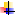 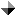 Sr. No.SubjectPage No.Page No.Agriculture55Arts & Sports – Pakistan55Arts & Sports – World55Banking, Finance and Stock Exchange55Biographies55Business, Economics & Industry55Crimes77Current Issues – Pakistan77Current Issues – World88Defense/ Military 88Education-Pakistan99Education World99Geography and Travel99Governance / Policies – Pakistan99Governance / Policies – World99Health and Environment 1010History And Archaeology – Pakistan1010History And Archaeology – World1010Human Rights–Pakistan1010Human Rights–World1111India Politics, Policies and Relations1111Indo-Pak Relations1111Internationl Relations 1212Islam 1212Kashmir1212Language and Literature1313Law and Legislation 1313Media – Pakistan1313Miscellaneous1414Other religions 1414Organizations1414Pakistan Foreign Relations1414Peace and war / After effects1414Politics – Pakistan1515Politics – World1717Power Resources ( Gas, Oil, Dam, etc)1717Science and Information Technology1818Social Problems 1818Society and Culture – Pakistan1818Society and Culture – world1818Terrorism 1919US Politics, Policies and Relations1919World Conflicts2020 AGRICULTURE Naidoo, Indira. "Sustainable future." The News, 3 March, 2018, p.7Shahid Hussain Raja. "Agricultural policy for Pakistan." Daily Time, 28 March, 2018, p.07Shahzad Sharjeel. "Crushing defeat." Dawn, 29 March, 2017, p.9 AGRICULTURE Naidoo, Indira. "Sustainable future." The News, 3 March, 2018, p.7Shahid Hussain Raja. "Agricultural policy for Pakistan." Daily Time, 28 March, 2018, p.07Shahzad Sharjeel. "Crushing defeat." Dawn, 29 March, 2017, p.9 AGRICULTURE Naidoo, Indira. "Sustainable future." The News, 3 March, 2018, p.7Shahid Hussain Raja. "Agricultural policy for Pakistan." Daily Time, 28 March, 2018, p.07Shahzad Sharjeel. "Crushing defeat." Dawn, 29 March, 2017, p.9ARTS & SPORTS – PAKISTANGhazi Salahuddin. "Bearers of bad tidings." The News, 25 March, 2018, p.7Ikram Sehgal. "No more PSl abroad." Business Recorder, 23 March, 2018, P.24Irfan Husain. "It's only a game." Dawn, 31 March, 2017, p.9Tim, Harford. "Hollywood undges closer twoards inclusion." Financial Times, 10/11 March, 2018, P.9ARTS & SPORTS – PAKISTANGhazi Salahuddin. "Bearers of bad tidings." The News, 25 March, 2018, p.7Ikram Sehgal. "No more PSl abroad." Business Recorder, 23 March, 2018, P.24Irfan Husain. "It's only a game." Dawn, 31 March, 2017, p.9Tim, Harford. "Hollywood undges closer twoards inclusion." Financial Times, 10/11 March, 2018, P.9ARTS & SPORTS – PAKISTANGhazi Salahuddin. "Bearers of bad tidings." The News, 25 March, 2018, p.7Ikram Sehgal. "No more PSl abroad." Business Recorder, 23 March, 2018, P.24Irfan Husain. "It's only a game." Dawn, 31 March, 2017, p.9Tim, Harford. "Hollywood undges closer twoards inclusion." Financial Times, 10/11 March, 2018, P.9ARTS & SPORTS – WORLDJohn, Gapper. "Team Sky falls flat in its race to mirror business." Financial Times, 8 March, 2018, P.11Nyabola, Nanjala . "For a Western audience." The News, 19 March, 2018, p.6Shannon, Bond. "Black power smashes the box office." Financial Times, 2 March, 2018, P.9ARTS & SPORTS – WORLDJohn, Gapper. "Team Sky falls flat in its race to mirror business." Financial Times, 8 March, 2018, P.11Nyabola, Nanjala . "For a Western audience." The News, 19 March, 2018, p.6Shannon, Bond. "Black power smashes the box office." Financial Times, 2 March, 2018, P.9ARTS & SPORTS – WORLDJohn, Gapper. "Team Sky falls flat in its race to mirror business." Financial Times, 8 March, 2018, P.11Nyabola, Nanjala . "For a Western audience." The News, 19 March, 2018, p.6Shannon, Bond. "Black power smashes the box office." Financial Times, 2 March, 2018, P.9BANKING , FINANCE AND  STOCK EXCHANGEBrendan, Barber. "Bankers need higher standards to regain trust." Financial Times, 13 March, 2018, P.9Chris, Giles. "The UK can afford to ease the strain on public services." Financial Times, 2 March, 2018, P.Dhara Ranasinghe. "Teflon Italian bond market puzzles investors as end of ECB stimulus looms." Business Recorder, 22 March, 2018, P.28Gillian, Tett. "Why the Feb taper is not causing tantrums." Financial Times, 2 March, 2018, P.11Logan, Wright. "Chin's next central bank chiefr will owe a debt to Zhou." Financial Times, 15 March, 2018, P.9Natasha, Landell-Mills. "Yes Divesting consulting work would prevent a conflict of interest." Financial Times, 22 March, 2018, P.9Reza, Moghadam. "A central bank digital cash system will benefit consumers." Financial Times, 19 March, 2018, P.9Robin, Wigglesworth. "Fink like a machine." Financial Times, 21 March, 2018, P.7Winni Zhou, Elias Glenn. "Urgent rates decision likely to face next head of China's central bank." Business Recorder, 07 March, 2018, P.20Shaheen Masud. "The looming threat of Financial Action Task Force [FATF]." Pakistan Observer, 4 Mar, 2018, P.04Zaheer Bhatti. "People's lack of faith." Pakistan Observer, 18 Mar, 2018, P.04BANKING , FINANCE AND  STOCK EXCHANGEBrendan, Barber. "Bankers need higher standards to regain trust." Financial Times, 13 March, 2018, P.9Chris, Giles. "The UK can afford to ease the strain on public services." Financial Times, 2 March, 2018, P.Dhara Ranasinghe. "Teflon Italian bond market puzzles investors as end of ECB stimulus looms." Business Recorder, 22 March, 2018, P.28Gillian, Tett. "Why the Feb taper is not causing tantrums." Financial Times, 2 March, 2018, P.11Logan, Wright. "Chin's next central bank chiefr will owe a debt to Zhou." Financial Times, 15 March, 2018, P.9Natasha, Landell-Mills. "Yes Divesting consulting work would prevent a conflict of interest." Financial Times, 22 March, 2018, P.9Reza, Moghadam. "A central bank digital cash system will benefit consumers." Financial Times, 19 March, 2018, P.9Robin, Wigglesworth. "Fink like a machine." Financial Times, 21 March, 2018, P.7Winni Zhou, Elias Glenn. "Urgent rates decision likely to face next head of China's central bank." Business Recorder, 07 March, 2018, P.20Shaheen Masud. "The looming threat of Financial Action Task Force [FATF]." Pakistan Observer, 4 Mar, 2018, P.04Zaheer Bhatti. "People's lack of faith." Pakistan Observer, 18 Mar, 2018, P.04BANKING , FINANCE AND  STOCK EXCHANGEBrendan, Barber. "Bankers need higher standards to regain trust." Financial Times, 13 March, 2018, P.9Chris, Giles. "The UK can afford to ease the strain on public services." Financial Times, 2 March, 2018, P.Dhara Ranasinghe. "Teflon Italian bond market puzzles investors as end of ECB stimulus looms." Business Recorder, 22 March, 2018, P.28Gillian, Tett. "Why the Feb taper is not causing tantrums." Financial Times, 2 March, 2018, P.11Logan, Wright. "Chin's next central bank chiefr will owe a debt to Zhou." Financial Times, 15 March, 2018, P.9Natasha, Landell-Mills. "Yes Divesting consulting work would prevent a conflict of interest." Financial Times, 22 March, 2018, P.9Reza, Moghadam. "A central bank digital cash system will benefit consumers." Financial Times, 19 March, 2018, P.9Robin, Wigglesworth. "Fink like a machine." Financial Times, 21 March, 2018, P.7Winni Zhou, Elias Glenn. "Urgent rates decision likely to face next head of China's central bank." Business Recorder, 07 March, 2018, P.20Shaheen Masud. "The looming threat of Financial Action Task Force [FATF]." Pakistan Observer, 4 Mar, 2018, P.04Zaheer Bhatti. "People's lack of faith." Pakistan Observer, 18 Mar, 2018, P.04BIOGRAPHIES Aijazuddin, F.S.. "Ice sculptures." Dawn, 22 March, 2017, p.9Aimen Butcha. "Asma Jahangir - the woman warrior." Daily Time, 07 March, 2018, p.06Aitzaz Ahsan. "The other side of Asma." Dawn, 5 March, 2017, p.8Andrew, England. "Sisi tightens his grip on power." Financial Times, 22 March, 2018, P.7Farooq Hassan. "The 'Sheedas' of Lahore - I." Business Recorder, 21 March, 2018, P.22Farooq Hassan. "The 'Sheedas' of Lahore - II." Business Recorder, 28 March, 2018, P.48Gina, Haspel. "The undercover spy picked as CIA chief." Financial Times, 17/18 March, 2018, P.9Hope, Hicks. "The trusted aide snared by white lies." Financial Times, 3/4 March, 2018, P.9Luigi, Di Maio. "Five star's leader rises from the south." Financial Times, 10/11 March, 2018, P.9Mahir Ali. "Death wish?." Dawn, 7 March, 2017, p.9Munazza Gillani. "Vision for all." Dawn, 11 March, 2017, p.9Naveed Aman. "Harri, Iqbal and Quaid-i-Azam." Pakistan Observer, 25 Mar, 2018, P.05BIOGRAPHIES Aijazuddin, F.S.. "Ice sculptures." Dawn, 22 March, 2017, p.9Aimen Butcha. "Asma Jahangir - the woman warrior." Daily Time, 07 March, 2018, p.06Aitzaz Ahsan. "The other side of Asma." Dawn, 5 March, 2017, p.8Andrew, England. "Sisi tightens his grip on power." Financial Times, 22 March, 2018, P.7Farooq Hassan. "The 'Sheedas' of Lahore - I." Business Recorder, 21 March, 2018, P.22Farooq Hassan. "The 'Sheedas' of Lahore - II." Business Recorder, 28 March, 2018, P.48Gina, Haspel. "The undercover spy picked as CIA chief." Financial Times, 17/18 March, 2018, P.9Hope, Hicks. "The trusted aide snared by white lies." Financial Times, 3/4 March, 2018, P.9Luigi, Di Maio. "Five star's leader rises from the south." Financial Times, 10/11 March, 2018, P.9Mahir Ali. "Death wish?." Dawn, 7 March, 2017, p.9Munazza Gillani. "Vision for all." Dawn, 11 March, 2017, p.9Naveed Aman. "Harri, Iqbal and Quaid-i-Azam." Pakistan Observer, 25 Mar, 2018, P.05BIOGRAPHIES Aijazuddin, F.S.. "Ice sculptures." Dawn, 22 March, 2017, p.9Aimen Butcha. "Asma Jahangir - the woman warrior." Daily Time, 07 March, 2018, p.06Aitzaz Ahsan. "The other side of Asma." Dawn, 5 March, 2017, p.8Andrew, England. "Sisi tightens his grip on power." Financial Times, 22 March, 2018, P.7Farooq Hassan. "The 'Sheedas' of Lahore - I." Business Recorder, 21 March, 2018, P.22Farooq Hassan. "The 'Sheedas' of Lahore - II." Business Recorder, 28 March, 2018, P.48Gina, Haspel. "The undercover spy picked as CIA chief." Financial Times, 17/18 March, 2018, P.9Hope, Hicks. "The trusted aide snared by white lies." Financial Times, 3/4 March, 2018, P.9Luigi, Di Maio. "Five star's leader rises from the south." Financial Times, 10/11 March, 2018, P.9Mahir Ali. "Death wish?." Dawn, 7 March, 2017, p.9Munazza Gillani. "Vision for all." Dawn, 11 March, 2017, p.9Naveed Aman. "Harri, Iqbal and Quaid-i-Azam." Pakistan Observer, 25 Mar, 2018, P.05BUSINESS, ECONOMICS & INDUSTRYAasim Sajjad Akhtar. "Diaspora diaries." Dawn, 23 March, 2017, p.9Abhinav Ramnarayan. "Asian bond investors return to European shores as US loses lustre." Business Recorder, 20 March, 2018, P.20Abid Qaiyum Suleri. "Political economy notes." Daily Time, 29 March, 2018, p.06Ahsan Iqbal. "Rising Pakistan." The News, 25 March, 2018, p.6Akif Sattar . "Flip side development ." The Nation  , 28 March, 2017, p.6Amir Hussain. "Development challenges in Gilgit-Baltistan." The News, 23 March, 2018, p.6Amir Hussain. "The paradox of development." The News, 2 March, 2018, p.7Anjum Ibrahim. "Economics - the art of flawed logic." Business Recorder, 05 March, 2018, P.16Ashraf Ali. "Poverty means death." The News, 7 March, 2018, p.6Asif Javed. "Our dwindling exports to Afghanistan." Daily Time, 28 March, 2018, p.08Athar Abbas . "ECO Summit A sucess story ." The Nation  , 11 March, 2017, p.7Caroline Valetkevitch. "Investors still in love with growth stocks risk losing out on value." Business Recorder, 16 March, 2018, P.20Chirs, Giles. "Hammond unwisely outsources his spending plans." Financial Times, 16 March, 2018, P.9Christina, Davis. "It is up to China to save the global trading system." Financial Times, 10/11 March, 2018, P.9Chuck Mikolajczak. "Bull market aging but still has juice to break record." Business Recorder, 10 March, 2018, P.18David, Keohane. "Conflict operation." Financial Times, 8 March, 2018, P.9Dr Hafiz A Pasha. "Growth in tax revenues." Business Recorder, 06 March, 2018, P.20Dr Hafiz A Pasha. "Rising fiscal deficit." Business Recorder, 27 March, 2018, P.22Dr Kamal Monnoo . "Our rising trade deficit ." The Nation  , 29 March, 2017, p.6Dr Kamal Monnoo . "Post Brexit UK budget ." The Nation  , 15 March, 2017, p.7Dr Kamal Moonnoo . "Exports and trade ." The Nation  , 2 March, 2017, p.7Eric Onstad. "Aluminium wrestles with steel over electric vehicle market." Business Recorder, 28 March, 2018, P.48Farhat Ali. "CPEC on the go." Business Recorder, 10 March, 2018, P.18Farhat Ali. "Gwadar and Chabahar." Business Recorder, 17 March, 2018, P.18Farrukh Saleem. "Alarm bells." The News, 4 March, 2018, p.6Gideon, Rachman. "Trade wars can become real wars." Financial Times, 13 March, 2018, P.9Hannah, Kuchler. "The anti-Social network." Financial Times, 24/25 March, 2018, P.7Hassan Daud. "Great expectations." The News, 11 March, 2018, p.6Hassan Daud. "Maritime: a growth of catalyst." The News, 24 March, 2018, p.6Helen Reid, Tom Pfeiffer. "Investors back on the defensive, but where to hide." Business Recorder, 30 March, 2018, P.122Hussain H. Zaidi. "GSP plus: a sting in the tail." The News, 31 March, 2018, p.6Huzaima Bukhari, Dr Ikramul Haq. "Budget and innovative taxation." Business Recorder, 30 March, 2018, P.122Huzaima Bukhari, Dr Ikramul Haq. "Diminishing return filers." Business Recorder, 02 March, 2018, P.20Huzaima Bukhari, Dr Ikramul Haq. "Elites, legislators and squanderers." Business Recorder, 09 March, 2018, P.20Ikramul Haq. "Taxes, justice and reforms." Daily Time, 18 March, 2018, p.07Imran Malik . "CPEC and ECO The new dynamic ." The Nation  , 20 March, 2017, p.6Javid Husain . "Future of ECO ." The Nation  , 14 March, 2017, p.7Javid Husain . "Pakistan Resolution ,s implications ." The Nation  , 28 March, 2017, p.7John, Gapper. "A smooth man succeeds at goldman sachs." Financial Times, 15 March, 2018, P.9John, Gapper. "Cambridge analytica exploited the data rush with style." Financial Times, 22 March, 2018, P.9John, Gapper. "Gucci success shows the value of multibrands." Financial Times, 1 March, 2018, P.9Jonathan, Wheatley. "Shaking up the debt pile." Financial Times, 7 March, 2018, P.9Joseph Schmid. "France gears up for next wave of asset sales." Business Recorder, 12 March, 2018, P.16Kanwar M. "BRI in contextof peace, sustainability." Pakistan Observer, 16 Mar, 2018, P.05Karen Brettell. "Rate futures volumes surpass Treasuries as market evolves." Business Recorder, 29 March, 2018, P.36Karen Brettell. "Rate futures volumes." Business Recorder, 29 March, 2018, P.46Khurram Husain. "Between FATF and GSP Plus." Dawn, 22 March, 2017, p.8Khurram Husain. "Fear of debt." Dawn, 29 March, 2017, p.8Lawrence, Summers. "Currency markets send a wrning on the US economy." Financial Times, 5 March, 2018, P.9Luc Cohen. "Oil majors' interest in Argentina tests free-market reforms." Business Recorder, 14 March, 2018, P.20M Ziauddin. "Chinese yuan displacing US dollar?." Business Recorder, 07 March, 2018, P.20M Ziauddin. "New challenges facing global trading." Business Recorder, 21 March, 2018, P.22M Ziauddin. "The trade war is on." Business Recorder, 28 March, 2018, P.48M.A.Niazi . "ECO in search of a purpose ." The Nation  , 10 March, 2017, p.7Maria Taimur. "Policewomen's role." Dawn, 8 March, 2017, p.9Martin, Wolf. "Economics failed us before the global crisis." Financial Times, 21 March, 2018, P.9Mohsin Raza Malik . "Promoting tax culture ." The Nation  , 15 March, 2017, p.7Murtaza Talpur. "Neo-liberal economic model." Daily Time, 29 March, 2018, p.08Nadir Nabil Gabol. "Questions on privatisation." The News, 10 March, 2018, p.6Naveed Aman. "Laurels at every front and level." Pakistan Observer, 4 Mar, 2018, P.05Pete Schroeder. "US regulations exaine Wall Street's Volcker rule wish list." Business Recorder, 01 March, 2018, P.22Rana, foroohar. "Beware a digital trade war." Financial Times, 12 March, 2018, P.9Rana, Foroohar. "Old-Media mergers miss the point." Financial Times, 19 March, 2018, P.9Randall, Kate. "A hollow defining moment." The News, 10 March, 2018, p.6Rashid Javaid Rana. "Tax culture." Dawn, 1 March, 2017, p.9Reema Shaukat . "Expectations form ECO ." The Nation  , 1 March, 2017, p.7Reema Shaukat. "India behind Baloch separatist." Pakistan Observer, 1 Mar, 2018, P.05Scheherazade, Daneshkhu. "Big brands battle with the 'little guys'." Financial Times, 1 March, 2018, P.7Shabir Ahmed. "It's not the economy, genius." Business Recorder, 15 March, 2018, P.20Shahid Ilyas. "From empires to nation-states." The News, 21 March, 2018, p.6Shahid Sattar. "Disappearing textiles." The News, 14 March, 2018, p.6Shahzad Saeed. "Letting go of external debt." The News, 18 March, 2018, p.6Sheraz Zaka. "Tax anmesty schemes: an affirmative action." Daily Time, 14 March, 2018, p.08Sheraz Zaka. "Trade for development: essence of competition law." Daily Time, 30 March, 2018, p.08Swati Pandey. "Where is the fear? Markets wave off global risks." Business Recorder, 17 March, 2018, P.18Sybille de La Hamaide. "Sierentz Global Merchants to start grain trade in May with Black Sea focus." Business Recorder, 03 March, 2018, P.18Syed Akhtar Ali. "Oil market." Business Recorder, 04 March, 2018, P.16Syed Bakhtiyar Kazmi. "Sense sensitive." Business Recorder, 08 March, 2018, P.20Syed Bakhtiyar Kazmi. "So who is right?." Business Recorder, 31 March, 2018, P.82Syed Mohibullah Shah. "From discipline to development." The News, 28 March, 2018, p.6Syed Shujaat Ahmed. "Facilitating businesses to boost trade." Daily Time, 20 March, 2018, p.08Syed, Bakhtiyar Kazmi. "Trading place." Dawn, 28 March, 2017, p.9Tim Hepher. "Boeing moves to keep 777X on track after engine snag." Business Recorder, 18 March, 2018, P.16Tom, Mitchell. "The man in charge of China's economy." Financial Times, 24/25 March, 2018, P.9Umair Javed. "Taking stock of federalism." Dawn, 26 March, 2017, p.8Waqar Masood Khan. "Economic reforms (pt-XV)." The News, 6 March, 2018, p.6Waqar Masood Khan. "Reforming foreign exchange regime - I." Business Recorder, 07 March, 2018, P.20Waqar Masood Khan. "Reforming foreign exchange regime - II." Business Recorder, 14 March, 2018, P.20Waqar Masood Khan. "Where the economy stands." The News, 13 March, 2018, p.6Waqar Masood Khan. "Who makes the next budget?." The News, 27 March, 2018, p.6William, Cohan. "With a change of leadership, Goldman reignites an old debate." Financial Times, 17/18 March, 2018, P.9Wolfgang, Munchau. "In a trade war Germany is the weakest link." Financial Times, 19 March, 2018, P.9Yousaf H. Shirazi. "Falling exports." The News, 17 March, 2018, p.6BUSINESS, ECONOMICS & INDUSTRYAasim Sajjad Akhtar. "Diaspora diaries." Dawn, 23 March, 2017, p.9Abhinav Ramnarayan. "Asian bond investors return to European shores as US loses lustre." Business Recorder, 20 March, 2018, P.20Abid Qaiyum Suleri. "Political economy notes." Daily Time, 29 March, 2018, p.06Ahsan Iqbal. "Rising Pakistan." The News, 25 March, 2018, p.6Akif Sattar . "Flip side development ." The Nation  , 28 March, 2017, p.6Amir Hussain. "Development challenges in Gilgit-Baltistan." The News, 23 March, 2018, p.6Amir Hussain. "The paradox of development." The News, 2 March, 2018, p.7Anjum Ibrahim. "Economics - the art of flawed logic." Business Recorder, 05 March, 2018, P.16Ashraf Ali. "Poverty means death." The News, 7 March, 2018, p.6Asif Javed. "Our dwindling exports to Afghanistan." Daily Time, 28 March, 2018, p.08Athar Abbas . "ECO Summit A sucess story ." The Nation  , 11 March, 2017, p.7Caroline Valetkevitch. "Investors still in love with growth stocks risk losing out on value." Business Recorder, 16 March, 2018, P.20Chirs, Giles. "Hammond unwisely outsources his spending plans." Financial Times, 16 March, 2018, P.9Christina, Davis. "It is up to China to save the global trading system." Financial Times, 10/11 March, 2018, P.9Chuck Mikolajczak. "Bull market aging but still has juice to break record." Business Recorder, 10 March, 2018, P.18David, Keohane. "Conflict operation." Financial Times, 8 March, 2018, P.9Dr Hafiz A Pasha. "Growth in tax revenues." Business Recorder, 06 March, 2018, P.20Dr Hafiz A Pasha. "Rising fiscal deficit." Business Recorder, 27 March, 2018, P.22Dr Kamal Monnoo . "Our rising trade deficit ." The Nation  , 29 March, 2017, p.6Dr Kamal Monnoo . "Post Brexit UK budget ." The Nation  , 15 March, 2017, p.7Dr Kamal Moonnoo . "Exports and trade ." The Nation  , 2 March, 2017, p.7Eric Onstad. "Aluminium wrestles with steel over electric vehicle market." Business Recorder, 28 March, 2018, P.48Farhat Ali. "CPEC on the go." Business Recorder, 10 March, 2018, P.18Farhat Ali. "Gwadar and Chabahar." Business Recorder, 17 March, 2018, P.18Farrukh Saleem. "Alarm bells." The News, 4 March, 2018, p.6Gideon, Rachman. "Trade wars can become real wars." Financial Times, 13 March, 2018, P.9Hannah, Kuchler. "The anti-Social network." Financial Times, 24/25 March, 2018, P.7Hassan Daud. "Great expectations." The News, 11 March, 2018, p.6Hassan Daud. "Maritime: a growth of catalyst." The News, 24 March, 2018, p.6Helen Reid, Tom Pfeiffer. "Investors back on the defensive, but where to hide." Business Recorder, 30 March, 2018, P.122Hussain H. Zaidi. "GSP plus: a sting in the tail." The News, 31 March, 2018, p.6Huzaima Bukhari, Dr Ikramul Haq. "Budget and innovative taxation." Business Recorder, 30 March, 2018, P.122Huzaima Bukhari, Dr Ikramul Haq. "Diminishing return filers." Business Recorder, 02 March, 2018, P.20Huzaima Bukhari, Dr Ikramul Haq. "Elites, legislators and squanderers." Business Recorder, 09 March, 2018, P.20Ikramul Haq. "Taxes, justice and reforms." Daily Time, 18 March, 2018, p.07Imran Malik . "CPEC and ECO The new dynamic ." The Nation  , 20 March, 2017, p.6Javid Husain . "Future of ECO ." The Nation  , 14 March, 2017, p.7Javid Husain . "Pakistan Resolution ,s implications ." The Nation  , 28 March, 2017, p.7John, Gapper. "A smooth man succeeds at goldman sachs." Financial Times, 15 March, 2018, P.9John, Gapper. "Cambridge analytica exploited the data rush with style." Financial Times, 22 March, 2018, P.9John, Gapper. "Gucci success shows the value of multibrands." Financial Times, 1 March, 2018, P.9Jonathan, Wheatley. "Shaking up the debt pile." Financial Times, 7 March, 2018, P.9Joseph Schmid. "France gears up for next wave of asset sales." Business Recorder, 12 March, 2018, P.16Kanwar M. "BRI in contextof peace, sustainability." Pakistan Observer, 16 Mar, 2018, P.05Karen Brettell. "Rate futures volumes surpass Treasuries as market evolves." Business Recorder, 29 March, 2018, P.36Karen Brettell. "Rate futures volumes." Business Recorder, 29 March, 2018, P.46Khurram Husain. "Between FATF and GSP Plus." Dawn, 22 March, 2017, p.8Khurram Husain. "Fear of debt." Dawn, 29 March, 2017, p.8Lawrence, Summers. "Currency markets send a wrning on the US economy." Financial Times, 5 March, 2018, P.9Luc Cohen. "Oil majors' interest in Argentina tests free-market reforms." Business Recorder, 14 March, 2018, P.20M Ziauddin. "Chinese yuan displacing US dollar?." Business Recorder, 07 March, 2018, P.20M Ziauddin. "New challenges facing global trading." Business Recorder, 21 March, 2018, P.22M Ziauddin. "The trade war is on." Business Recorder, 28 March, 2018, P.48M.A.Niazi . "ECO in search of a purpose ." The Nation  , 10 March, 2017, p.7Maria Taimur. "Policewomen's role." Dawn, 8 March, 2017, p.9Martin, Wolf. "Economics failed us before the global crisis." Financial Times, 21 March, 2018, P.9Mohsin Raza Malik . "Promoting tax culture ." The Nation  , 15 March, 2017, p.7Murtaza Talpur. "Neo-liberal economic model." Daily Time, 29 March, 2018, p.08Nadir Nabil Gabol. "Questions on privatisation." The News, 10 March, 2018, p.6Naveed Aman. "Laurels at every front and level." Pakistan Observer, 4 Mar, 2018, P.05Pete Schroeder. "US regulations exaine Wall Street's Volcker rule wish list." Business Recorder, 01 March, 2018, P.22Rana, foroohar. "Beware a digital trade war." Financial Times, 12 March, 2018, P.9Rana, Foroohar. "Old-Media mergers miss the point." Financial Times, 19 March, 2018, P.9Randall, Kate. "A hollow defining moment." The News, 10 March, 2018, p.6Rashid Javaid Rana. "Tax culture." Dawn, 1 March, 2017, p.9Reema Shaukat . "Expectations form ECO ." The Nation  , 1 March, 2017, p.7Reema Shaukat. "India behind Baloch separatist." Pakistan Observer, 1 Mar, 2018, P.05Scheherazade, Daneshkhu. "Big brands battle with the 'little guys'." Financial Times, 1 March, 2018, P.7Shabir Ahmed. "It's not the economy, genius." Business Recorder, 15 March, 2018, P.20Shahid Ilyas. "From empires to nation-states." The News, 21 March, 2018, p.6Shahid Sattar. "Disappearing textiles." The News, 14 March, 2018, p.6Shahzad Saeed. "Letting go of external debt." The News, 18 March, 2018, p.6Sheraz Zaka. "Tax anmesty schemes: an affirmative action." Daily Time, 14 March, 2018, p.08Sheraz Zaka. "Trade for development: essence of competition law." Daily Time, 30 March, 2018, p.08Swati Pandey. "Where is the fear? Markets wave off global risks." Business Recorder, 17 March, 2018, P.18Sybille de La Hamaide. "Sierentz Global Merchants to start grain trade in May with Black Sea focus." Business Recorder, 03 March, 2018, P.18Syed Akhtar Ali. "Oil market." Business Recorder, 04 March, 2018, P.16Syed Bakhtiyar Kazmi. "Sense sensitive." Business Recorder, 08 March, 2018, P.20Syed Bakhtiyar Kazmi. "So who is right?." Business Recorder, 31 March, 2018, P.82Syed Mohibullah Shah. "From discipline to development." The News, 28 March, 2018, p.6Syed Shujaat Ahmed. "Facilitating businesses to boost trade." Daily Time, 20 March, 2018, p.08Syed, Bakhtiyar Kazmi. "Trading place." Dawn, 28 March, 2017, p.9Tim Hepher. "Boeing moves to keep 777X on track after engine snag." Business Recorder, 18 March, 2018, P.16Tom, Mitchell. "The man in charge of China's economy." Financial Times, 24/25 March, 2018, P.9Umair Javed. "Taking stock of federalism." Dawn, 26 March, 2017, p.8Waqar Masood Khan. "Economic reforms (pt-XV)." The News, 6 March, 2018, p.6Waqar Masood Khan. "Reforming foreign exchange regime - I." Business Recorder, 07 March, 2018, P.20Waqar Masood Khan. "Reforming foreign exchange regime - II." Business Recorder, 14 March, 2018, P.20Waqar Masood Khan. "Where the economy stands." The News, 13 March, 2018, p.6Waqar Masood Khan. "Who makes the next budget?." The News, 27 March, 2018, p.6William, Cohan. "With a change of leadership, Goldman reignites an old debate." Financial Times, 17/18 March, 2018, P.9Wolfgang, Munchau. "In a trade war Germany is the weakest link." Financial Times, 19 March, 2018, P.9Yousaf H. Shirazi. "Falling exports." The News, 17 March, 2018, p.6BUSINESS, ECONOMICS & INDUSTRYAasim Sajjad Akhtar. "Diaspora diaries." Dawn, 23 March, 2017, p.9Abhinav Ramnarayan. "Asian bond investors return to European shores as US loses lustre." Business Recorder, 20 March, 2018, P.20Abid Qaiyum Suleri. "Political economy notes." Daily Time, 29 March, 2018, p.06Ahsan Iqbal. "Rising Pakistan." The News, 25 March, 2018, p.6Akif Sattar . "Flip side development ." The Nation  , 28 March, 2017, p.6Amir Hussain. "Development challenges in Gilgit-Baltistan." The News, 23 March, 2018, p.6Amir Hussain. "The paradox of development." The News, 2 March, 2018, p.7Anjum Ibrahim. "Economics - the art of flawed logic." Business Recorder, 05 March, 2018, P.16Ashraf Ali. "Poverty means death." The News, 7 March, 2018, p.6Asif Javed. "Our dwindling exports to Afghanistan." Daily Time, 28 March, 2018, p.08Athar Abbas . "ECO Summit A sucess story ." The Nation  , 11 March, 2017, p.7Caroline Valetkevitch. "Investors still in love with growth stocks risk losing out on value." Business Recorder, 16 March, 2018, P.20Chirs, Giles. "Hammond unwisely outsources his spending plans." Financial Times, 16 March, 2018, P.9Christina, Davis. "It is up to China to save the global trading system." Financial Times, 10/11 March, 2018, P.9Chuck Mikolajczak. "Bull market aging but still has juice to break record." Business Recorder, 10 March, 2018, P.18David, Keohane. "Conflict operation." Financial Times, 8 March, 2018, P.9Dr Hafiz A Pasha. "Growth in tax revenues." Business Recorder, 06 March, 2018, P.20Dr Hafiz A Pasha. "Rising fiscal deficit." Business Recorder, 27 March, 2018, P.22Dr Kamal Monnoo . "Our rising trade deficit ." The Nation  , 29 March, 2017, p.6Dr Kamal Monnoo . "Post Brexit UK budget ." The Nation  , 15 March, 2017, p.7Dr Kamal Moonnoo . "Exports and trade ." The Nation  , 2 March, 2017, p.7Eric Onstad. "Aluminium wrestles with steel over electric vehicle market." Business Recorder, 28 March, 2018, P.48Farhat Ali. "CPEC on the go." Business Recorder, 10 March, 2018, P.18Farhat Ali. "Gwadar and Chabahar." Business Recorder, 17 March, 2018, P.18Farrukh Saleem. "Alarm bells." The News, 4 March, 2018, p.6Gideon, Rachman. "Trade wars can become real wars." Financial Times, 13 March, 2018, P.9Hannah, Kuchler. "The anti-Social network." Financial Times, 24/25 March, 2018, P.7Hassan Daud. "Great expectations." The News, 11 March, 2018, p.6Hassan Daud. "Maritime: a growth of catalyst." The News, 24 March, 2018, p.6Helen Reid, Tom Pfeiffer. "Investors back on the defensive, but where to hide." Business Recorder, 30 March, 2018, P.122Hussain H. Zaidi. "GSP plus: a sting in the tail." The News, 31 March, 2018, p.6Huzaima Bukhari, Dr Ikramul Haq. "Budget and innovative taxation." Business Recorder, 30 March, 2018, P.122Huzaima Bukhari, Dr Ikramul Haq. "Diminishing return filers." Business Recorder, 02 March, 2018, P.20Huzaima Bukhari, Dr Ikramul Haq. "Elites, legislators and squanderers." Business Recorder, 09 March, 2018, P.20Ikramul Haq. "Taxes, justice and reforms." Daily Time, 18 March, 2018, p.07Imran Malik . "CPEC and ECO The new dynamic ." The Nation  , 20 March, 2017, p.6Javid Husain . "Future of ECO ." The Nation  , 14 March, 2017, p.7Javid Husain . "Pakistan Resolution ,s implications ." The Nation  , 28 March, 2017, p.7John, Gapper. "A smooth man succeeds at goldman sachs." Financial Times, 15 March, 2018, P.9John, Gapper. "Cambridge analytica exploited the data rush with style." Financial Times, 22 March, 2018, P.9John, Gapper. "Gucci success shows the value of multibrands." Financial Times, 1 March, 2018, P.9Jonathan, Wheatley. "Shaking up the debt pile." Financial Times, 7 March, 2018, P.9Joseph Schmid. "France gears up for next wave of asset sales." Business Recorder, 12 March, 2018, P.16Kanwar M. "BRI in contextof peace, sustainability." Pakistan Observer, 16 Mar, 2018, P.05Karen Brettell. "Rate futures volumes surpass Treasuries as market evolves." Business Recorder, 29 March, 2018, P.36Karen Brettell. "Rate futures volumes." Business Recorder, 29 March, 2018, P.46Khurram Husain. "Between FATF and GSP Plus." Dawn, 22 March, 2017, p.8Khurram Husain. "Fear of debt." Dawn, 29 March, 2017, p.8Lawrence, Summers. "Currency markets send a wrning on the US economy." Financial Times, 5 March, 2018, P.9Luc Cohen. "Oil majors' interest in Argentina tests free-market reforms." Business Recorder, 14 March, 2018, P.20M Ziauddin. "Chinese yuan displacing US dollar?." Business Recorder, 07 March, 2018, P.20M Ziauddin. "New challenges facing global trading." Business Recorder, 21 March, 2018, P.22M Ziauddin. "The trade war is on." Business Recorder, 28 March, 2018, P.48M.A.Niazi . "ECO in search of a purpose ." The Nation  , 10 March, 2017, p.7Maria Taimur. "Policewomen's role." Dawn, 8 March, 2017, p.9Martin, Wolf. "Economics failed us before the global crisis." Financial Times, 21 March, 2018, P.9Mohsin Raza Malik . "Promoting tax culture ." The Nation  , 15 March, 2017, p.7Murtaza Talpur. "Neo-liberal economic model." Daily Time, 29 March, 2018, p.08Nadir Nabil Gabol. "Questions on privatisation." The News, 10 March, 2018, p.6Naveed Aman. "Laurels at every front and level." Pakistan Observer, 4 Mar, 2018, P.05Pete Schroeder. "US regulations exaine Wall Street's Volcker rule wish list." Business Recorder, 01 March, 2018, P.22Rana, foroohar. "Beware a digital trade war." Financial Times, 12 March, 2018, P.9Rana, Foroohar. "Old-Media mergers miss the point." Financial Times, 19 March, 2018, P.9Randall, Kate. "A hollow defining moment." The News, 10 March, 2018, p.6Rashid Javaid Rana. "Tax culture." Dawn, 1 March, 2017, p.9Reema Shaukat . "Expectations form ECO ." The Nation  , 1 March, 2017, p.7Reema Shaukat. "India behind Baloch separatist." Pakistan Observer, 1 Mar, 2018, P.05Scheherazade, Daneshkhu. "Big brands battle with the 'little guys'." Financial Times, 1 March, 2018, P.7Shabir Ahmed. "It's not the economy, genius." Business Recorder, 15 March, 2018, P.20Shahid Ilyas. "From empires to nation-states." The News, 21 March, 2018, p.6Shahid Sattar. "Disappearing textiles." The News, 14 March, 2018, p.6Shahzad Saeed. "Letting go of external debt." The News, 18 March, 2018, p.6Sheraz Zaka. "Tax anmesty schemes: an affirmative action." Daily Time, 14 March, 2018, p.08Sheraz Zaka. "Trade for development: essence of competition law." Daily Time, 30 March, 2018, p.08Swati Pandey. "Where is the fear? Markets wave off global risks." Business Recorder, 17 March, 2018, P.18Sybille de La Hamaide. "Sierentz Global Merchants to start grain trade in May with Black Sea focus." Business Recorder, 03 March, 2018, P.18Syed Akhtar Ali. "Oil market." Business Recorder, 04 March, 2018, P.16Syed Bakhtiyar Kazmi. "Sense sensitive." Business Recorder, 08 March, 2018, P.20Syed Bakhtiyar Kazmi. "So who is right?." Business Recorder, 31 March, 2018, P.82Syed Mohibullah Shah. "From discipline to development." The News, 28 March, 2018, p.6Syed Shujaat Ahmed. "Facilitating businesses to boost trade." Daily Time, 20 March, 2018, p.08Syed, Bakhtiyar Kazmi. "Trading place." Dawn, 28 March, 2017, p.9Tim Hepher. "Boeing moves to keep 777X on track after engine snag." Business Recorder, 18 March, 2018, P.16Tom, Mitchell. "The man in charge of China's economy." Financial Times, 24/25 March, 2018, P.9Umair Javed. "Taking stock of federalism." Dawn, 26 March, 2017, p.8Waqar Masood Khan. "Economic reforms (pt-XV)." The News, 6 March, 2018, p.6Waqar Masood Khan. "Reforming foreign exchange regime - I." Business Recorder, 07 March, 2018, P.20Waqar Masood Khan. "Reforming foreign exchange regime - II." Business Recorder, 14 March, 2018, P.20Waqar Masood Khan. "Where the economy stands." The News, 13 March, 2018, p.6Waqar Masood Khan. "Who makes the next budget?." The News, 27 March, 2018, p.6William, Cohan. "With a change of leadership, Goldman reignites an old debate." Financial Times, 17/18 March, 2018, P.9Wolfgang, Munchau. "In a trade war Germany is the weakest link." Financial Times, 19 March, 2018, P.9Yousaf H. Shirazi. "Falling exports." The News, 17 March, 2018, p.6CRIMESKhalid Saleem. "Money-Launderes to the Cleaners." Pakistan Observer, 26 Mar, 2018, P.04Munir Akram. "Planning and patience." Dawn, 4 March, 2017, p.8Neil, Buckley. "Agents of fear." Financial Times, 10/11 March, 2018, P.7Rehman, I.A.. "A thirst for barbarity." Dawn, 22 March, 2017, p.8Roshaneh Zafar. "No more Zainabs." Dawn, 7 March, 2017, p.9Saad Rasool . "Reinforcing mistakes ." The Nation  , 12 March, 2017, p.7Syed Nayyaruddin. "Corruption and Pakistan..!." Pakistan Observer, 2 Mar, 2018, P.05CRIMESKhalid Saleem. "Money-Launderes to the Cleaners." Pakistan Observer, 26 Mar, 2018, P.04Munir Akram. "Planning and patience." Dawn, 4 March, 2017, p.8Neil, Buckley. "Agents of fear." Financial Times, 10/11 March, 2018, P.7Rehman, I.A.. "A thirst for barbarity." Dawn, 22 March, 2017, p.8Roshaneh Zafar. "No more Zainabs." Dawn, 7 March, 2017, p.9Saad Rasool . "Reinforcing mistakes ." The Nation  , 12 March, 2017, p.7Syed Nayyaruddin. "Corruption and Pakistan..!." Pakistan Observer, 2 Mar, 2018, P.05CRIMESKhalid Saleem. "Money-Launderes to the Cleaners." Pakistan Observer, 26 Mar, 2018, P.04Munir Akram. "Planning and patience." Dawn, 4 March, 2017, p.8Neil, Buckley. "Agents of fear." Financial Times, 10/11 March, 2018, P.7Rehman, I.A.. "A thirst for barbarity." Dawn, 22 March, 2017, p.8Roshaneh Zafar. "No more Zainabs." Dawn, 7 March, 2017, p.9Saad Rasool . "Reinforcing mistakes ." The Nation  , 12 March, 2017, p.7Syed Nayyaruddin. "Corruption and Pakistan..!." Pakistan Observer, 2 Mar, 2018, P.05CURRENT ISSUES – PAKISTANAbbas Nasir. "Indiscretions or misreporting?." Dawn, 31 March, 2017, p.8Abdul Sattar. "A tale of misplaced priorities." The News, 13 March, 2018, p.6Ahsan Kureshi . "The Pakistan dictionary ." The Nation  , 18 March, 2017, p.6Amna Ejaz Rafi. "Kabul for talks with Taliban." Daily Time, 11 March, 2018, p.08Atle Hetland . "Refugees valuable luggage ." The Nation  , 16 March, 2017, p.7Ayesha Siddique Khan. "Beyond precedent." Dawn, 30 March, 2017, p.9Aziz Ali Dad. "The struggle with suicide." The News, 19 March, 2018, p.7Dr Muhammad Khan. "National narrative through Paigham-i-Pakistan." Pakistan Observer, 10 Mar, 2018, P.04Fakhruddin Valika . "FCR A historical snapshot ." The Nation  , 6 March, 2017, p.7Hassan Javid . "On the PSL final ." The Nation  , 5 March, 2017, p.6Imtiaz Alam. "Paradoxes of an 'abnormal state'." The News, 22 March, 2018, p.7Iqbal Khan. "Revisitng our Republic Day." Pakistan Observer, 21 Mar, 2018, P.04Jalees Hazir . "Our neoliberal parlimentary oligarchy ." The Nation  , 30 March, 2017, p.6Jalees Hazir . "Pak-narrative in the power bazaar ." The Nation  , 23 March, 2017, p.6Jalees Hazir . "PSL The new religion ." The Nation  , 9 March, 2017, p.6Jalees Hazir . "Who,s afraid of General Raheel ." The Nation  , 2 March, 2017, p.6Javed Qazi. "Judicial martial law and Pakistan." Daily Time, 31 March, 2018, p.09K Daud Mazhar . "Cometh the hour ." The Nation  , 9 March, 2017, p.7Kamila Hyat. "The panama roadblock." The News, 1 March, 2018, p.7Kunwar Khuldune Shahid . "Cricket as counter terror op ." The Nation  , 7 March, 2017, p.6Malik Ashraf. "Constitution and state affairs." Pakistan Observer, 27 Mar, 2018, P.05Malik Muhammad Ashraf . "Significance of the PSL Final ." The Nation  , 10 March, 2017, p.6Manzoor Ahmad Pashteen. "The protest of the Pashtun." The News, 3 March, 2018, p.6Mosharraf Zaidi. "Pakistan's institutional traffic jam." The News, 13 March, 2018, p.7Naveed Aman Khan. "Pakistan to match frequency with China." Daily Time, 09 March, 2018, p.08Rafia Zakaria. "Taming the trash." Dawn, 7 March, 2017, p.8Raza Rumi. "Suppressing a youth movement will harm Pakistan's future." Daily Time, 18 March, 2018, p.06Reema Shaukat. "Significance of Pakistan Day." Pakistan Observer, 22 Mar, 2018, P.04Saad Rasool . "PSL final ." The Nation  , 5 March, 2017, p.7Samson Simon Sharaf . "The new team ." The Nation  , 18 March, 2017, p.6Shrjeel Hussain . "A landmark achievement for FATA ." The Nation  , 10 March, 2017, p.7SM Hali. "Indian's derision of CPEC." Daily Time, 10 March, 2018, p.07Syed Talat Hussain. "In the name of lies." The News, 5 March, 2018, p.7Tariq Parvez. "Only one hour Prime Minister." Dawn, 17 March, 2017, p.8Vankwani, Ramesh Kumar. "Triumph over evil." The News, 2 March, 2018, p.6Zaigham Khan. "Listen to the Pakhtuns." The News, 5 March, 2018, p.6CURRENT ISSUES – PAKISTANAbbas Nasir. "Indiscretions or misreporting?." Dawn, 31 March, 2017, p.8Abdul Sattar. "A tale of misplaced priorities." The News, 13 March, 2018, p.6Ahsan Kureshi . "The Pakistan dictionary ." The Nation  , 18 March, 2017, p.6Amna Ejaz Rafi. "Kabul for talks with Taliban." Daily Time, 11 March, 2018, p.08Atle Hetland . "Refugees valuable luggage ." The Nation  , 16 March, 2017, p.7Ayesha Siddique Khan. "Beyond precedent." Dawn, 30 March, 2017, p.9Aziz Ali Dad. "The struggle with suicide." The News, 19 March, 2018, p.7Dr Muhammad Khan. "National narrative through Paigham-i-Pakistan." Pakistan Observer, 10 Mar, 2018, P.04Fakhruddin Valika . "FCR A historical snapshot ." The Nation  , 6 March, 2017, p.7Hassan Javid . "On the PSL final ." The Nation  , 5 March, 2017, p.6Imtiaz Alam. "Paradoxes of an 'abnormal state'." The News, 22 March, 2018, p.7Iqbal Khan. "Revisitng our Republic Day." Pakistan Observer, 21 Mar, 2018, P.04Jalees Hazir . "Our neoliberal parlimentary oligarchy ." The Nation  , 30 March, 2017, p.6Jalees Hazir . "Pak-narrative in the power bazaar ." The Nation  , 23 March, 2017, p.6Jalees Hazir . "PSL The new religion ." The Nation  , 9 March, 2017, p.6Jalees Hazir . "Who,s afraid of General Raheel ." The Nation  , 2 March, 2017, p.6Javed Qazi. "Judicial martial law and Pakistan." Daily Time, 31 March, 2018, p.09K Daud Mazhar . "Cometh the hour ." The Nation  , 9 March, 2017, p.7Kamila Hyat. "The panama roadblock." The News, 1 March, 2018, p.7Kunwar Khuldune Shahid . "Cricket as counter terror op ." The Nation  , 7 March, 2017, p.6Malik Ashraf. "Constitution and state affairs." Pakistan Observer, 27 Mar, 2018, P.05Malik Muhammad Ashraf . "Significance of the PSL Final ." The Nation  , 10 March, 2017, p.6Manzoor Ahmad Pashteen. "The protest of the Pashtun." The News, 3 March, 2018, p.6Mosharraf Zaidi. "Pakistan's institutional traffic jam." The News, 13 March, 2018, p.7Naveed Aman Khan. "Pakistan to match frequency with China." Daily Time, 09 March, 2018, p.08Rafia Zakaria. "Taming the trash." Dawn, 7 March, 2017, p.8Raza Rumi. "Suppressing a youth movement will harm Pakistan's future." Daily Time, 18 March, 2018, p.06Reema Shaukat. "Significance of Pakistan Day." Pakistan Observer, 22 Mar, 2018, P.04Saad Rasool . "PSL final ." The Nation  , 5 March, 2017, p.7Samson Simon Sharaf . "The new team ." The Nation  , 18 March, 2017, p.6Shrjeel Hussain . "A landmark achievement for FATA ." The Nation  , 10 March, 2017, p.7SM Hali. "Indian's derision of CPEC." Daily Time, 10 March, 2018, p.07Syed Talat Hussain. "In the name of lies." The News, 5 March, 2018, p.7Tariq Parvez. "Only one hour Prime Minister." Dawn, 17 March, 2017, p.8Vankwani, Ramesh Kumar. "Triumph over evil." The News, 2 March, 2018, p.6Zaigham Khan. "Listen to the Pakhtuns." The News, 5 March, 2018, p.6CURRENT ISSUES – PAKISTANAbbas Nasir. "Indiscretions or misreporting?." Dawn, 31 March, 2017, p.8Abdul Sattar. "A tale of misplaced priorities." The News, 13 March, 2018, p.6Ahsan Kureshi . "The Pakistan dictionary ." The Nation  , 18 March, 2017, p.6Amna Ejaz Rafi. "Kabul for talks with Taliban." Daily Time, 11 March, 2018, p.08Atle Hetland . "Refugees valuable luggage ." The Nation  , 16 March, 2017, p.7Ayesha Siddique Khan. "Beyond precedent." Dawn, 30 March, 2017, p.9Aziz Ali Dad. "The struggle with suicide." The News, 19 March, 2018, p.7Dr Muhammad Khan. "National narrative through Paigham-i-Pakistan." Pakistan Observer, 10 Mar, 2018, P.04Fakhruddin Valika . "FCR A historical snapshot ." The Nation  , 6 March, 2017, p.7Hassan Javid . "On the PSL final ." The Nation  , 5 March, 2017, p.6Imtiaz Alam. "Paradoxes of an 'abnormal state'." The News, 22 March, 2018, p.7Iqbal Khan. "Revisitng our Republic Day." Pakistan Observer, 21 Mar, 2018, P.04Jalees Hazir . "Our neoliberal parlimentary oligarchy ." The Nation  , 30 March, 2017, p.6Jalees Hazir . "Pak-narrative in the power bazaar ." The Nation  , 23 March, 2017, p.6Jalees Hazir . "PSL The new religion ." The Nation  , 9 March, 2017, p.6Jalees Hazir . "Who,s afraid of General Raheel ." The Nation  , 2 March, 2017, p.6Javed Qazi. "Judicial martial law and Pakistan." Daily Time, 31 March, 2018, p.09K Daud Mazhar . "Cometh the hour ." The Nation  , 9 March, 2017, p.7Kamila Hyat. "The panama roadblock." The News, 1 March, 2018, p.7Kunwar Khuldune Shahid . "Cricket as counter terror op ." The Nation  , 7 March, 2017, p.6Malik Ashraf. "Constitution and state affairs." Pakistan Observer, 27 Mar, 2018, P.05Malik Muhammad Ashraf . "Significance of the PSL Final ." The Nation  , 10 March, 2017, p.6Manzoor Ahmad Pashteen. "The protest of the Pashtun." The News, 3 March, 2018, p.6Mosharraf Zaidi. "Pakistan's institutional traffic jam." The News, 13 March, 2018, p.7Naveed Aman Khan. "Pakistan to match frequency with China." Daily Time, 09 March, 2018, p.08Rafia Zakaria. "Taming the trash." Dawn, 7 March, 2017, p.8Raza Rumi. "Suppressing a youth movement will harm Pakistan's future." Daily Time, 18 March, 2018, p.06Reema Shaukat. "Significance of Pakistan Day." Pakistan Observer, 22 Mar, 2018, P.04Saad Rasool . "PSL final ." The Nation  , 5 March, 2017, p.7Samson Simon Sharaf . "The new team ." The Nation  , 18 March, 2017, p.6Shrjeel Hussain . "A landmark achievement for FATA ." The Nation  , 10 March, 2017, p.7SM Hali. "Indian's derision of CPEC." Daily Time, 10 March, 2018, p.07Syed Talat Hussain. "In the name of lies." The News, 5 March, 2018, p.7Tariq Parvez. "Only one hour Prime Minister." Dawn, 17 March, 2017, p.8Vankwani, Ramesh Kumar. "Triumph over evil." The News, 2 March, 2018, p.6Zaigham Khan. "Listen to the Pakhtuns." The News, 5 March, 2018, p.6CURRENT ISSUES – WORLDAbdul Sattar. "Lessons from Iraq." The News, 27 March, 2018, p.6Adeel Naureen . "The national narrative ." The Nation  , 6 March, 2017, p.7Afrasiab Khattak . "Closing the border ." The Nation  , 11 March, 2017, p.7Amir Hussain. "Making sense of suicides." The News, 15 March, 2018, p.6Asher a Qazi . "Predicting Panamagate ." The Nation  , 21 March, 2017, p.6Athar Z Abbasi. "Time to end Impasse." The Nation  , 31 March, 2017, p.7Atle Hetland . "Understanding more about migration ." The Nation  , 2 March, 2017, p.7Farid Panjwani. "A crisis of empathy." The News, 14 March, 2018, p.6Hassan Javid . "Balasphemy and the Internet ." The Nation  , 19 March, 2017, p.6Hunziker, Robert. "Blissfully unaware." The News, 28 March, 2018, p.7Imran Malik . "Destroying IS ." The Nation  , 27 March, 2017, p.6Jalees Hazir . "Saudi Arabia, Yemen and us ." The Nation  , 16 March, 2017, p.6Khawaja Daud Mazhar . "Cometh the hour ." The Nation  , 20 March, 2017, p.6Khurram Minhas . "Syria without Assad ." The Nation  , 25 March, 2017, p.6Kunwar Khuldune Shahid . "Let,s call it Muslimophobia ." The Nation  , 28 March, 2017, p.7Kunwar Khuldune Shahid . "Majoritarianism isnt democracy ." The Nation  , 14 March, 2017, p.6Laforge, John. "A human-made disaster." The News, 13 March, 2018, p.6M.A.Niazi. "The response to racism." The Nation  , 31 March, 2017, p.7Malik Muhammad Asharf . "NSG Membership and Pakistan ." The Nation  , 17 March, 2017, p.7Murtaza Shibli. "Renewing Russophobia." The News, 17 March, 2018, p.6Paprocki, Kasia. "Climate dystopia." The News, 1 March, 2018, p.7S.Tariq . "Of Panama, census and treason ." The Nation  , 16 March, 2017, p.6S.Tariq . "The alliance ." The Nation  , 30 March, 2017, p.6Saad Rasool . "Blasphemy and the Muslim world ." The Nation  , 26 March, 2017, p.7CURRENT ISSUES – WORLDAbdul Sattar. "Lessons from Iraq." The News, 27 March, 2018, p.6Adeel Naureen . "The national narrative ." The Nation  , 6 March, 2017, p.7Afrasiab Khattak . "Closing the border ." The Nation  , 11 March, 2017, p.7Amir Hussain. "Making sense of suicides." The News, 15 March, 2018, p.6Asher a Qazi . "Predicting Panamagate ." The Nation  , 21 March, 2017, p.6Athar Z Abbasi. "Time to end Impasse." The Nation  , 31 March, 2017, p.7Atle Hetland . "Understanding more about migration ." The Nation  , 2 March, 2017, p.7Farid Panjwani. "A crisis of empathy." The News, 14 March, 2018, p.6Hassan Javid . "Balasphemy and the Internet ." The Nation  , 19 March, 2017, p.6Hunziker, Robert. "Blissfully unaware." The News, 28 March, 2018, p.7Imran Malik . "Destroying IS ." The Nation  , 27 March, 2017, p.6Jalees Hazir . "Saudi Arabia, Yemen and us ." The Nation  , 16 March, 2017, p.6Khawaja Daud Mazhar . "Cometh the hour ." The Nation  , 20 March, 2017, p.6Khurram Minhas . "Syria without Assad ." The Nation  , 25 March, 2017, p.6Kunwar Khuldune Shahid . "Let,s call it Muslimophobia ." The Nation  , 28 March, 2017, p.7Kunwar Khuldune Shahid . "Majoritarianism isnt democracy ." The Nation  , 14 March, 2017, p.6Laforge, John. "A human-made disaster." The News, 13 March, 2018, p.6M.A.Niazi. "The response to racism." The Nation  , 31 March, 2017, p.7Malik Muhammad Asharf . "NSG Membership and Pakistan ." The Nation  , 17 March, 2017, p.7Murtaza Shibli. "Renewing Russophobia." The News, 17 March, 2018, p.6Paprocki, Kasia. "Climate dystopia." The News, 1 March, 2018, p.7S.Tariq . "Of Panama, census and treason ." The Nation  , 16 March, 2017, p.6S.Tariq . "The alliance ." The Nation  , 30 March, 2017, p.6Saad Rasool . "Blasphemy and the Muslim world ." The Nation  , 26 March, 2017, p.7CURRENT ISSUES – WORLDAbdul Sattar. "Lessons from Iraq." The News, 27 March, 2018, p.6Adeel Naureen . "The national narrative ." The Nation  , 6 March, 2017, p.7Afrasiab Khattak . "Closing the border ." The Nation  , 11 March, 2017, p.7Amir Hussain. "Making sense of suicides." The News, 15 March, 2018, p.6Asher a Qazi . "Predicting Panamagate ." The Nation  , 21 March, 2017, p.6Athar Z Abbasi. "Time to end Impasse." The Nation  , 31 March, 2017, p.7Atle Hetland . "Understanding more about migration ." The Nation  , 2 March, 2017, p.7Farid Panjwani. "A crisis of empathy." The News, 14 March, 2018, p.6Hassan Javid . "Balasphemy and the Internet ." The Nation  , 19 March, 2017, p.6Hunziker, Robert. "Blissfully unaware." The News, 28 March, 2018, p.7Imran Malik . "Destroying IS ." The Nation  , 27 March, 2017, p.6Jalees Hazir . "Saudi Arabia, Yemen and us ." The Nation  , 16 March, 2017, p.6Khawaja Daud Mazhar . "Cometh the hour ." The Nation  , 20 March, 2017, p.6Khurram Minhas . "Syria without Assad ." The Nation  , 25 March, 2017, p.6Kunwar Khuldune Shahid . "Let,s call it Muslimophobia ." The Nation  , 28 March, 2017, p.7Kunwar Khuldune Shahid . "Majoritarianism isnt democracy ." The Nation  , 14 March, 2017, p.6Laforge, John. "A human-made disaster." The News, 13 March, 2018, p.6M.A.Niazi. "The response to racism." The Nation  , 31 March, 2017, p.7Malik Muhammad Asharf . "NSG Membership and Pakistan ." The Nation  , 17 March, 2017, p.7Murtaza Shibli. "Renewing Russophobia." The News, 17 March, 2018, p.6Paprocki, Kasia. "Climate dystopia." The News, 1 March, 2018, p.7S.Tariq . "Of Panama, census and treason ." The Nation  , 16 March, 2017, p.6S.Tariq . "The alliance ." The Nation  , 30 March, 2017, p.6Saad Rasool . "Blasphemy and the Muslim world ." The Nation  , 26 March, 2017, p.7DEFENSE/ MILITARYAfrasiab Khattak . "Some stocktaking ." The Nation  , 25 March, 2017, p.7Asma Khalid. "Missile development in South Asia." Pakistan Observer, 19 Mar, 2018, P.05Beenish . "Nuclear Safety and Security Standards." Pakistan Observer, 26 Mar, 2018, P.05Dr Ahmad Rashid . "Japan Defence Vulnerabilities ." The Nation  , 29 March, 2017, p.7Dr Ikhlaq Hussain . "UN Security Council ." The Nation  , 7 March, 2017, p.7Dr Zafar Nawaz. "Missile defence systems: Denting deterrence." Pakistan Observer, 1 Mar, 2018, P.04Farrukh Saleem. "The Bajwa doctrine." The News, 18 March, 2018, p.6Geert De Clercq, Jane Chung. "Arab World's first nuclear reactor delayed again over training." Business Recorder, 23 March, 2018, P.24Iqbal Khan. "Pak troops in KSA: Purposes cross purposes." Pakistan Observer, 14 Mar, 2018, P.04M Ziauddin. "Analysing the Bajwa doctrine." Daily Time, 22 March, 2018, p.06M.N.Niazi . "Military justice for militancy ." The Nation  , 17 March, 2017, p.6Malik Muhammad Ashraf . "Talking peace with sincerity ." The Nation  , 24 March, 2017, p.6Mohammad Jamil. "Prelude to a new cold war." Pakistan Observer, 31 Mar, 2018, P.04Muhammad Samad . "Pak-Russia defencse relations ." The Nation  , 27 March, 2017, p.7Pervez Hoodbhoy. "Missile worship not warranted." Dawn, 10 March, 2017, p.8Rehman, I.A.. "Confrontation on the LOC." Dawn, 22 March, 2017, p.8Sadia Tasleem. "Nuclear worries." Dawn, 1 March, 2017, p.9Sharjeel Hussain . "War on terror continues ." The Nation  , 3 March, 2017, p.7Shaukat Qadir. "Why are we sending more troops to KSA?." Daily Time, 04 March, 2018, p.07SM Hali. "Steve Coll's inquisition of the ISI." Daily Time, 03 March, 2018, p.07Ujala Rehman . "Groping in the dark ." The Nation  , 28 March, 2017, p.6Waqar Kauravi . "Black Swan in Pakistan ." The Nation  , 25 March, 2017, p.7Waqar Kauravi . "Confessions of  a diplomatic hit man ." The Nation  , 17 March, 2017, p.7Zahid Hussain. "Is it the chief's doctrine." Dawn, 21 March, 2017, p.8DEFENSE/ MILITARYAfrasiab Khattak . "Some stocktaking ." The Nation  , 25 March, 2017, p.7Asma Khalid. "Missile development in South Asia." Pakistan Observer, 19 Mar, 2018, P.05Beenish . "Nuclear Safety and Security Standards." Pakistan Observer, 26 Mar, 2018, P.05Dr Ahmad Rashid . "Japan Defence Vulnerabilities ." The Nation  , 29 March, 2017, p.7Dr Ikhlaq Hussain . "UN Security Council ." The Nation  , 7 March, 2017, p.7Dr Zafar Nawaz. "Missile defence systems: Denting deterrence." Pakistan Observer, 1 Mar, 2018, P.04Farrukh Saleem. "The Bajwa doctrine." The News, 18 March, 2018, p.6Geert De Clercq, Jane Chung. "Arab World's first nuclear reactor delayed again over training." Business Recorder, 23 March, 2018, P.24Iqbal Khan. "Pak troops in KSA: Purposes cross purposes." Pakistan Observer, 14 Mar, 2018, P.04M Ziauddin. "Analysing the Bajwa doctrine." Daily Time, 22 March, 2018, p.06M.N.Niazi . "Military justice for militancy ." The Nation  , 17 March, 2017, p.6Malik Muhammad Ashraf . "Talking peace with sincerity ." The Nation  , 24 March, 2017, p.6Mohammad Jamil. "Prelude to a new cold war." Pakistan Observer, 31 Mar, 2018, P.04Muhammad Samad . "Pak-Russia defencse relations ." The Nation  , 27 March, 2017, p.7Pervez Hoodbhoy. "Missile worship not warranted." Dawn, 10 March, 2017, p.8Rehman, I.A.. "Confrontation on the LOC." Dawn, 22 March, 2017, p.8Sadia Tasleem. "Nuclear worries." Dawn, 1 March, 2017, p.9Sharjeel Hussain . "War on terror continues ." The Nation  , 3 March, 2017, p.7Shaukat Qadir. "Why are we sending more troops to KSA?." Daily Time, 04 March, 2018, p.07SM Hali. "Steve Coll's inquisition of the ISI." Daily Time, 03 March, 2018, p.07Ujala Rehman . "Groping in the dark ." The Nation  , 28 March, 2017, p.6Waqar Kauravi . "Black Swan in Pakistan ." The Nation  , 25 March, 2017, p.7Waqar Kauravi . "Confessions of  a diplomatic hit man ." The Nation  , 17 March, 2017, p.7Zahid Hussain. "Is it the chief's doctrine." Dawn, 21 March, 2017, p.8DEFENSE/ MILITARYAfrasiab Khattak . "Some stocktaking ." The Nation  , 25 March, 2017, p.7Asma Khalid. "Missile development in South Asia." Pakistan Observer, 19 Mar, 2018, P.05Beenish . "Nuclear Safety and Security Standards." Pakistan Observer, 26 Mar, 2018, P.05Dr Ahmad Rashid . "Japan Defence Vulnerabilities ." The Nation  , 29 March, 2017, p.7Dr Ikhlaq Hussain . "UN Security Council ." The Nation  , 7 March, 2017, p.7Dr Zafar Nawaz. "Missile defence systems: Denting deterrence." Pakistan Observer, 1 Mar, 2018, P.04Farrukh Saleem. "The Bajwa doctrine." The News, 18 March, 2018, p.6Geert De Clercq, Jane Chung. "Arab World's first nuclear reactor delayed again over training." Business Recorder, 23 March, 2018, P.24Iqbal Khan. "Pak troops in KSA: Purposes cross purposes." Pakistan Observer, 14 Mar, 2018, P.04M Ziauddin. "Analysing the Bajwa doctrine." Daily Time, 22 March, 2018, p.06M.N.Niazi . "Military justice for militancy ." The Nation  , 17 March, 2017, p.6Malik Muhammad Ashraf . "Talking peace with sincerity ." The Nation  , 24 March, 2017, p.6Mohammad Jamil. "Prelude to a new cold war." Pakistan Observer, 31 Mar, 2018, P.04Muhammad Samad . "Pak-Russia defencse relations ." The Nation  , 27 March, 2017, p.7Pervez Hoodbhoy. "Missile worship not warranted." Dawn, 10 March, 2017, p.8Rehman, I.A.. "Confrontation on the LOC." Dawn, 22 March, 2017, p.8Sadia Tasleem. "Nuclear worries." Dawn, 1 March, 2017, p.9Sharjeel Hussain . "War on terror continues ." The Nation  , 3 March, 2017, p.7Shaukat Qadir. "Why are we sending more troops to KSA?." Daily Time, 04 March, 2018, p.07SM Hali. "Steve Coll's inquisition of the ISI." Daily Time, 03 March, 2018, p.07Ujala Rehman . "Groping in the dark ." The Nation  , 28 March, 2017, p.6Waqar Kauravi . "Black Swan in Pakistan ." The Nation  , 25 March, 2017, p.7Waqar Kauravi . "Confessions of  a diplomatic hit man ." The Nation  , 17 March, 2017, p.7Zahid Hussain. "Is it the chief's doctrine." Dawn, 21 March, 2017, p.8EDUCATION – PAKISTANDolan, Karen. "Making schools safe again." The News, 12 March, 2018, p.7Faisal Bari. "Completing school education." Dawn, 9 March, 2017, p.8Faisal Bari. "Manifestos and education." Dawn, 23 March, 2017, p.8Idrees Khawaja. "Future of MBA." Dawn, 4 March, 2017, p.9Kamila Hyat. "Losing the thread." The News, 15 March, 2018, p.7Khurram Minhas. "Pakistan's deradicalisation programmes." Pakistan Observer, 19 Mar, 2018, P.05Kulsum Ahmed. "Calling all students." Dawn, 19 March, 2017, p.8Malik Aneeq Ali Khatana. "Distance learning and law degrees." Daily Time, 30 March, 2018, p.07Maryam Nazir. " Girls as Skilful Workforce." Pakistan Observer, 26 Mar, 2018, P.04Mian Salimuddin. "How nations compete." The News, 21 March, 2018, p.6Mirza Shahnawaz. "Politics is not a nomenclatured skill." Pakistan Observer, 21 Mar, 2018, P.05Noman Ahmed. "Higher education." Dawn, 29 March, 2017, p.9Pervez Hoodbhoy. "A university self destructs." Dawn, 31 March, 2017, p.8Rafia Zakaria. "Women and math." Dawn, 14 March, 2017, p.8Salman Ali. "Sindh's chronic issues." Daily Time, 01 March, 2018, p.08Zia Ullah Ranjah. "Legal education." Dawn, 5 March, 2017, p.9Zubeida Mustafa. "March of women." Dawn, 2 March, 2017, p.9EDUCATION – PAKISTANDolan, Karen. "Making schools safe again." The News, 12 March, 2018, p.7Faisal Bari. "Completing school education." Dawn, 9 March, 2017, p.8Faisal Bari. "Manifestos and education." Dawn, 23 March, 2017, p.8Idrees Khawaja. "Future of MBA." Dawn, 4 March, 2017, p.9Kamila Hyat. "Losing the thread." The News, 15 March, 2018, p.7Khurram Minhas. "Pakistan's deradicalisation programmes." Pakistan Observer, 19 Mar, 2018, P.05Kulsum Ahmed. "Calling all students." Dawn, 19 March, 2017, p.8Malik Aneeq Ali Khatana. "Distance learning and law degrees." Daily Time, 30 March, 2018, p.07Maryam Nazir. " Girls as Skilful Workforce." Pakistan Observer, 26 Mar, 2018, P.04Mian Salimuddin. "How nations compete." The News, 21 March, 2018, p.6Mirza Shahnawaz. "Politics is not a nomenclatured skill." Pakistan Observer, 21 Mar, 2018, P.05Noman Ahmed. "Higher education." Dawn, 29 March, 2017, p.9Pervez Hoodbhoy. "A university self destructs." Dawn, 31 March, 2017, p.8Rafia Zakaria. "Women and math." Dawn, 14 March, 2017, p.8Salman Ali. "Sindh's chronic issues." Daily Time, 01 March, 2018, p.08Zia Ullah Ranjah. "Legal education." Dawn, 5 March, 2017, p.9Zubeida Mustafa. "March of women." Dawn, 2 March, 2017, p.9EDUCATION – PAKISTANDolan, Karen. "Making schools safe again." The News, 12 March, 2018, p.7Faisal Bari. "Completing school education." Dawn, 9 March, 2017, p.8Faisal Bari. "Manifestos and education." Dawn, 23 March, 2017, p.8Idrees Khawaja. "Future of MBA." Dawn, 4 March, 2017, p.9Kamila Hyat. "Losing the thread." The News, 15 March, 2018, p.7Khurram Minhas. "Pakistan's deradicalisation programmes." Pakistan Observer, 19 Mar, 2018, P.05Kulsum Ahmed. "Calling all students." Dawn, 19 March, 2017, p.8Malik Aneeq Ali Khatana. "Distance learning and law degrees." Daily Time, 30 March, 2018, p.07Maryam Nazir. " Girls as Skilful Workforce." Pakistan Observer, 26 Mar, 2018, P.04Mian Salimuddin. "How nations compete." The News, 21 March, 2018, p.6Mirza Shahnawaz. "Politics is not a nomenclatured skill." Pakistan Observer, 21 Mar, 2018, P.05Noman Ahmed. "Higher education." Dawn, 29 March, 2017, p.9Pervez Hoodbhoy. "A university self destructs." Dawn, 31 March, 2017, p.8Rafia Zakaria. "Women and math." Dawn, 14 March, 2017, p.8Salman Ali. "Sindh's chronic issues." Daily Time, 01 March, 2018, p.08Zia Ullah Ranjah. "Legal education." Dawn, 5 March, 2017, p.9Zubeida Mustafa. "March of women." Dawn, 2 March, 2017, p.9EDUCATION – WORLDA Q Khan. "Tips for tranquility." The News, 5 March, 2018, p.6Gonzalez, Robert J.. "Digital threats." The News, 29 March, 2018, p.7Washington, Linn. "Arming teachers." The News, 5 March, 2018, p.7EDUCATION – WORLDA Q Khan. "Tips for tranquility." The News, 5 March, 2018, p.6Gonzalez, Robert J.. "Digital threats." The News, 29 March, 2018, p.7Washington, Linn. "Arming teachers." The News, 5 March, 2018, p.7EDUCATION – WORLDA Q Khan. "Tips for tranquility." The News, 5 March, 2018, p.6Gonzalez, Robert J.. "Digital threats." The News, 29 March, 2018, p.7Washington, Linn. "Arming teachers." The News, 5 March, 2018, p.7GEOGRAPHY AND TRAVEL Anwar Shah. "International shipping: the dichotomies within." The News, 29 March, 2018, p.6Beelam Ramzan. "A fine balance." The News, 29 March, 2018, p.6Gul Bukhari . "Travel to joy ." The Nation  , 7 March, 2017, p.7Haroon Sharif. "New South Asia geography." Dawn, 26 March, 2017, p.8Lefko, Claudia. "Nobody came." The News, 23 March, 2018, p.7GEOGRAPHY AND TRAVEL Anwar Shah. "International shipping: the dichotomies within." The News, 29 March, 2018, p.6Beelam Ramzan. "A fine balance." The News, 29 March, 2018, p.6Gul Bukhari . "Travel to joy ." The Nation  , 7 March, 2017, p.7Haroon Sharif. "New South Asia geography." Dawn, 26 March, 2017, p.8Lefko, Claudia. "Nobody came." The News, 23 March, 2018, p.7GEOGRAPHY AND TRAVEL Anwar Shah. "International shipping: the dichotomies within." The News, 29 March, 2018, p.6Beelam Ramzan. "A fine balance." The News, 29 March, 2018, p.6Gul Bukhari . "Travel to joy ." The Nation  , 7 March, 2017, p.7Haroon Sharif. "New South Asia geography." Dawn, 26 March, 2017, p.8Lefko, Claudia. "Nobody came." The News, 23 March, 2018, p.7GOVERNANCE / POLICIES – PAKISTANAfzal Ali Shigri. "Goal eludes Gilgit Baltistan." Dawn, 11 March, 2017, p.8Ahsan Kureshi . "Painting intellectualism ." The Nation  , 11 March, 2017, p.6Ahsan Kureshi . "There is hope ." The Nation  , 4 March, 2017, p.6Akhlaq Ullah Tarar . "FATA constitutional readjustment ." The Nation  , 21 March, 2017, p.7Andleeb Abbas. "For the love of the country." Business Recorder, 12 March, 2018, P.16Andleeb Abbas. "Government servants or public servants." Business Recorder, 05 March, 2018, P.16Andleeb Abbas. "To sell or not to sell." Business Recorder, 26 March, 2018, P.18Anjum Ibrahim. "PML-N's economic mismanagement." Business Recorder, 12 March, 2018, P.16Anjum Ibrahim. "The rupee depreciation." Business Recorder, 26 March, 2018, P.18Atta ur Rahman. "Interim opportunities." The News, 21 March, 2018, p.6Barrister Asghar Khan. "Competitive electricity market." Business Recorder, 25 March, 2018, P.16Dr Hafiz A Pasha. "Attack on the NFC award." Business Recorder, 20 March, 2018, P.20Dr Hafiz A Pasha. "The extent of gender inequality." Business Recorder, 13 March, 2018, P.20Dr Muhammad. "Making deradiclisation a sustainable process." Pakistan Observer, 4 Mar, 2018, P.05Dr Zafar Nawaz. "Democratic process horse-trading." Pakistan Observer, 8 Mar, 2018, P.05Fafiuddin Mehsud . "FATA reforms ." The Nation  , 1 March, 2017, p.6Farhat Ali. "Inappropriate option." Business Recorder, 31 March, 2018, P.82Farhat Ali. "The FATF challenge." Business Recorder, 03 March, 2018, P.18General Mirza Aslam Beg . "Existential threat to our security ." The Nation  , 7 March, 2017, p.6Huzaima Bukhari, Dr Ikramul Haq. "Foreign assets saga." Business Recorder, 23 March, 2018, P.24Huzaima Bukhari, Dr Ikramul Haq. "Grim challenges." Business Recorder, 16 March, 2018, P.20Ikram Sehgal. "Bureaucratic belligerence." Business Recorder, 02 March, 2018, P.20Ikram Sehgal. "'Judicial' martial law." Business Recorder, 30 March, 2018, P.122Jahanzeb Awan. "Depoliticising the civil servie." Daily Time, 13 March, 2018, p.06Malik Muhammad Ashraf. "Promoting entrepreneurship." The Nation  , 31 March, 2017, p.6Mansoor Akbar . "Chairman Senate from Balochistan." Pakistan Observer, 24 Mar, 2018, P.05Maryam Siddiqa . "Mainstreaming FATA ." The Nation  , 17 March, 2017, p.6Mian Fazal Ahmad . "Federal Budget as a game changer ." The Nation  , 27 March, 2017, p.7Mirza Shahnawaz. "Assetising a nation state." Pakistan Observer, 24 Mar, 2018, P.04Mohammad Ali Babakhel. "Policing the capital." Dawn, 22 March, 2017, p.9Mohsin Raza Malik . "Full Spectrum Diplomacy ." The Nation  , 29 March, 2017, p.7Muhammad Usman. "Bajwa doctrine and challenges." Pakistan Observer, 3 Mar, 2018, P.05Pervez Rahim. "Taking the lead." Dawn, 3 March, 2017, p.9Rashed Rahman. "Revival of the Left." Business Recorder, 27 March, 2018, P.22S,Tariq . "Thoughts on March 23." The Nation  , 23 March, 2017, p.6Saida Fazal. "Why is there so much fuss over a corruption accused?." Business Recorder, 01 March, 2018, P.22Saida Fazal. "Why take selective notice of corruption?." Business Recorder, 08 March, 2018, P.20Samson Simon Sharaf . "Sociology of conflict ." The Nation  , 4 March, 2017, p.6Sania Nishtar. "The future of government." The News, 17 March, 2018, p.6Shabir Ahmed. "Chipping away of pillars of state." Business Recorder, 01 March, 2018, P.22 Shabir Ahmed. "Happy is not seeing the truck." Business Recorder, 22 March, 2018, P.28Shabir Ahmed. "To reitre is to die?." Business Recorder, 29 March, 2018, P.36Shabir Ahmed. "To retire is to die?." Business Recorder, 29 March, 2018, P.46Shaheen Masud. "Implicaions of burgeoning population." Pakistan Observer, 21 Mar, 2018, P.05Shahzad Tahir. "Responsible expansion?." The News, 22 March, 2018, p.6Sheraz Zaka. "Constitutional politics and judicial review powers." Daily Time, 23 March, 2018, p.08Syed Akhtar Ali. "Electricity for All: Rural electrification - I." Business Recorder, 11 March, 2018, P.16Syed Akhtar Ali. "Electricity for all: Rural electrification - II." Business Recorder, 18 March, 2018, P.16Syed Bakhtiyar Kazmi. "Bargain to win." Business Recorder, 24 March, 2018, P.14Syed Bakhtiyar Kazmi. "So what is the plan?." Business Recorder, 17 March, 2018, P.18Syed Hammad Ahmad . "Crisis of good governance ." The Nation  , 5 March, 2017, p.7Syed Zeeshan Haider. "The economic constraints driving foreign policy." Daily Time, 04 March, 2018, p.08Tasneem Yaseem . "Highways to prosperity ." The Nation  , 30 March, 2017, p.7Touqir Hussain. "An obsolete policy." Dawn, 14 March, 2017, p.9Uzair M. Younus. "East west corridor." Dawn, 11 March, 2017, p.9Wajid Jawad. "Some claim descent from demigods." Business Recorder, 09 March, 2018, P.20Wajid Shamsul Hasan. "Begum Bhutto and dictators." Daily Time, 21 March, 2018, p.06Waqar Masood Khan. "Reforming foreign exchange regime - III." Business Recorder, 21 March, 2018, P.22Waqar Masood Khan. "Reforming foreign exchange regime - IV." Business Recorder, 29 March, 2018, P.46Waqar Masood Khan. "Reforming foreign exchange regime - V." Business Recorder, 29 March, 2018, P.36GOVERNANCE / POLICIES – PAKISTANAfzal Ali Shigri. "Goal eludes Gilgit Baltistan." Dawn, 11 March, 2017, p.8Ahsan Kureshi . "Painting intellectualism ." The Nation  , 11 March, 2017, p.6Ahsan Kureshi . "There is hope ." The Nation  , 4 March, 2017, p.6Akhlaq Ullah Tarar . "FATA constitutional readjustment ." The Nation  , 21 March, 2017, p.7Andleeb Abbas. "For the love of the country." Business Recorder, 12 March, 2018, P.16Andleeb Abbas. "Government servants or public servants." Business Recorder, 05 March, 2018, P.16Andleeb Abbas. "To sell or not to sell." Business Recorder, 26 March, 2018, P.18Anjum Ibrahim. "PML-N's economic mismanagement." Business Recorder, 12 March, 2018, P.16Anjum Ibrahim. "The rupee depreciation." Business Recorder, 26 March, 2018, P.18Atta ur Rahman. "Interim opportunities." The News, 21 March, 2018, p.6Barrister Asghar Khan. "Competitive electricity market." Business Recorder, 25 March, 2018, P.16Dr Hafiz A Pasha. "Attack on the NFC award." Business Recorder, 20 March, 2018, P.20Dr Hafiz A Pasha. "The extent of gender inequality." Business Recorder, 13 March, 2018, P.20Dr Muhammad. "Making deradiclisation a sustainable process." Pakistan Observer, 4 Mar, 2018, P.05Dr Zafar Nawaz. "Democratic process horse-trading." Pakistan Observer, 8 Mar, 2018, P.05Fafiuddin Mehsud . "FATA reforms ." The Nation  , 1 March, 2017, p.6Farhat Ali. "Inappropriate option." Business Recorder, 31 March, 2018, P.82Farhat Ali. "The FATF challenge." Business Recorder, 03 March, 2018, P.18General Mirza Aslam Beg . "Existential threat to our security ." The Nation  , 7 March, 2017, p.6Huzaima Bukhari, Dr Ikramul Haq. "Foreign assets saga." Business Recorder, 23 March, 2018, P.24Huzaima Bukhari, Dr Ikramul Haq. "Grim challenges." Business Recorder, 16 March, 2018, P.20Ikram Sehgal. "Bureaucratic belligerence." Business Recorder, 02 March, 2018, P.20Ikram Sehgal. "'Judicial' martial law." Business Recorder, 30 March, 2018, P.122Jahanzeb Awan. "Depoliticising the civil servie." Daily Time, 13 March, 2018, p.06Malik Muhammad Ashraf. "Promoting entrepreneurship." The Nation  , 31 March, 2017, p.6Mansoor Akbar . "Chairman Senate from Balochistan." Pakistan Observer, 24 Mar, 2018, P.05Maryam Siddiqa . "Mainstreaming FATA ." The Nation  , 17 March, 2017, p.6Mian Fazal Ahmad . "Federal Budget as a game changer ." The Nation  , 27 March, 2017, p.7Mirza Shahnawaz. "Assetising a nation state." Pakistan Observer, 24 Mar, 2018, P.04Mohammad Ali Babakhel. "Policing the capital." Dawn, 22 March, 2017, p.9Mohsin Raza Malik . "Full Spectrum Diplomacy ." The Nation  , 29 March, 2017, p.7Muhammad Usman. "Bajwa doctrine and challenges." Pakistan Observer, 3 Mar, 2018, P.05Pervez Rahim. "Taking the lead." Dawn, 3 March, 2017, p.9Rashed Rahman. "Revival of the Left." Business Recorder, 27 March, 2018, P.22S,Tariq . "Thoughts on March 23." The Nation  , 23 March, 2017, p.6Saida Fazal. "Why is there so much fuss over a corruption accused?." Business Recorder, 01 March, 2018, P.22Saida Fazal. "Why take selective notice of corruption?." Business Recorder, 08 March, 2018, P.20Samson Simon Sharaf . "Sociology of conflict ." The Nation  , 4 March, 2017, p.6Sania Nishtar. "The future of government." The News, 17 March, 2018, p.6Shabir Ahmed. "Chipping away of pillars of state." Business Recorder, 01 March, 2018, P.22 Shabir Ahmed. "Happy is not seeing the truck." Business Recorder, 22 March, 2018, P.28Shabir Ahmed. "To reitre is to die?." Business Recorder, 29 March, 2018, P.36Shabir Ahmed. "To retire is to die?." Business Recorder, 29 March, 2018, P.46Shaheen Masud. "Implicaions of burgeoning population." Pakistan Observer, 21 Mar, 2018, P.05Shahzad Tahir. "Responsible expansion?." The News, 22 March, 2018, p.6Sheraz Zaka. "Constitutional politics and judicial review powers." Daily Time, 23 March, 2018, p.08Syed Akhtar Ali. "Electricity for All: Rural electrification - I." Business Recorder, 11 March, 2018, P.16Syed Akhtar Ali. "Electricity for all: Rural electrification - II." Business Recorder, 18 March, 2018, P.16Syed Bakhtiyar Kazmi. "Bargain to win." Business Recorder, 24 March, 2018, P.14Syed Bakhtiyar Kazmi. "So what is the plan?." Business Recorder, 17 March, 2018, P.18Syed Hammad Ahmad . "Crisis of good governance ." The Nation  , 5 March, 2017, p.7Syed Zeeshan Haider. "The economic constraints driving foreign policy." Daily Time, 04 March, 2018, p.08Tasneem Yaseem . "Highways to prosperity ." The Nation  , 30 March, 2017, p.7Touqir Hussain. "An obsolete policy." Dawn, 14 March, 2017, p.9Uzair M. Younus. "East west corridor." Dawn, 11 March, 2017, p.9Wajid Jawad. "Some claim descent from demigods." Business Recorder, 09 March, 2018, P.20Wajid Shamsul Hasan. "Begum Bhutto and dictators." Daily Time, 21 March, 2018, p.06Waqar Masood Khan. "Reforming foreign exchange regime - III." Business Recorder, 21 March, 2018, P.22Waqar Masood Khan. "Reforming foreign exchange regime - IV." Business Recorder, 29 March, 2018, P.46Waqar Masood Khan. "Reforming foreign exchange regime - V." Business Recorder, 29 March, 2018, P.36GOVERNANCE / POLICIES – PAKISTANAfzal Ali Shigri. "Goal eludes Gilgit Baltistan." Dawn, 11 March, 2017, p.8Ahsan Kureshi . "Painting intellectualism ." The Nation  , 11 March, 2017, p.6Ahsan Kureshi . "There is hope ." The Nation  , 4 March, 2017, p.6Akhlaq Ullah Tarar . "FATA constitutional readjustment ." The Nation  , 21 March, 2017, p.7Andleeb Abbas. "For the love of the country." Business Recorder, 12 March, 2018, P.16Andleeb Abbas. "Government servants or public servants." Business Recorder, 05 March, 2018, P.16Andleeb Abbas. "To sell or not to sell." Business Recorder, 26 March, 2018, P.18Anjum Ibrahim. "PML-N's economic mismanagement." Business Recorder, 12 March, 2018, P.16Anjum Ibrahim. "The rupee depreciation." Business Recorder, 26 March, 2018, P.18Atta ur Rahman. "Interim opportunities." The News, 21 March, 2018, p.6Barrister Asghar Khan. "Competitive electricity market." Business Recorder, 25 March, 2018, P.16Dr Hafiz A Pasha. "Attack on the NFC award." Business Recorder, 20 March, 2018, P.20Dr Hafiz A Pasha. "The extent of gender inequality." Business Recorder, 13 March, 2018, P.20Dr Muhammad. "Making deradiclisation a sustainable process." Pakistan Observer, 4 Mar, 2018, P.05Dr Zafar Nawaz. "Democratic process horse-trading." Pakistan Observer, 8 Mar, 2018, P.05Fafiuddin Mehsud . "FATA reforms ." The Nation  , 1 March, 2017, p.6Farhat Ali. "Inappropriate option." Business Recorder, 31 March, 2018, P.82Farhat Ali. "The FATF challenge." Business Recorder, 03 March, 2018, P.18General Mirza Aslam Beg . "Existential threat to our security ." The Nation  , 7 March, 2017, p.6Huzaima Bukhari, Dr Ikramul Haq. "Foreign assets saga." Business Recorder, 23 March, 2018, P.24Huzaima Bukhari, Dr Ikramul Haq. "Grim challenges." Business Recorder, 16 March, 2018, P.20Ikram Sehgal. "Bureaucratic belligerence." Business Recorder, 02 March, 2018, P.20Ikram Sehgal. "'Judicial' martial law." Business Recorder, 30 March, 2018, P.122Jahanzeb Awan. "Depoliticising the civil servie." Daily Time, 13 March, 2018, p.06Malik Muhammad Ashraf. "Promoting entrepreneurship." The Nation  , 31 March, 2017, p.6Mansoor Akbar . "Chairman Senate from Balochistan." Pakistan Observer, 24 Mar, 2018, P.05Maryam Siddiqa . "Mainstreaming FATA ." The Nation  , 17 March, 2017, p.6Mian Fazal Ahmad . "Federal Budget as a game changer ." The Nation  , 27 March, 2017, p.7Mirza Shahnawaz. "Assetising a nation state." Pakistan Observer, 24 Mar, 2018, P.04Mohammad Ali Babakhel. "Policing the capital." Dawn, 22 March, 2017, p.9Mohsin Raza Malik . "Full Spectrum Diplomacy ." The Nation  , 29 March, 2017, p.7Muhammad Usman. "Bajwa doctrine and challenges." Pakistan Observer, 3 Mar, 2018, P.05Pervez Rahim. "Taking the lead." Dawn, 3 March, 2017, p.9Rashed Rahman. "Revival of the Left." Business Recorder, 27 March, 2018, P.22S,Tariq . "Thoughts on March 23." The Nation  , 23 March, 2017, p.6Saida Fazal. "Why is there so much fuss over a corruption accused?." Business Recorder, 01 March, 2018, P.22Saida Fazal. "Why take selective notice of corruption?." Business Recorder, 08 March, 2018, P.20Samson Simon Sharaf . "Sociology of conflict ." The Nation  , 4 March, 2017, p.6Sania Nishtar. "The future of government." The News, 17 March, 2018, p.6Shabir Ahmed. "Chipping away of pillars of state." Business Recorder, 01 March, 2018, P.22 Shabir Ahmed. "Happy is not seeing the truck." Business Recorder, 22 March, 2018, P.28Shabir Ahmed. "To reitre is to die?." Business Recorder, 29 March, 2018, P.36Shabir Ahmed. "To retire is to die?." Business Recorder, 29 March, 2018, P.46Shaheen Masud. "Implicaions of burgeoning population." Pakistan Observer, 21 Mar, 2018, P.05Shahzad Tahir. "Responsible expansion?." The News, 22 March, 2018, p.6Sheraz Zaka. "Constitutional politics and judicial review powers." Daily Time, 23 March, 2018, p.08Syed Akhtar Ali. "Electricity for All: Rural electrification - I." Business Recorder, 11 March, 2018, P.16Syed Akhtar Ali. "Electricity for all: Rural electrification - II." Business Recorder, 18 March, 2018, P.16Syed Bakhtiyar Kazmi. "Bargain to win." Business Recorder, 24 March, 2018, P.14Syed Bakhtiyar Kazmi. "So what is the plan?." Business Recorder, 17 March, 2018, P.18Syed Hammad Ahmad . "Crisis of good governance ." The Nation  , 5 March, 2017, p.7Syed Zeeshan Haider. "The economic constraints driving foreign policy." Daily Time, 04 March, 2018, p.08Tasneem Yaseem . "Highways to prosperity ." The Nation  , 30 March, 2017, p.7Touqir Hussain. "An obsolete policy." Dawn, 14 March, 2017, p.9Uzair M. Younus. "East west corridor." Dawn, 11 March, 2017, p.9Wajid Jawad. "Some claim descent from demigods." Business Recorder, 09 March, 2018, P.20Wajid Shamsul Hasan. "Begum Bhutto and dictators." Daily Time, 21 March, 2018, p.06Waqar Masood Khan. "Reforming foreign exchange regime - III." Business Recorder, 21 March, 2018, P.22Waqar Masood Khan. "Reforming foreign exchange regime - IV." Business Recorder, 29 March, 2018, P.46Waqar Masood Khan. "Reforming foreign exchange regime - V." Business Recorder, 29 March, 2018, P.36GOVERNANCE / POLICIES – WORLDClaire Cozens. "India's Silicon Valley faces man-made water crisis." Business Recorder, 18 March, 2018, P.16Emily, O'Reilly. "A revolving door for lobbyists in Brussels damages trust." Financial Times, 20 March, 2018, P.9Farooq Hassan. "The winners in Afghanistan - cricket, Coke 
 Karzai." Business Recorder, 13 March, 2018, P.20Heba, Salesh. "Sowing the seeds of a second Arab spring." Financial Times, 6 March, 2018, P.9Michael, Peel. "Keeping crisis at a distance." Financial Times, 23 March, 2018, P.7Mohammad Jamil. "Afghan President's new peace map." Pakistan Observer, 6 Mar, 2018, P.04Mohammed, Bin Nawaf. "Saudi Arabia cannot achieve its ambitious reforms alone." Financial Times, 7 March, 2018, P.11Omar Hasan. "Saudi Arabia turns to nuclear power to curb oil addiction." Business Recorder, 15 March, 2018, P.20Roula, Khalaf. "Saudi Arabia's strongman is changing too much, too fast." Financial Times, 8 March, 2018, P.11GOVERNANCE / POLICIES – WORLDClaire Cozens. "India's Silicon Valley faces man-made water crisis." Business Recorder, 18 March, 2018, P.16Emily, O'Reilly. "A revolving door for lobbyists in Brussels damages trust." Financial Times, 20 March, 2018, P.9Farooq Hassan. "The winners in Afghanistan - cricket, Coke 
 Karzai." Business Recorder, 13 March, 2018, P.20Heba, Salesh. "Sowing the seeds of a second Arab spring." Financial Times, 6 March, 2018, P.9Michael, Peel. "Keeping crisis at a distance." Financial Times, 23 March, 2018, P.7Mohammad Jamil. "Afghan President's new peace map." Pakistan Observer, 6 Mar, 2018, P.04Mohammed, Bin Nawaf. "Saudi Arabia cannot achieve its ambitious reforms alone." Financial Times, 7 March, 2018, P.11Omar Hasan. "Saudi Arabia turns to nuclear power to curb oil addiction." Business Recorder, 15 March, 2018, P.20Roula, Khalaf. "Saudi Arabia's strongman is changing too much, too fast." Financial Times, 8 March, 2018, P.11GOVERNANCE / POLICIES – WORLDClaire Cozens. "India's Silicon Valley faces man-made water crisis." Business Recorder, 18 March, 2018, P.16Emily, O'Reilly. "A revolving door for lobbyists in Brussels damages trust." Financial Times, 20 March, 2018, P.9Farooq Hassan. "The winners in Afghanistan - cricket, Coke 
 Karzai." Business Recorder, 13 March, 2018, P.20Heba, Salesh. "Sowing the seeds of a second Arab spring." Financial Times, 6 March, 2018, P.9Michael, Peel. "Keeping crisis at a distance." Financial Times, 23 March, 2018, P.7Mohammad Jamil. "Afghan President's new peace map." Pakistan Observer, 6 Mar, 2018, P.04Mohammed, Bin Nawaf. "Saudi Arabia cannot achieve its ambitious reforms alone." Financial Times, 7 March, 2018, P.11Omar Hasan. "Saudi Arabia turns to nuclear power to curb oil addiction." Business Recorder, 15 March, 2018, P.20Roula, Khalaf. "Saudi Arabia's strongman is changing too much, too fast." Financial Times, 8 March, 2018, P.11HEALTH AND ENVIRONMENT Abuzar Salman Khan Niazi. "Cloudless climes." Dawn, 20 March, 2017, p.9Aida Girma. "Nature's solutions." Dawn, 22 March, 2017, p.9Anjana, Ahuja. "Even doctors and scientists fail to grasp adolescence." Financial Times, 6 March, 2018, P.11Anjum altaf. "Unhealthy times." Dawn, 21 March, 2017, p.9Arif Azad. "Ruinous for health." Dawn, 27 March, 2017, p.9Babar Sattar. "The other side of the story." The News, 31 March, 2018, p.7Ben Hirschler. "Big pharma, big data: why drugmakers want your health records." Business Recorder, 02 March, 2018, P.20Chelala, Cesar. "Horrors of war." The News, 21 March, 2018, p.7David, Crow. "Costs that defy gravity." Financial Times, 5 March, 2018, P.7Dempsey, Bobbi. "When the rich suffer." The News, 21 March, 2018, p.6Fauzia Waqar. "Let's fortify." The News, 7 March, 2018, p.6Hajrah Mumtaz. "Walk a mile...." Dawn, 26 March, 2017, p.9Heidi, Larson. "Regaining citizens' trust is vital in the fight against measles." Financial Times, 1 March, 2018, P.9Iftekhar A Khan. "Quacks of all kinds." The News, 31 March, 2018, p.6Lal Khan. "Looming environmental disaster." Daily Time, 05 March, 2018, p.06Muhammad Abbas Khaskheli. "Tackling Pakistan's environmental problems." Daily Time, 12 March, 2018, p.09Nazia Mumtaz. "Expatriates and health concerns." Daily Time, 18 March, 2018, p.08Richardson, Jill. "Believe in science." The News, 26 March, 2018, p.7Robin, Harding. "The high cost of evacuation." Financial Times, 12 March, 2018, P.7Samia Altaf. "Pakistan in first position." Dawn, 19 March, 2017, p.8Sania Nishtar. "Nurses: our silent heroes." The News, 1 March, 2018, p.6Sania Nishtar. "The fight for women's health." The News, 8 March, 2018, p.6Sh Abdul Rasheed. "Pakistan leads in newborn deaths." Daily Time, 01 March, 2018, p.08HEALTH AND ENVIRONMENT Abuzar Salman Khan Niazi. "Cloudless climes." Dawn, 20 March, 2017, p.9Aida Girma. "Nature's solutions." Dawn, 22 March, 2017, p.9Anjana, Ahuja. "Even doctors and scientists fail to grasp adolescence." Financial Times, 6 March, 2018, P.11Anjum altaf. "Unhealthy times." Dawn, 21 March, 2017, p.9Arif Azad. "Ruinous for health." Dawn, 27 March, 2017, p.9Babar Sattar. "The other side of the story." The News, 31 March, 2018, p.7Ben Hirschler. "Big pharma, big data: why drugmakers want your health records." Business Recorder, 02 March, 2018, P.20Chelala, Cesar. "Horrors of war." The News, 21 March, 2018, p.7David, Crow. "Costs that defy gravity." Financial Times, 5 March, 2018, P.7Dempsey, Bobbi. "When the rich suffer." The News, 21 March, 2018, p.6Fauzia Waqar. "Let's fortify." The News, 7 March, 2018, p.6Hajrah Mumtaz. "Walk a mile...." Dawn, 26 March, 2017, p.9Heidi, Larson. "Regaining citizens' trust is vital in the fight against measles." Financial Times, 1 March, 2018, P.9Iftekhar A Khan. "Quacks of all kinds." The News, 31 March, 2018, p.6Lal Khan. "Looming environmental disaster." Daily Time, 05 March, 2018, p.06Muhammad Abbas Khaskheli. "Tackling Pakistan's environmental problems." Daily Time, 12 March, 2018, p.09Nazia Mumtaz. "Expatriates and health concerns." Daily Time, 18 March, 2018, p.08Richardson, Jill. "Believe in science." The News, 26 March, 2018, p.7Robin, Harding. "The high cost of evacuation." Financial Times, 12 March, 2018, P.7Samia Altaf. "Pakistan in first position." Dawn, 19 March, 2017, p.8Sania Nishtar. "Nurses: our silent heroes." The News, 1 March, 2018, p.6Sania Nishtar. "The fight for women's health." The News, 8 March, 2018, p.6Sh Abdul Rasheed. "Pakistan leads in newborn deaths." Daily Time, 01 March, 2018, p.08HEALTH AND ENVIRONMENT Abuzar Salman Khan Niazi. "Cloudless climes." Dawn, 20 March, 2017, p.9Aida Girma. "Nature's solutions." Dawn, 22 March, 2017, p.9Anjana, Ahuja. "Even doctors and scientists fail to grasp adolescence." Financial Times, 6 March, 2018, P.11Anjum altaf. "Unhealthy times." Dawn, 21 March, 2017, p.9Arif Azad. "Ruinous for health." Dawn, 27 March, 2017, p.9Babar Sattar. "The other side of the story." The News, 31 March, 2018, p.7Ben Hirschler. "Big pharma, big data: why drugmakers want your health records." Business Recorder, 02 March, 2018, P.20Chelala, Cesar. "Horrors of war." The News, 21 March, 2018, p.7David, Crow. "Costs that defy gravity." Financial Times, 5 March, 2018, P.7Dempsey, Bobbi. "When the rich suffer." The News, 21 March, 2018, p.6Fauzia Waqar. "Let's fortify." The News, 7 March, 2018, p.6Hajrah Mumtaz. "Walk a mile...." Dawn, 26 March, 2017, p.9Heidi, Larson. "Regaining citizens' trust is vital in the fight against measles." Financial Times, 1 March, 2018, P.9Iftekhar A Khan. "Quacks of all kinds." The News, 31 March, 2018, p.6Lal Khan. "Looming environmental disaster." Daily Time, 05 March, 2018, p.06Muhammad Abbas Khaskheli. "Tackling Pakistan's environmental problems." Daily Time, 12 March, 2018, p.09Nazia Mumtaz. "Expatriates and health concerns." Daily Time, 18 March, 2018, p.08Richardson, Jill. "Believe in science." The News, 26 March, 2018, p.7Robin, Harding. "The high cost of evacuation." Financial Times, 12 March, 2018, P.7Samia Altaf. "Pakistan in first position." Dawn, 19 March, 2017, p.8Sania Nishtar. "Nurses: our silent heroes." The News, 1 March, 2018, p.6Sania Nishtar. "The fight for women's health." The News, 8 March, 2018, p.6Sh Abdul Rasheed. "Pakistan leads in newborn deaths." Daily Time, 01 March, 2018, p.08HISTORY AND ARCHAEOLOGY – PAKISTANAfrasiab Khattak . "New Byzantium ." The Nation  , 4 March, 2017, p.7Aijazuddin, F.S.. "Much maligned." Dawn, 8 March, 2017, p.9Atle Hetland . "Celeberating Paikistan ." The Nation  , 23 March, 2017, p.7Fasisal Siddiqi. "Legal guillotine." Dawn, 2 March, 2017, p.8Japanwala, Natasha . "A moment of her own." The News, 14 March, 2018, p.6Mansour Ahsan . "A congruent leader ." The Nation  , 20 March, 2017, p.7Mirza Shahnawaz. "Personality worship in Islamic Republic." Pakistan Observer, 25 Mar, 2018, P.05Mirza Shahnawaz. "Ruffling feathers for a cockfight." Pakistan Observer, 18 Mar, 2018, P.05Naveed Aman Khan. "Grab the grabbers." Pakistan Observer, 6 Mar, 2018, P.05Saad Rasool . "Pakistan Day prayer ." The Nation  , 19 March, 2017, p.7Sartaj Aziz . "History of FATA reforms ." The Nation  , 8 March, 2017, p.7Shahid M. "Some reflections on Pakistan's National Day." Pakistan Observer, 27 Mar, 2018, P.04Vankwani, Ramesh Kumar. "Honesty in history." The News, 31 March, 2018, p.6HISTORY AND ARCHAEOLOGY – PAKISTANAfrasiab Khattak . "New Byzantium ." The Nation  , 4 March, 2017, p.7Aijazuddin, F.S.. "Much maligned." Dawn, 8 March, 2017, p.9Atle Hetland . "Celeberating Paikistan ." The Nation  , 23 March, 2017, p.7Fasisal Siddiqi. "Legal guillotine." Dawn, 2 March, 2017, p.8Japanwala, Natasha . "A moment of her own." The News, 14 March, 2018, p.6Mansour Ahsan . "A congruent leader ." The Nation  , 20 March, 2017, p.7Mirza Shahnawaz. "Personality worship in Islamic Republic." Pakistan Observer, 25 Mar, 2018, P.05Mirza Shahnawaz. "Ruffling feathers for a cockfight." Pakistan Observer, 18 Mar, 2018, P.05Naveed Aman Khan. "Grab the grabbers." Pakistan Observer, 6 Mar, 2018, P.05Saad Rasool . "Pakistan Day prayer ." The Nation  , 19 March, 2017, p.7Sartaj Aziz . "History of FATA reforms ." The Nation  , 8 March, 2017, p.7Shahid M. "Some reflections on Pakistan's National Day." Pakistan Observer, 27 Mar, 2018, P.04Vankwani, Ramesh Kumar. "Honesty in history." The News, 31 March, 2018, p.6HISTORY AND ARCHAEOLOGY – PAKISTANAfrasiab Khattak . "New Byzantium ." The Nation  , 4 March, 2017, p.7Aijazuddin, F.S.. "Much maligned." Dawn, 8 March, 2017, p.9Atle Hetland . "Celeberating Paikistan ." The Nation  , 23 March, 2017, p.7Fasisal Siddiqi. "Legal guillotine." Dawn, 2 March, 2017, p.8Japanwala, Natasha . "A moment of her own." The News, 14 March, 2018, p.6Mansour Ahsan . "A congruent leader ." The Nation  , 20 March, 2017, p.7Mirza Shahnawaz. "Personality worship in Islamic Republic." Pakistan Observer, 25 Mar, 2018, P.05Mirza Shahnawaz. "Ruffling feathers for a cockfight." Pakistan Observer, 18 Mar, 2018, P.05Naveed Aman Khan. "Grab the grabbers." Pakistan Observer, 6 Mar, 2018, P.05Saad Rasool . "Pakistan Day prayer ." The Nation  , 19 March, 2017, p.7Sartaj Aziz . "History of FATA reforms ." The Nation  , 8 March, 2017, p.7Shahid M. "Some reflections on Pakistan's National Day." Pakistan Observer, 27 Mar, 2018, P.04Vankwani, Ramesh Kumar. "Honesty in history." The News, 31 March, 2018, p.6HISTORY AND ARCHAEOLOGY – WORLDDr Junaid Ahmad . "Bangladesh marks March 25." The Nation  , 24 March, 2017, p.7Farrukh Saleem. "RMS titanic." The News, 25 March, 2018, p.6James, Shotter. "Poland's risky history lesson." Financial Times, 13 March, 2018, P.7Jean Francois . "Treaty of Rome ." The Nation  , 25 March, 2017, p.6M. Zeb Khan. "Hostages of history." The News, 24 March, 2018, p.6Mitrovica, Andrew. "The coalition of compassion." The News, 29 March, 2018, p.6Mubarak Ali. "Lessons from the post." The News, 25 March, 2018, p.6Mubarak Ali. "The history of work." The News, 14 March, 2018, p.6Mubarik Ali. "Sima Qian: China's first great historian." The News, 3 March, 2018, p.6HISTORY AND ARCHAEOLOGY – WORLDDr Junaid Ahmad . "Bangladesh marks March 25." The Nation  , 24 March, 2017, p.7Farrukh Saleem. "RMS titanic." The News, 25 March, 2018, p.6James, Shotter. "Poland's risky history lesson." Financial Times, 13 March, 2018, P.7Jean Francois . "Treaty of Rome ." The Nation  , 25 March, 2017, p.6M. Zeb Khan. "Hostages of history." The News, 24 March, 2018, p.6Mitrovica, Andrew. "The coalition of compassion." The News, 29 March, 2018, p.6Mubarak Ali. "Lessons from the post." The News, 25 March, 2018, p.6Mubarak Ali. "The history of work." The News, 14 March, 2018, p.6Mubarik Ali. "Sima Qian: China's first great historian." The News, 3 March, 2018, p.6HISTORY AND ARCHAEOLOGY – WORLDDr Junaid Ahmad . "Bangladesh marks March 25." The Nation  , 24 March, 2017, p.7Farrukh Saleem. "RMS titanic." The News, 25 March, 2018, p.6James, Shotter. "Poland's risky history lesson." Financial Times, 13 March, 2018, P.7Jean Francois . "Treaty of Rome ." The Nation  , 25 March, 2017, p.6M. Zeb Khan. "Hostages of history." The News, 24 March, 2018, p.6Mitrovica, Andrew. "The coalition of compassion." The News, 29 March, 2018, p.6Mubarak Ali. "Lessons from the post." The News, 25 March, 2018, p.6Mubarak Ali. "The history of work." The News, 14 March, 2018, p.6Mubarik Ali. "Sima Qian: China's first great historian." The News, 3 March, 2018, p.6HUMAN RIGHTS–PAKISTANAbuzar Salman Niazi. "Cloudless climes." Dawn, 20 March, 2017, p.9Anees Jillani. "Spare the rod." Dawn, 19 March, 2017, p.9Gul Bukhari . "Fifty ways to fail ." The Nation  , 12 March, 2017, p.7Ikramul Haq, Dr. "Usurping rights of the people." Daily Time, 11 March, 2018, p.07Jamil Junejo. "The outcome of Pakistan's third UPR review." Daily Time, 24 March, 2018, p.08Maergaret Adamson . "A growing role for women ." The Nation  , 10 March, 2017, p.6Marvi Memon . "Women empowerment by BISP ." The Nation  , 3 March, 2017, p.6Mina Malik . "On the woman experience ." The Nation  , 6 March, 2017, p.6Mina Malik Hussain . "The ghareloo scam ." The Nation  , 20 March, 2017, p.7Mosharraf Zaidi. "Pakistan's awesome generation Z." The News, 6 March, 2018, p.7Noman Ahmed. "Home seet home." Dawn, 4 March, 2017, p.9Obed Pasha. "Time to call out the Generals." Daily Time, 14 March, 2018, p.06Reema Omer. "The third review." Dawn, 25 March, 2017, p.9Reema Shaukat . "Women Day ." The Nation  , 8 March, 2017, p.6Reema Shaukat. "International Women's Day." Pakistan Observer, 8 Mar, 2018, P.05Roshan Nazir. "Mirage of women rights!." Pakistan Observer, 15 Mar, 2018, P.05Sarah Belal. "Caught in a web." Dawn, 6 March, 2017, p.9Shamshad Akhtar. "To achieve gender equality, we need women entrepreneurs." Business Recorder, 08 March, 2018, P.20Shehar Bano Syed . "Searching for a mirage ." The Nation  , 6 March, 2017, p.6Zubeida Mustafa. "Illusory happiness." Dawn, 30 March, 2017, p.9HUMAN RIGHTS–PAKISTANAbuzar Salman Niazi. "Cloudless climes." Dawn, 20 March, 2017, p.9Anees Jillani. "Spare the rod." Dawn, 19 March, 2017, p.9Gul Bukhari . "Fifty ways to fail ." The Nation  , 12 March, 2017, p.7Ikramul Haq, Dr. "Usurping rights of the people." Daily Time, 11 March, 2018, p.07Jamil Junejo. "The outcome of Pakistan's third UPR review." Daily Time, 24 March, 2018, p.08Maergaret Adamson . "A growing role for women ." The Nation  , 10 March, 2017, p.6Marvi Memon . "Women empowerment by BISP ." The Nation  , 3 March, 2017, p.6Mina Malik . "On the woman experience ." The Nation  , 6 March, 2017, p.6Mina Malik Hussain . "The ghareloo scam ." The Nation  , 20 March, 2017, p.7Mosharraf Zaidi. "Pakistan's awesome generation Z." The News, 6 March, 2018, p.7Noman Ahmed. "Home seet home." Dawn, 4 March, 2017, p.9Obed Pasha. "Time to call out the Generals." Daily Time, 14 March, 2018, p.06Reema Omer. "The third review." Dawn, 25 March, 2017, p.9Reema Shaukat . "Women Day ." The Nation  , 8 March, 2017, p.6Reema Shaukat. "International Women's Day." Pakistan Observer, 8 Mar, 2018, P.05Roshan Nazir. "Mirage of women rights!." Pakistan Observer, 15 Mar, 2018, P.05Sarah Belal. "Caught in a web." Dawn, 6 March, 2017, p.9Shamshad Akhtar. "To achieve gender equality, we need women entrepreneurs." Business Recorder, 08 March, 2018, P.20Shehar Bano Syed . "Searching for a mirage ." The Nation  , 6 March, 2017, p.6Zubeida Mustafa. "Illusory happiness." Dawn, 30 March, 2017, p.9HUMAN RIGHTS–PAKISTANAbuzar Salman Niazi. "Cloudless climes." Dawn, 20 March, 2017, p.9Anees Jillani. "Spare the rod." Dawn, 19 March, 2017, p.9Gul Bukhari . "Fifty ways to fail ." The Nation  , 12 March, 2017, p.7Ikramul Haq, Dr. "Usurping rights of the people." Daily Time, 11 March, 2018, p.07Jamil Junejo. "The outcome of Pakistan's third UPR review." Daily Time, 24 March, 2018, p.08Maergaret Adamson . "A growing role for women ." The Nation  , 10 March, 2017, p.6Marvi Memon . "Women empowerment by BISP ." The Nation  , 3 March, 2017, p.6Mina Malik . "On the woman experience ." The Nation  , 6 March, 2017, p.6Mina Malik Hussain . "The ghareloo scam ." The Nation  , 20 March, 2017, p.7Mosharraf Zaidi. "Pakistan's awesome generation Z." The News, 6 March, 2018, p.7Noman Ahmed. "Home seet home." Dawn, 4 March, 2017, p.9Obed Pasha. "Time to call out the Generals." Daily Time, 14 March, 2018, p.06Reema Omer. "The third review." Dawn, 25 March, 2017, p.9Reema Shaukat . "Women Day ." The Nation  , 8 March, 2017, p.6Reema Shaukat. "International Women's Day." Pakistan Observer, 8 Mar, 2018, P.05Roshan Nazir. "Mirage of women rights!." Pakistan Observer, 15 Mar, 2018, P.05Sarah Belal. "Caught in a web." Dawn, 6 March, 2017, p.9Shamshad Akhtar. "To achieve gender equality, we need women entrepreneurs." Business Recorder, 08 March, 2018, P.20Shehar Bano Syed . "Searching for a mirage ." The Nation  , 6 March, 2017, p.6Zubeida Mustafa. "Illusory happiness." Dawn, 30 March, 2017, p.9HUMAN RIGHTS – WORLDTom Allard, Shihar Aneez. "Police, politicians accused of joining Sri Lanka's anti-Muslim riots." Business Recorder, 26 March, 2018, P.18HUMAN RIGHTS – WORLDTom Allard, Shihar Aneez. "Police, politicians accused of joining Sri Lanka's anti-Muslim riots." Business Recorder, 26 March, 2018, P.18HUMAN RIGHTS – WORLDTom Allard, Shihar Aneez. "Police, politicians accused of joining Sri Lanka's anti-Muslim riots." Business Recorder, 26 March, 2018, P.18INDIA POLITICS, POLICIES AND RELATIONSAijaz Zaka Syed. "Missing Indians and diaspora distress." The News, 23 March, 2018, p.7Aijaz Zaka Syed. "The death of a star." The News, 2 March, 2018, p.6Gaurav, Dalmia. "India's battle against corruption has decades to run." Financial Times, 19 March, 2018, P.9Iqbal Khan. "Rising extremism in India: No end in sight." Pakistan Observer, 7 Mar, 2018, P.04Jawed Naqvi. "Beyond the chessboard duel." Dawn, 6 March, 2017, p.8Jawed Naqvi. "Khalistan and Hindu rashtra." Dawn, 20 March, 2017, p.8Jawed Naqvi. "Khalistan and Hindu rashtra." Dawn, 20 March, 2017, p.8Kuldip Nayar. "Indo-Uk collusion in 'Operation Blue Star'?." Pakistan Observer, 28 Mar, 2018, P.04Kuldip Nayar. "Where did we go wrong?." Pakistan Observer, 14 Mar, 2018, P.04M D Nalapat. "Bamyan madness' sweeps across India." Pakistan Observer, 9 Mar, 2018, P.04M D Nalapat. "Warning signals from Hindi states for Modi." Pakistan Observer, 16 Mar, 2018, P.04Moeed Yusuf. "Changing vision?." Dawn, 13 March, 2017, p.9Mohammad Jamil. "India: An apartheid state." Pakistan Observer, 3 Mar, 2018, P.04Mohammad Jamil. "Indian leadership's posturing!." Pakistan Observer, 27 Mar, 2018, P.04Mohammad Jamil. "India's hegemonic designs irk neighbours." Pakistan Observer, 17 Mar, 2018, P.04Muhammad Hanif. "Modi Slams Congress for India's Partition." Pakistan Observer, 27 Mar, 2018, P.05Murtaza Shibli. "Unravelling Hindutva." The News, 3 March, 2018, p.6Noorani, A.G.. "Ordinance is king." Dawn, 3 March, 2017, p.9Rafia Zakaria. "Shunning the architects of hate." Dawn, 21 March, 2017, p.8Shahid M. "Treatment of Indian Muslims." Pakistan Observer, 6 Mar, 2018, P.04Sultan M Hali. "Indian malice towards Maldives." Pakistan Observer, 23 Mar, 2018, P.05Syed Qamar. "Sadist India's regional power myopia." Paksitan Observer, 29 Mar, 2018, P.15Syed Qamar. "US risky Indian obsession." Pakistan Observer, 8 Mar, 2018, P.04INDIA POLITICS, POLICIES AND RELATIONSAijaz Zaka Syed. "Missing Indians and diaspora distress." The News, 23 March, 2018, p.7Aijaz Zaka Syed. "The death of a star." The News, 2 March, 2018, p.6Gaurav, Dalmia. "India's battle against corruption has decades to run." Financial Times, 19 March, 2018, P.9Iqbal Khan. "Rising extremism in India: No end in sight." Pakistan Observer, 7 Mar, 2018, P.04Jawed Naqvi. "Beyond the chessboard duel." Dawn, 6 March, 2017, p.8Jawed Naqvi. "Khalistan and Hindu rashtra." Dawn, 20 March, 2017, p.8Jawed Naqvi. "Khalistan and Hindu rashtra." Dawn, 20 March, 2017, p.8Kuldip Nayar. "Indo-Uk collusion in 'Operation Blue Star'?." Pakistan Observer, 28 Mar, 2018, P.04Kuldip Nayar. "Where did we go wrong?." Pakistan Observer, 14 Mar, 2018, P.04M D Nalapat. "Bamyan madness' sweeps across India." Pakistan Observer, 9 Mar, 2018, P.04M D Nalapat. "Warning signals from Hindi states for Modi." Pakistan Observer, 16 Mar, 2018, P.04Moeed Yusuf. "Changing vision?." Dawn, 13 March, 2017, p.9Mohammad Jamil. "India: An apartheid state." Pakistan Observer, 3 Mar, 2018, P.04Mohammad Jamil. "Indian leadership's posturing!." Pakistan Observer, 27 Mar, 2018, P.04Mohammad Jamil. "India's hegemonic designs irk neighbours." Pakistan Observer, 17 Mar, 2018, P.04Muhammad Hanif. "Modi Slams Congress for India's Partition." Pakistan Observer, 27 Mar, 2018, P.05Murtaza Shibli. "Unravelling Hindutva." The News, 3 March, 2018, p.6Noorani, A.G.. "Ordinance is king." Dawn, 3 March, 2017, p.9Rafia Zakaria. "Shunning the architects of hate." Dawn, 21 March, 2017, p.8Shahid M. "Treatment of Indian Muslims." Pakistan Observer, 6 Mar, 2018, P.04Sultan M Hali. "Indian malice towards Maldives." Pakistan Observer, 23 Mar, 2018, P.05Syed Qamar. "Sadist India's regional power myopia." Paksitan Observer, 29 Mar, 2018, P.15Syed Qamar. "US risky Indian obsession." Pakistan Observer, 8 Mar, 2018, P.04INDIA POLITICS, POLICIES AND RELATIONSAijaz Zaka Syed. "Missing Indians and diaspora distress." The News, 23 March, 2018, p.7Aijaz Zaka Syed. "The death of a star." The News, 2 March, 2018, p.6Gaurav, Dalmia. "India's battle against corruption has decades to run." Financial Times, 19 March, 2018, P.9Iqbal Khan. "Rising extremism in India: No end in sight." Pakistan Observer, 7 Mar, 2018, P.04Jawed Naqvi. "Beyond the chessboard duel." Dawn, 6 March, 2017, p.8Jawed Naqvi. "Khalistan and Hindu rashtra." Dawn, 20 March, 2017, p.8Jawed Naqvi. "Khalistan and Hindu rashtra." Dawn, 20 March, 2017, p.8Kuldip Nayar. "Indo-Uk collusion in 'Operation Blue Star'?." Pakistan Observer, 28 Mar, 2018, P.04Kuldip Nayar. "Where did we go wrong?." Pakistan Observer, 14 Mar, 2018, P.04M D Nalapat. "Bamyan madness' sweeps across India." Pakistan Observer, 9 Mar, 2018, P.04M D Nalapat. "Warning signals from Hindi states for Modi." Pakistan Observer, 16 Mar, 2018, P.04Moeed Yusuf. "Changing vision?." Dawn, 13 March, 2017, p.9Mohammad Jamil. "India: An apartheid state." Pakistan Observer, 3 Mar, 2018, P.04Mohammad Jamil. "Indian leadership's posturing!." Pakistan Observer, 27 Mar, 2018, P.04Mohammad Jamil. "India's hegemonic designs irk neighbours." Pakistan Observer, 17 Mar, 2018, P.04Muhammad Hanif. "Modi Slams Congress for India's Partition." Pakistan Observer, 27 Mar, 2018, P.05Murtaza Shibli. "Unravelling Hindutva." The News, 3 March, 2018, p.6Noorani, A.G.. "Ordinance is king." Dawn, 3 March, 2017, p.9Rafia Zakaria. "Shunning the architects of hate." Dawn, 21 March, 2017, p.8Shahid M. "Treatment of Indian Muslims." Pakistan Observer, 6 Mar, 2018, P.04Sultan M Hali. "Indian malice towards Maldives." Pakistan Observer, 23 Mar, 2018, P.05Syed Qamar. "Sadist India's regional power myopia." Paksitan Observer, 29 Mar, 2018, P.15Syed Qamar. "US risky Indian obsession." Pakistan Observer, 8 Mar, 2018, P.04INDO-PAK RELATIONSAli Sukhaner. "Larry--the grandfather." Pakistan Observer, 17 Mar, 2018, P.05Awais Bin Wasi . "The method in India madness ." The Nation  , 14 March, 2017, p.6Beena Sarwar. "For a better future." The News, 11 March, 2018, p.7Ehtisham Amir. "Heating up the LoC." Pakistan Observer, 1 Mar, 2018, P.05KS Venkataghalam. "A new low in India-Pak relations." Daily Time, 25 March, 2018, p.09Kunwar Khuldune Shahid . "Hindutva India, secular Pakistan ." The Nation  , 21 March, 2017, p.7M. Saeed Khalid. "On the diplomatic front." The News, 28 March, 2018, p.6Mashaal Gauhar. "Pakistan's primordial Hindu heritage." Daily Time, 17 March, 2018, p.06Mohsin Raza Malik . "Isolating Pakistan ." The Nation  , 22 March, 2017, p.7Muhammad Ashraf. "Pak-US ties: Correcting the trajectory." Pakistan Observer, 10 Mar, 2018, P.05Nirvaan Nadeem. "The Drama at Borders." Daily Time, 12 March, 2018, p.08Ramesh Thakur . "India illiberal democracy ." The Nation  , 15 March, 2017, p.6INDO-PAK RELATIONSAli Sukhaner. "Larry--the grandfather." Pakistan Observer, 17 Mar, 2018, P.05Awais Bin Wasi . "The method in India madness ." The Nation  , 14 March, 2017, p.6Beena Sarwar. "For a better future." The News, 11 March, 2018, p.7Ehtisham Amir. "Heating up the LoC." Pakistan Observer, 1 Mar, 2018, P.05KS Venkataghalam. "A new low in India-Pak relations." Daily Time, 25 March, 2018, p.09Kunwar Khuldune Shahid . "Hindutva India, secular Pakistan ." The Nation  , 21 March, 2017, p.7M. Saeed Khalid. "On the diplomatic front." The News, 28 March, 2018, p.6Mashaal Gauhar. "Pakistan's primordial Hindu heritage." Daily Time, 17 March, 2018, p.06Mohsin Raza Malik . "Isolating Pakistan ." The Nation  , 22 March, 2017, p.7Muhammad Ashraf. "Pak-US ties: Correcting the trajectory." Pakistan Observer, 10 Mar, 2018, P.05Nirvaan Nadeem. "The Drama at Borders." Daily Time, 12 March, 2018, p.08Ramesh Thakur . "India illiberal democracy ." The Nation  , 15 March, 2017, p.6INDO-PAK RELATIONSAli Sukhaner. "Larry--the grandfather." Pakistan Observer, 17 Mar, 2018, P.05Awais Bin Wasi . "The method in India madness ." The Nation  , 14 March, 2017, p.6Beena Sarwar. "For a better future." The News, 11 March, 2018, p.7Ehtisham Amir. "Heating up the LoC." Pakistan Observer, 1 Mar, 2018, P.05KS Venkataghalam. "A new low in India-Pak relations." Daily Time, 25 March, 2018, p.09Kunwar Khuldune Shahid . "Hindutva India, secular Pakistan ." The Nation  , 21 March, 2017, p.7M. Saeed Khalid. "On the diplomatic front." The News, 28 March, 2018, p.6Mashaal Gauhar. "Pakistan's primordial Hindu heritage." Daily Time, 17 March, 2018, p.06Mohsin Raza Malik . "Isolating Pakistan ." The Nation  , 22 March, 2017, p.7Muhammad Ashraf. "Pak-US ties: Correcting the trajectory." Pakistan Observer, 10 Mar, 2018, P.05Nirvaan Nadeem. "The Drama at Borders." Daily Time, 12 March, 2018, p.08Ramesh Thakur . "India illiberal democracy ." The Nation  , 15 March, 2017, p.6INTERNATIONAL RELATIONS Akbar Ahmed. "Itlay must remember its pluralist past." Daily Time, 31 March, 2018, p.06Alissa de Carbonnet, Stine Jacobsen. "Denmark faces dilemma over Russian gas pipeline." Business Recorder, 27 March, 2018, P.22Andleeb Abbas. "A question on 'relationships'." Business Recorder, 19 March, 2018, P.18Anis Farooqui. "Is Canada being radicalised?." Daily Time, 30 March, 2018, p.08Asia Maqsood. "Iran's Chabahar offer to Pakistan." Pakistan Observer, 28 Mar, 2018, P.05David Chance, Roberta Rampton. "'Death by China' economist ascendant as Trump pushes tariffs, hits China." Business Recorder, 09 March, 2018, P.20Gideon, Rachman. "Europe's strategic Brexit choices." Financial Times, 6 March, 2018, P.11Harlan K Ulman. "To protect and defend." Daily Time, 02 March, 2018, p.07K S Venkatachalam. "For now, it's advantage Sheikh Hasina." Daily Time, 01 March, 2018, p.09Khalil-ur-Rahman Shaikh, Dr. "Sino-Japan Relations." Daily Time, 05 March, 2018, p.08Khalil-ur-Rahman. "Japan and South Asia." Daily Time, 15 March, 2018, p.08Khurram Husain. "The China India tango." Dawn, 8 March, 2017, p.8Kuldip Nayar. "Judiciary Under pressure in Bangladesh." Pakistan Observer, 7 Mar, 2018, P.04M Khalid Shaikh. "Hell on earth." Daily Time, 03 March, 2018, p.09Manish Rai. "Iranian threat to Israel at all-time high." Daily Time, 02 March, 2018, p.08Mudassir Ali Shah. "Ghani's initiative." Dawn, 2 March, 2017, p.9Philippe Rater. "At the UN, a diplomatic dance devides the fate of nations." Business Recorder, 04 March, 2018, P.16Raoof Hasan. "Peace tidings." Daily Time, 20 March, 2018, p.06S P Seth. "China's alarming rise power." Daily Time, 06 March, 2018, p.08Sarah Belal. "Good friends." Dawn, 20 March, 2017, p.9Shahzad Chaudhry. "Climbing out of the FATF hole." The News, 2 March, 2018, p.6SM Hali. "China's constitutional amendments." Daily Time, 17 March, 2018, p.07Syed Kashif Ali. "The volatile Iran-Israel confrontation." Daily Time, 07 March, 2018, p.08Uzge A. Saleem. "The implications and consequences of FATA." Daily Time, 31 March, 2018, p.08Yasir Habib Khan. "China's rise as a consultative democracy." Daily Time, 20 March, 2018, p.09INTERNATIONAL RELATIONS Akbar Ahmed. "Itlay must remember its pluralist past." Daily Time, 31 March, 2018, p.06Alissa de Carbonnet, Stine Jacobsen. "Denmark faces dilemma over Russian gas pipeline." Business Recorder, 27 March, 2018, P.22Andleeb Abbas. "A question on 'relationships'." Business Recorder, 19 March, 2018, P.18Anis Farooqui. "Is Canada being radicalised?." Daily Time, 30 March, 2018, p.08Asia Maqsood. "Iran's Chabahar offer to Pakistan." Pakistan Observer, 28 Mar, 2018, P.05David Chance, Roberta Rampton. "'Death by China' economist ascendant as Trump pushes tariffs, hits China." Business Recorder, 09 March, 2018, P.20Gideon, Rachman. "Europe's strategic Brexit choices." Financial Times, 6 March, 2018, P.11Harlan K Ulman. "To protect and defend." Daily Time, 02 March, 2018, p.07K S Venkatachalam. "For now, it's advantage Sheikh Hasina." Daily Time, 01 March, 2018, p.09Khalil-ur-Rahman Shaikh, Dr. "Sino-Japan Relations." Daily Time, 05 March, 2018, p.08Khalil-ur-Rahman. "Japan and South Asia." Daily Time, 15 March, 2018, p.08Khurram Husain. "The China India tango." Dawn, 8 March, 2017, p.8Kuldip Nayar. "Judiciary Under pressure in Bangladesh." Pakistan Observer, 7 Mar, 2018, P.04M Khalid Shaikh. "Hell on earth." Daily Time, 03 March, 2018, p.09Manish Rai. "Iranian threat to Israel at all-time high." Daily Time, 02 March, 2018, p.08Mudassir Ali Shah. "Ghani's initiative." Dawn, 2 March, 2017, p.9Philippe Rater. "At the UN, a diplomatic dance devides the fate of nations." Business Recorder, 04 March, 2018, P.16Raoof Hasan. "Peace tidings." Daily Time, 20 March, 2018, p.06S P Seth. "China's alarming rise power." Daily Time, 06 March, 2018, p.08Sarah Belal. "Good friends." Dawn, 20 March, 2017, p.9Shahzad Chaudhry. "Climbing out of the FATF hole." The News, 2 March, 2018, p.6SM Hali. "China's constitutional amendments." Daily Time, 17 March, 2018, p.07Syed Kashif Ali. "The volatile Iran-Israel confrontation." Daily Time, 07 March, 2018, p.08Uzge A. Saleem. "The implications and consequences of FATA." Daily Time, 31 March, 2018, p.08Yasir Habib Khan. "China's rise as a consultative democracy." Daily Time, 20 March, 2018, p.09INTERNATIONAL RELATIONS Akbar Ahmed. "Itlay must remember its pluralist past." Daily Time, 31 March, 2018, p.06Alissa de Carbonnet, Stine Jacobsen. "Denmark faces dilemma over Russian gas pipeline." Business Recorder, 27 March, 2018, P.22Andleeb Abbas. "A question on 'relationships'." Business Recorder, 19 March, 2018, P.18Anis Farooqui. "Is Canada being radicalised?." Daily Time, 30 March, 2018, p.08Asia Maqsood. "Iran's Chabahar offer to Pakistan." Pakistan Observer, 28 Mar, 2018, P.05David Chance, Roberta Rampton. "'Death by China' economist ascendant as Trump pushes tariffs, hits China." Business Recorder, 09 March, 2018, P.20Gideon, Rachman. "Europe's strategic Brexit choices." Financial Times, 6 March, 2018, P.11Harlan K Ulman. "To protect and defend." Daily Time, 02 March, 2018, p.07K S Venkatachalam. "For now, it's advantage Sheikh Hasina." Daily Time, 01 March, 2018, p.09Khalil-ur-Rahman Shaikh, Dr. "Sino-Japan Relations." Daily Time, 05 March, 2018, p.08Khalil-ur-Rahman. "Japan and South Asia." Daily Time, 15 March, 2018, p.08Khurram Husain. "The China India tango." Dawn, 8 March, 2017, p.8Kuldip Nayar. "Judiciary Under pressure in Bangladesh." Pakistan Observer, 7 Mar, 2018, P.04M Khalid Shaikh. "Hell on earth." Daily Time, 03 March, 2018, p.09Manish Rai. "Iranian threat to Israel at all-time high." Daily Time, 02 March, 2018, p.08Mudassir Ali Shah. "Ghani's initiative." Dawn, 2 March, 2017, p.9Philippe Rater. "At the UN, a diplomatic dance devides the fate of nations." Business Recorder, 04 March, 2018, P.16Raoof Hasan. "Peace tidings." Daily Time, 20 March, 2018, p.06S P Seth. "China's alarming rise power." Daily Time, 06 March, 2018, p.08Sarah Belal. "Good friends." Dawn, 20 March, 2017, p.9Shahzad Chaudhry. "Climbing out of the FATF hole." The News, 2 March, 2018, p.6SM Hali. "China's constitutional amendments." Daily Time, 17 March, 2018, p.07Syed Kashif Ali. "The volatile Iran-Israel confrontation." Daily Time, 07 March, 2018, p.08Uzge A. Saleem. "The implications and consequences of FATA." Daily Time, 31 March, 2018, p.08Yasir Habib Khan. "China's rise as a consultative democracy." Daily Time, 20 March, 2018, p.09ISLAM A Q Khan. "Golden traditions." The News, 12 March, 2018, p.6Amin Valliani. "Life fundamentals." Dawn, 9 March, 2017, p.9Harun Yahya. "The expansion of the universe." Pakistan Observer, 16 Mar, 2018, P.05Khalid Baig. "The real purpose of education." Pakistan Observer, 09 Mar, 2018, P.05Mufti Taqi . "The month of Rajab." Pakistan Observer, 23 Mar, 2018, P.05Mufti Taqi Usmani. "Economic Challenge for Ummah." Pakistan Observer, 2 Mar, 2018, P.05Sohaib Baig. "The Power of history." Paksitan Observer, 30 Mar, 2018, P.05ISLAM A Q Khan. "Golden traditions." The News, 12 March, 2018, p.6Amin Valliani. "Life fundamentals." Dawn, 9 March, 2017, p.9Harun Yahya. "The expansion of the universe." Pakistan Observer, 16 Mar, 2018, P.05Khalid Baig. "The real purpose of education." Pakistan Observer, 09 Mar, 2018, P.05Mufti Taqi . "The month of Rajab." Pakistan Observer, 23 Mar, 2018, P.05Mufti Taqi Usmani. "Economic Challenge for Ummah." Pakistan Observer, 2 Mar, 2018, P.05Sohaib Baig. "The Power of history." Paksitan Observer, 30 Mar, 2018, P.05ISLAM A Q Khan. "Golden traditions." The News, 12 March, 2018, p.6Amin Valliani. "Life fundamentals." Dawn, 9 March, 2017, p.9Harun Yahya. "The expansion of the universe." Pakistan Observer, 16 Mar, 2018, P.05Khalid Baig. "The real purpose of education." Pakistan Observer, 09 Mar, 2018, P.05Mufti Taqi . "The month of Rajab." Pakistan Observer, 23 Mar, 2018, P.05Mufti Taqi Usmani. "Economic Challenge for Ummah." Pakistan Observer, 2 Mar, 2018, P.05Sohaib Baig. "The Power of history." Paksitan Observer, 30 Mar, 2018, P.05KASHMIR AND KASHMIR ISSUESAnees Jillani. "Demilitarising Kashmir." The News, 29 March, 2018, p.6Dr Ahmad Rashid Malik . "Equating Taiwan with Kashmir ." The Nation  , 24 March, 2017, p.6Dr Muhammad . "LoC firing in presence of UNMOGIP." Pakistan Observer, 17 Mar, 2018, P.05Ehtisham Amir. "Heating up the LoC." Daily Time, 02 March, 2018, p.09Kuldip Nayar. "High Walls of fear, mistrust." Pakistan Observer, 21 Mar, 2018, P.04Malik Ashraf. "India fomenting instability in region." Pakistan Observer, 20 Mar, 2018, P.05Muhammad Ali Baig. "#KashmirMatters." Daily Time, 07 March, 2018, p.08Noorani, A.G.. "Kashmir today." Dawn, 17 March, 2017, p.9Nyla Ali Khan. "Kashmir, nothing can be achieved sans infinite hope." Daily Time, 14 March, 2018, p.07Nyla Ali Khan. "Repairing the tapestry that Kashmir once was." Daily Time, 08 March, 2018, p.07Reema Shaukat . "The day Kashmir was sold ." The Nation  , 16 March, 2017, p.7Sajjad Shaukat. "Maqbool Butt: Initiator of Kashmir's struggle." Pakistan Observer, 11 Mar, 2018, P.04KASHMIR AND KASHMIR ISSUESAnees Jillani. "Demilitarising Kashmir." The News, 29 March, 2018, p.6Dr Ahmad Rashid Malik . "Equating Taiwan with Kashmir ." The Nation  , 24 March, 2017, p.6Dr Muhammad . "LoC firing in presence of UNMOGIP." Pakistan Observer, 17 Mar, 2018, P.05Ehtisham Amir. "Heating up the LoC." Daily Time, 02 March, 2018, p.09Kuldip Nayar. "High Walls of fear, mistrust." Pakistan Observer, 21 Mar, 2018, P.04Malik Ashraf. "India fomenting instability in region." Pakistan Observer, 20 Mar, 2018, P.05Muhammad Ali Baig. "#KashmirMatters." Daily Time, 07 March, 2018, p.08Noorani, A.G.. "Kashmir today." Dawn, 17 March, 2017, p.9Nyla Ali Khan. "Kashmir, nothing can be achieved sans infinite hope." Daily Time, 14 March, 2018, p.07Nyla Ali Khan. "Repairing the tapestry that Kashmir once was." Daily Time, 08 March, 2018, p.07Reema Shaukat . "The day Kashmir was sold ." The Nation  , 16 March, 2017, p.7Sajjad Shaukat. "Maqbool Butt: Initiator of Kashmir's struggle." Pakistan Observer, 11 Mar, 2018, P.04KASHMIR AND KASHMIR ISSUESAnees Jillani. "Demilitarising Kashmir." The News, 29 March, 2018, p.6Dr Ahmad Rashid Malik . "Equating Taiwan with Kashmir ." The Nation  , 24 March, 2017, p.6Dr Muhammad . "LoC firing in presence of UNMOGIP." Pakistan Observer, 17 Mar, 2018, P.05Ehtisham Amir. "Heating up the LoC." Daily Time, 02 March, 2018, p.09Kuldip Nayar. "High Walls of fear, mistrust." Pakistan Observer, 21 Mar, 2018, P.04Malik Ashraf. "India fomenting instability in region." Pakistan Observer, 20 Mar, 2018, P.05Muhammad Ali Baig. "#KashmirMatters." Daily Time, 07 March, 2018, p.08Noorani, A.G.. "Kashmir today." Dawn, 17 March, 2017, p.9Nyla Ali Khan. "Kashmir, nothing can be achieved sans infinite hope." Daily Time, 14 March, 2018, p.07Nyla Ali Khan. "Repairing the tapestry that Kashmir once was." Daily Time, 08 March, 2018, p.07Reema Shaukat . "The day Kashmir was sold ." The Nation  , 16 March, 2017, p.7Sajjad Shaukat. "Maqbool Butt: Initiator of Kashmir's struggle." Pakistan Observer, 11 Mar, 2018, P.04LANGUAGE AND LITERATURE A Q Khan. "Remembering a boble Pakistani." The News, 26 March, 2018, p.6Jawed Naqvi. "A lurking prejudice unveiled." Dawn, 27 March, 2017, p.8Mammadov, Seymur . "The khojaly genocide." The News, 5 March, 2018, p.6Naazir Mahmood. "Festival fever." The News, 4 March, 2018, p.6Saif Ullah Nasar. "War, masculinity, and the Pashtun long march." Daily Time, 08 March, 2018, p.08Waqas younas. "Language skills." Dawn, 21 March, 2017, p.9Zubair Torwali. "Languages: mine and ours." The News, 12 March, 2018, p.6LANGUAGE AND LITERATURE A Q Khan. "Remembering a boble Pakistani." The News, 26 March, 2018, p.6Jawed Naqvi. "A lurking prejudice unveiled." Dawn, 27 March, 2017, p.8Mammadov, Seymur . "The khojaly genocide." The News, 5 March, 2018, p.6Naazir Mahmood. "Festival fever." The News, 4 March, 2018, p.6Saif Ullah Nasar. "War, masculinity, and the Pashtun long march." Daily Time, 08 March, 2018, p.08Waqas younas. "Language skills." Dawn, 21 March, 2017, p.9Zubair Torwali. "Languages: mine and ours." The News, 12 March, 2018, p.6LANGUAGE AND LITERATURE A Q Khan. "Remembering a boble Pakistani." The News, 26 March, 2018, p.6Jawed Naqvi. "A lurking prejudice unveiled." Dawn, 27 March, 2017, p.8Mammadov, Seymur . "The khojaly genocide." The News, 5 March, 2018, p.6Naazir Mahmood. "Festival fever." The News, 4 March, 2018, p.6Saif Ullah Nasar. "War, masculinity, and the Pashtun long march." Daily Time, 08 March, 2018, p.08Waqas younas. "Language skills." Dawn, 21 March, 2017, p.9Zubair Torwali. "Languages: mine and ours." The News, 12 March, 2018, p.6LAW AND LEGISLATION Abdul Qayyum Siddiqui. "Towards accuracy." The News, 1 March, 2018, p.6Afrasiab Khattak . "Myth of accountability ." The Nation  , 18 March, 2017, p.7Ahmad Waqas. "Law and Morality." The Nation  , 31 March, 2017, p.6Arshad Zaman. "Getting the articles right." The News, 10 March, 2018, p.7Asfand Yar Warraich. "The messiah complex." The News, 12 March, 2018, p.6Ashraf Ali. "Legitimising Fata reforms." The News, 15 March, 2018, p.6Asif Nawaz. "Making history." The News, 28 March, 2018, p.6Babar Sattar. "Scandalising the court." The News, 10 March, 2018, p.7Dr Ahmad Rashid . "The FATA Merger ." The Nation  , 4 March, 2017, p.7Hassan Niazi. "When boundaries are broken." The News, 3 March, 2018, p.6Irfan Husain. "Judicial overreach." Dawn, 24 March, 2017, p.9Irfan Husain. "Our yellow stars." Dawn, 17 March, 2017, p.9Irshad Ahmad. "The right to labour rights." The News, 4 March, 2018, p.6Jahanzeb Sukhera. "Our constitutional morality." The News, 8 March, 2018, p.6Khurram Husain. "Reversing the 18th Amendment?." Dawn, 22 March, 2017, p.8Malik Muhammad Ashraf . "Military courts needed ." The Nation  , 3 March, 2017, p.6Malik Muhammad Ashraf. "The path of the constitution." The News, 28 March, 2018, p.6Martin, Wolf. "reform council tax and close the generational wealth gap." Financial Times, 23 March, 2018, P.9Mohammad Jamil. "Parliment is not supreme!." Pakistan Observer, 10 Mar, 2018, P.04Mohydin, Rimmel. "This is not justice." The News, 27 March, 2018, p.6Muhammad Murtaza Noor . "pending issues of the 18th Amendment ." The Nation  , 14 March, 2017, p.7Muhammad Usman. "Senate polls defy conspiracy theories." Pakistan Observer, 10 Mar, 2018, P.05Murtaza Shibli. "The chief justice speaks." The News, 26 March, 2018, p.6Noor Zehra Ibrahim . "In violation of dignity ." The Nation  , 19 March, 2017, p.7Rashed Rahman. "The 'saviour' complex." Business Recorder, 13 March, 2018, P.20Rehman, I.A.. "After the latest verdict." Dawn, 1 March, 2017, p.8Samson Simon Sharaf . "Ode to Sajjad Ali Shah ." The Nation  , 11 March, 2017, p.6Zeeshan Zafar . "The fable of government lawyers ." The Nation  , 1 March, 2017, p.7LAW AND LEGISLATION Abdul Qayyum Siddiqui. "Towards accuracy." The News, 1 March, 2018, p.6Afrasiab Khattak . "Myth of accountability ." The Nation  , 18 March, 2017, p.7Ahmad Waqas. "Law and Morality." The Nation  , 31 March, 2017, p.6Arshad Zaman. "Getting the articles right." The News, 10 March, 2018, p.7Asfand Yar Warraich. "The messiah complex." The News, 12 March, 2018, p.6Ashraf Ali. "Legitimising Fata reforms." The News, 15 March, 2018, p.6Asif Nawaz. "Making history." The News, 28 March, 2018, p.6Babar Sattar. "Scandalising the court." The News, 10 March, 2018, p.7Dr Ahmad Rashid . "The FATA Merger ." The Nation  , 4 March, 2017, p.7Hassan Niazi. "When boundaries are broken." The News, 3 March, 2018, p.6Irfan Husain. "Judicial overreach." Dawn, 24 March, 2017, p.9Irfan Husain. "Our yellow stars." Dawn, 17 March, 2017, p.9Irshad Ahmad. "The right to labour rights." The News, 4 March, 2018, p.6Jahanzeb Sukhera. "Our constitutional morality." The News, 8 March, 2018, p.6Khurram Husain. "Reversing the 18th Amendment?." Dawn, 22 March, 2017, p.8Malik Muhammad Ashraf . "Military courts needed ." The Nation  , 3 March, 2017, p.6Malik Muhammad Ashraf. "The path of the constitution." The News, 28 March, 2018, p.6Martin, Wolf. "reform council tax and close the generational wealth gap." Financial Times, 23 March, 2018, P.9Mohammad Jamil. "Parliment is not supreme!." Pakistan Observer, 10 Mar, 2018, P.04Mohydin, Rimmel. "This is not justice." The News, 27 March, 2018, p.6Muhammad Murtaza Noor . "pending issues of the 18th Amendment ." The Nation  , 14 March, 2017, p.7Muhammad Usman. "Senate polls defy conspiracy theories." Pakistan Observer, 10 Mar, 2018, P.05Murtaza Shibli. "The chief justice speaks." The News, 26 March, 2018, p.6Noor Zehra Ibrahim . "In violation of dignity ." The Nation  , 19 March, 2017, p.7Rashed Rahman. "The 'saviour' complex." Business Recorder, 13 March, 2018, P.20Rehman, I.A.. "After the latest verdict." Dawn, 1 March, 2017, p.8Samson Simon Sharaf . "Ode to Sajjad Ali Shah ." The Nation  , 11 March, 2017, p.6Zeeshan Zafar . "The fable of government lawyers ." The Nation  , 1 March, 2017, p.7LAW AND LEGISLATION Abdul Qayyum Siddiqui. "Towards accuracy." The News, 1 March, 2018, p.6Afrasiab Khattak . "Myth of accountability ." The Nation  , 18 March, 2017, p.7Ahmad Waqas. "Law and Morality." The Nation  , 31 March, 2017, p.6Arshad Zaman. "Getting the articles right." The News, 10 March, 2018, p.7Asfand Yar Warraich. "The messiah complex." The News, 12 March, 2018, p.6Ashraf Ali. "Legitimising Fata reforms." The News, 15 March, 2018, p.6Asif Nawaz. "Making history." The News, 28 March, 2018, p.6Babar Sattar. "Scandalising the court." The News, 10 March, 2018, p.7Dr Ahmad Rashid . "The FATA Merger ." The Nation  , 4 March, 2017, p.7Hassan Niazi. "When boundaries are broken." The News, 3 March, 2018, p.6Irfan Husain. "Judicial overreach." Dawn, 24 March, 2017, p.9Irfan Husain. "Our yellow stars." Dawn, 17 March, 2017, p.9Irshad Ahmad. "The right to labour rights." The News, 4 March, 2018, p.6Jahanzeb Sukhera. "Our constitutional morality." The News, 8 March, 2018, p.6Khurram Husain. "Reversing the 18th Amendment?." Dawn, 22 March, 2017, p.8Malik Muhammad Ashraf . "Military courts needed ." The Nation  , 3 March, 2017, p.6Malik Muhammad Ashraf. "The path of the constitution." The News, 28 March, 2018, p.6Martin, Wolf. "reform council tax and close the generational wealth gap." Financial Times, 23 March, 2018, P.9Mohammad Jamil. "Parliment is not supreme!." Pakistan Observer, 10 Mar, 2018, P.04Mohydin, Rimmel. "This is not justice." The News, 27 March, 2018, p.6Muhammad Murtaza Noor . "pending issues of the 18th Amendment ." The Nation  , 14 March, 2017, p.7Muhammad Usman. "Senate polls defy conspiracy theories." Pakistan Observer, 10 Mar, 2018, P.05Murtaza Shibli. "The chief justice speaks." The News, 26 March, 2018, p.6Noor Zehra Ibrahim . "In violation of dignity ." The Nation  , 19 March, 2017, p.7Rashed Rahman. "The 'saviour' complex." Business Recorder, 13 March, 2018, P.20Rehman, I.A.. "After the latest verdict." Dawn, 1 March, 2017, p.8Samson Simon Sharaf . "Ode to Sajjad Ali Shah ." The Nation  , 11 March, 2017, p.6Zeeshan Zafar . "The fable of government lawyers ." The Nation  , 1 March, 2017, p.7MEDIA – PAKISTANAbrahim Shah. "Facebook and the manipulation of data." Daily Time, 26 March, 2018, p.09Aijaz Zaka Syed. "In the name of journalism." The News, 30 March, 2018, p.7M Fazal Elahi. "FATF: Ramifications for Pakistan." Pakistan Observer, 7 Mar, 2018, P.05Muhammad Ali Siddiqi. "Dawn critics." Dawn, 15 March, 2017, p.9Rafia Zakaria. "Removing hate for sermons." Dawn, 28 March, 2017, p.8Zarrar Khuhro. "Cyber soldiers." Dawn, 5 March, 2017, p.9Zulfiquar Rao. "Welcome to the past." Daily Time, 22 March, 2018, p.07MEDIA – PAKISTANAbrahim Shah. "Facebook and the manipulation of data." Daily Time, 26 March, 2018, p.09Aijaz Zaka Syed. "In the name of journalism." The News, 30 March, 2018, p.7M Fazal Elahi. "FATF: Ramifications for Pakistan." Pakistan Observer, 7 Mar, 2018, P.05Muhammad Ali Siddiqi. "Dawn critics." Dawn, 15 March, 2017, p.9Rafia Zakaria. "Removing hate for sermons." Dawn, 28 March, 2017, p.8Zarrar Khuhro. "Cyber soldiers." Dawn, 5 March, 2017, p.9Zulfiquar Rao. "Welcome to the past." Daily Time, 22 March, 2018, p.07MEDIA – PAKISTANAbrahim Shah. "Facebook and the manipulation of data." Daily Time, 26 March, 2018, p.09Aijaz Zaka Syed. "In the name of journalism." The News, 30 March, 2018, p.7M Fazal Elahi. "FATF: Ramifications for Pakistan." Pakistan Observer, 7 Mar, 2018, P.05Muhammad Ali Siddiqi. "Dawn critics." Dawn, 15 March, 2017, p.9Rafia Zakaria. "Removing hate for sermons." Dawn, 28 March, 2017, p.8Zarrar Khuhro. "Cyber soldiers." Dawn, 5 March, 2017, p.9Zulfiquar Rao. "Welcome to the past." Daily Time, 22 March, 2018, p.07MEDIA – WORLDAnna, Nicolaou. "Revenue Streams." Financial Times, 15 March, 2018, P.7Kathrin, Hille. "Meet Putin's new technocrats." Financial Times, 16 March, 2018, P.7Matthew, Garrahan. "Sky without limits." Financial Times, 3/4 March, 2018, P.7MEDIA – WORLDAnna, Nicolaou. "Revenue Streams." Financial Times, 15 March, 2018, P.7Kathrin, Hille. "Meet Putin's new technocrats." Financial Times, 16 March, 2018, P.7Matthew, Garrahan. "Sky without limits." Financial Times, 3/4 March, 2018, P.7MEDIA – WORLDAnna, Nicolaou. "Revenue Streams." Financial Times, 15 March, 2018, P.7Kathrin, Hille. "Meet Putin's new technocrats." Financial Times, 16 March, 2018, P.7Matthew, Garrahan. "Sky without limits." Financial Times, 3/4 March, 2018, P.7MISCELLANEOUS Busharat Elahi Jamil. "Forbidden truth: Ahmadis in the social fabric of Pakistan." Daily Time, 13 March, 2018, p.08Hassan Khan. "Integration is the way forward: envoy to UK." Daily Time, 31 March, 2018, p.08Ian, Leslie. "Lancome tempers our myopic obsession with youth." Financial Times, 5 March, 2018, P.9Ikramul Haq. "First reform thyself." Daily Time, 25 March, 2018, p.06James, Kynge. "Xi, beware the trap of absolute power." Financial Times, 3/4 March, 2018, P.9Khalil-ur-Rahman. "Quaid's vision about Pakistan." Daily Time, 23 March, 2018, p.08Kiran Nazish. "Are women part of the tyranny?." Daily Time, 13 March, 2018, p.07Raoof Hasan. "The nudge, the push." Daily Time, 27 March, 2018, p.06Tim, Harford. "Hawking's genius was to include us in his quest." Financial Times, 17/18 March, 2018, P.9Yasser Latif Hamdani. "Ethnocentrism and fundamentalism." Daily Time, 26 March, 2018, p.06Zile Huma. "International Wildlife Day." Daily Time, 01 March, 2018, p.09MISCELLANEOUS Busharat Elahi Jamil. "Forbidden truth: Ahmadis in the social fabric of Pakistan." Daily Time, 13 March, 2018, p.08Hassan Khan. "Integration is the way forward: envoy to UK." Daily Time, 31 March, 2018, p.08Ian, Leslie. "Lancome tempers our myopic obsession with youth." Financial Times, 5 March, 2018, P.9Ikramul Haq. "First reform thyself." Daily Time, 25 March, 2018, p.06James, Kynge. "Xi, beware the trap of absolute power." Financial Times, 3/4 March, 2018, P.9Khalil-ur-Rahman. "Quaid's vision about Pakistan." Daily Time, 23 March, 2018, p.08Kiran Nazish. "Are women part of the tyranny?." Daily Time, 13 March, 2018, p.07Raoof Hasan. "The nudge, the push." Daily Time, 27 March, 2018, p.06Tim, Harford. "Hawking's genius was to include us in his quest." Financial Times, 17/18 March, 2018, P.9Yasser Latif Hamdani. "Ethnocentrism and fundamentalism." Daily Time, 26 March, 2018, p.06Zile Huma. "International Wildlife Day." Daily Time, 01 March, 2018, p.09MISCELLANEOUS Busharat Elahi Jamil. "Forbidden truth: Ahmadis in the social fabric of Pakistan." Daily Time, 13 March, 2018, p.08Hassan Khan. "Integration is the way forward: envoy to UK." Daily Time, 31 March, 2018, p.08Ian, Leslie. "Lancome tempers our myopic obsession with youth." Financial Times, 5 March, 2018, P.9Ikramul Haq. "First reform thyself." Daily Time, 25 March, 2018, p.06James, Kynge. "Xi, beware the trap of absolute power." Financial Times, 3/4 March, 2018, P.9Khalil-ur-Rahman. "Quaid's vision about Pakistan." Daily Time, 23 March, 2018, p.08Kiran Nazish. "Are women part of the tyranny?." Daily Time, 13 March, 2018, p.07Raoof Hasan. "The nudge, the push." Daily Time, 27 March, 2018, p.06Tim, Harford. "Hawking's genius was to include us in his quest." Financial Times, 17/18 March, 2018, P.9Yasser Latif Hamdani. "Ethnocentrism and fundamentalism." Daily Time, 26 March, 2018, p.06Zile Huma. "International Wildlife Day." Daily Time, 01 March, 2018, p.09OTHER RELIGIONSAsif Aqeel. "Humiliated and betrayed Christians." Daily Time, 03 March, 2018, p.09Kaleem Dean. "Expectations from the Christian clergy?." Daily Time, 06 March, 2018, p.08Syed Talat Hussain. "Messiah in our midst." The News, 26 March, 2018, p.6Yaqoob Khan Bangash. "The looming holocaust." Daily Time, 23 March, 2018, p.07OTHER RELIGIONSAsif Aqeel. "Humiliated and betrayed Christians." Daily Time, 03 March, 2018, p.09Kaleem Dean. "Expectations from the Christian clergy?." Daily Time, 06 March, 2018, p.08Syed Talat Hussain. "Messiah in our midst." The News, 26 March, 2018, p.6Yaqoob Khan Bangash. "The looming holocaust." Daily Time, 23 March, 2018, p.07OTHER RELIGIONSAsif Aqeel. "Humiliated and betrayed Christians." Daily Time, 03 March, 2018, p.09Kaleem Dean. "Expectations from the Christian clergy?." Daily Time, 06 March, 2018, p.08Syed Talat Hussain. "Messiah in our midst." The News, 26 March, 2018, p.6Yaqoob Khan Bangash. "The looming holocaust." Daily Time, 23 March, 2018, p.07ORGANIZATIONSNazar Muhammad. "SAARC and regional media." Pakistan Observer, 29 Mar, 2018, P.05Sultan M . "Myopic approach of Al-Qaeda  Daesh." Pakistan Observer, 9 Mar, 2018, P.04ORGANIZATIONSNazar Muhammad. "SAARC and regional media." Pakistan Observer, 29 Mar, 2018, P.05Sultan M . "Myopic approach of Al-Qaeda  Daesh." Pakistan Observer, 9 Mar, 2018, P.04ORGANIZATIONSNazar Muhammad. "SAARC and regional media." Pakistan Observer, 29 Mar, 2018, P.05Sultan M . "Myopic approach of Al-Qaeda  Daesh." Pakistan Observer, 9 Mar, 2018, P.04PAKISTAN FOREIGN RELATIONSAsia Maqsood. "Iran's offer to Pakistan and the trust deficit with India." Daily Time, 24 March, 2018, p.09Atta ur Rahman. "The grey list failure." The News, 7 March, 2018, p.6Dr Ahmad Rashid . "The THAAD deployment spat ." The Nation  , 13 March, 2017, p.7Dr Zafar Nawaz. "Stabilising and improving relationship." Pakistan Observer, 15 Mar, 2018, P.05Gulshan Rafiq. "Pak-Turkey affinity is Unique." Pakistan Observer, 24 Mar, 2018, P.05Imran Khan. "The FATF and Pakistan's dismal diplomacy." Daily Time, 20 March, 2018, p.07Jafeer Mirza. "Pakistan's spiral of silence - I." Daily Time, 02 March, 2018, p.08M Asif Noor. "Shifting dynamics: Pak-Nepal ties." Daily Time, 11 March, 2018, p.08M.N.Niazi . "Involving Pakistan ." The Nation  , 24 March, 2017, p.7Miranda Husain. "Pakistan can't continue with this suicidal policy." Daily Time, 10 March, 2018, p.08Mohammad Jamil. "Effort to reset Pak-Afghan ties." Pakistan Observer, 20 Mar, 2018, P.04Moonis Ahmar, Dr. "East Pakistan's road to separation." Daily Time, 23 March, 2018, p.06Mosharraf Zaidi. "Pakistan can do better - together." The News, 27 March, 2018, p.7Muhammad Asif Noor. "Nowruz and Pak-Iran relations." Daily Time, 22 March, 2018, p.08Muhammad Hanif. "How Pak, BD can improve ties?." Pakistan Observer, 06 Mar, 2018, P.05Murad Ali. "Untying aid." The News, 18 March, 2018, p.7Nisar Ahmed Khan. "Pakistan - Russia: growing convergence of interests." Daily Time, 28 March, 2018, p.09Raaid Masood. "Road back from perdition." Daily Time, 26 March, 2018, p.08Raashid Wali Janjua. "Fifth Generation Warfare in Pakistan." Daily Time, 19 March, 2018, p.07Rashid A . "Russian foreign policy goals under Putin." Pakistan Observer, 18 Mar, 2018, P.04Sarah Belal. "Good friends." Dawn, 20 March, 2017, p.9Shahid M. "A Time for Patient diplomacy." Pakistan Observer, 20 Mar, 2018, P.04Sikander Shah. "Pak Iran confidence building." Dawn, 5 March, 2017, p.8PAKISTAN FOREIGN RELATIONSAsia Maqsood. "Iran's offer to Pakistan and the trust deficit with India." Daily Time, 24 March, 2018, p.09Atta ur Rahman. "The grey list failure." The News, 7 March, 2018, p.6Dr Ahmad Rashid . "The THAAD deployment spat ." The Nation  , 13 March, 2017, p.7Dr Zafar Nawaz. "Stabilising and improving relationship." Pakistan Observer, 15 Mar, 2018, P.05Gulshan Rafiq. "Pak-Turkey affinity is Unique." Pakistan Observer, 24 Mar, 2018, P.05Imran Khan. "The FATF and Pakistan's dismal diplomacy." Daily Time, 20 March, 2018, p.07Jafeer Mirza. "Pakistan's spiral of silence - I." Daily Time, 02 March, 2018, p.08M Asif Noor. "Shifting dynamics: Pak-Nepal ties." Daily Time, 11 March, 2018, p.08M.N.Niazi . "Involving Pakistan ." The Nation  , 24 March, 2017, p.7Miranda Husain. "Pakistan can't continue with this suicidal policy." Daily Time, 10 March, 2018, p.08Mohammad Jamil. "Effort to reset Pak-Afghan ties." Pakistan Observer, 20 Mar, 2018, P.04Moonis Ahmar, Dr. "East Pakistan's road to separation." Daily Time, 23 March, 2018, p.06Mosharraf Zaidi. "Pakistan can do better - together." The News, 27 March, 2018, p.7Muhammad Asif Noor. "Nowruz and Pak-Iran relations." Daily Time, 22 March, 2018, p.08Muhammad Hanif. "How Pak, BD can improve ties?." Pakistan Observer, 06 Mar, 2018, P.05Murad Ali. "Untying aid." The News, 18 March, 2018, p.7Nisar Ahmed Khan. "Pakistan - Russia: growing convergence of interests." Daily Time, 28 March, 2018, p.09Raaid Masood. "Road back from perdition." Daily Time, 26 March, 2018, p.08Raashid Wali Janjua. "Fifth Generation Warfare in Pakistan." Daily Time, 19 March, 2018, p.07Rashid A . "Russian foreign policy goals under Putin." Pakistan Observer, 18 Mar, 2018, P.04Sarah Belal. "Good friends." Dawn, 20 March, 2017, p.9Shahid M. "A Time for Patient diplomacy." Pakistan Observer, 20 Mar, 2018, P.04Sikander Shah. "Pak Iran confidence building." Dawn, 5 March, 2017, p.8PAKISTAN FOREIGN RELATIONSAsia Maqsood. "Iran's offer to Pakistan and the trust deficit with India." Daily Time, 24 March, 2018, p.09Atta ur Rahman. "The grey list failure." The News, 7 March, 2018, p.6Dr Ahmad Rashid . "The THAAD deployment spat ." The Nation  , 13 March, 2017, p.7Dr Zafar Nawaz. "Stabilising and improving relationship." Pakistan Observer, 15 Mar, 2018, P.05Gulshan Rafiq. "Pak-Turkey affinity is Unique." Pakistan Observer, 24 Mar, 2018, P.05Imran Khan. "The FATF and Pakistan's dismal diplomacy." Daily Time, 20 March, 2018, p.07Jafeer Mirza. "Pakistan's spiral of silence - I." Daily Time, 02 March, 2018, p.08M Asif Noor. "Shifting dynamics: Pak-Nepal ties." Daily Time, 11 March, 2018, p.08M.N.Niazi . "Involving Pakistan ." The Nation  , 24 March, 2017, p.7Miranda Husain. "Pakistan can't continue with this suicidal policy." Daily Time, 10 March, 2018, p.08Mohammad Jamil. "Effort to reset Pak-Afghan ties." Pakistan Observer, 20 Mar, 2018, P.04Moonis Ahmar, Dr. "East Pakistan's road to separation." Daily Time, 23 March, 2018, p.06Mosharraf Zaidi. "Pakistan can do better - together." The News, 27 March, 2018, p.7Muhammad Asif Noor. "Nowruz and Pak-Iran relations." Daily Time, 22 March, 2018, p.08Muhammad Hanif. "How Pak, BD can improve ties?." Pakistan Observer, 06 Mar, 2018, P.05Murad Ali. "Untying aid." The News, 18 March, 2018, p.7Nisar Ahmed Khan. "Pakistan - Russia: growing convergence of interests." Daily Time, 28 March, 2018, p.09Raaid Masood. "Road back from perdition." Daily Time, 26 March, 2018, p.08Raashid Wali Janjua. "Fifth Generation Warfare in Pakistan." Daily Time, 19 March, 2018, p.07Rashid A . "Russian foreign policy goals under Putin." Pakistan Observer, 18 Mar, 2018, P.04Sarah Belal. "Good friends." Dawn, 20 March, 2017, p.9Shahid M. "A Time for Patient diplomacy." Pakistan Observer, 20 Mar, 2018, P.04Sikander Shah. "Pak Iran confidence building." Dawn, 5 March, 2017, p.8PEACE AND WAR / AFTER EFFECTSAmna Ejaz. "Kabul for talks with Taliban." Pakistan Observer, 13 Mar, 2018, P.05Arhama Siddiqa. "Yemen: Divided we fall." Pakistan Observer, 22 Mar, 2018, P.05Asad Rahim Khan. "In guns we trust." Dawn, 3 March, 2017, p.8Dr Huma . "Ghani's peace offer: Talks with Taliban." Pakistan Observer, 4 Mar, 2018, P.04Dr Muhammad Khan. "For Peace in Afghanistan." Pakistan Observer, 26 Mar, 2018, P.05Dr Zafar. "IS in Afghanistan." Paksitan Observer, 29 Mar, 2018, P.04Gallagher, Tom. "A long war." The News, 8 March, 2018, p.7Iqbal Khan. "Afghan peace effort." Pakistan Observer, 28 Mar, 2018, P.04Reema Shaukat. "Viability of Afghan peace." Pakistan Observer, 15 Mar, 2018, P.04Usma Khilji. "Stirring up hatred." Dawn, 18 March, 2017, p.9Zahid Mehmood Zahid. "The exceptional discourse of security in Pakistan." Daily Time, 05 March, 2018, p.08Zarrar Khuhro. "After the deluge." Dawn, 19 March, 2017, p.9PEACE AND WAR / AFTER EFFECTSAmna Ejaz. "Kabul for talks with Taliban." Pakistan Observer, 13 Mar, 2018, P.05Arhama Siddiqa. "Yemen: Divided we fall." Pakistan Observer, 22 Mar, 2018, P.05Asad Rahim Khan. "In guns we trust." Dawn, 3 March, 2017, p.8Dr Huma . "Ghani's peace offer: Talks with Taliban." Pakistan Observer, 4 Mar, 2018, P.04Dr Muhammad Khan. "For Peace in Afghanistan." Pakistan Observer, 26 Mar, 2018, P.05Dr Zafar. "IS in Afghanistan." Paksitan Observer, 29 Mar, 2018, P.04Gallagher, Tom. "A long war." The News, 8 March, 2018, p.7Iqbal Khan. "Afghan peace effort." Pakistan Observer, 28 Mar, 2018, P.04Reema Shaukat. "Viability of Afghan peace." Pakistan Observer, 15 Mar, 2018, P.04Usma Khilji. "Stirring up hatred." Dawn, 18 March, 2017, p.9Zahid Mehmood Zahid. "The exceptional discourse of security in Pakistan." Daily Time, 05 March, 2018, p.08Zarrar Khuhro. "After the deluge." Dawn, 19 March, 2017, p.9PEACE AND WAR / AFTER EFFECTSAmna Ejaz. "Kabul for talks with Taliban." Pakistan Observer, 13 Mar, 2018, P.05Arhama Siddiqa. "Yemen: Divided we fall." Pakistan Observer, 22 Mar, 2018, P.05Asad Rahim Khan. "In guns we trust." Dawn, 3 March, 2017, p.8Dr Huma . "Ghani's peace offer: Talks with Taliban." Pakistan Observer, 4 Mar, 2018, P.04Dr Muhammad Khan. "For Peace in Afghanistan." Pakistan Observer, 26 Mar, 2018, P.05Dr Zafar. "IS in Afghanistan." Paksitan Observer, 29 Mar, 2018, P.04Gallagher, Tom. "A long war." The News, 8 March, 2018, p.7Iqbal Khan. "Afghan peace effort." Pakistan Observer, 28 Mar, 2018, P.04Reema Shaukat. "Viability of Afghan peace." Pakistan Observer, 15 Mar, 2018, P.04Usma Khilji. "Stirring up hatred." Dawn, 18 March, 2017, p.9Zahid Mehmood Zahid. "The exceptional discourse of security in Pakistan." Daily Time, 05 March, 2018, p.08Zarrar Khuhro. "After the deluge." Dawn, 19 March, 2017, p.9POLITICS – PAKISTANAamir Hassan. "The scoundrel's last refuge." Daily Time, 25 March, 2018, p.08Aasim Sajjad Akhtar. "Dog cat dog." Dawn, 9 March, 2017, p.9Abbas Nasir. "Back to the future." Dawn, 24 March, 2017, p.8Abbas Nasir. "Heart of the matter." Dawn, 10 March, 2017, p.8Abbas Nasir. "Quetta's murky politics." Dawn, 17 March, 2017, p.8Abdul Sattar. "Beyond the senate polls." The News, 6 March, 2018, p.6Adil Zareef. "PTM: a quest for justice." Daily Time, 27 March, 2018, p.08Adnan Aamir. "A numbers game." The News, 199 March, 2018, p.6Afiya S. Zia. "Eye of the tiger." Dawn, 6 March, 2017, p.9Ahmad Faruqui. "Coup-proofing Pakistan." Daily Time, 12 March, 2018, p.08Ahmed Bilal Mehboob. "Money and politics." Dawn, 6 March, 2017, p.8Aijazuddin, F.S.. "Fake elections." Dawn, 22 March, 2017, p.9Akhtar Jamal. "Pakistan can move forward despite challenges." Pakistan Observer, 9 Mar, 2018, P.05Amanat Ali Chaudhry. "Generation Z: the flip side." The News, 14 March, 2018, p.7Ammar Ali Jan. "Democracy on the march." The News, 6 March, 2018, p.6Anjum Ibrahim. "PML-N: the changing of the guard." Business Recorder, 19 March, 2018, P.18Arifa Noor. "PML-N's challenge to Maryam." Dawn, 27 March, 2017, p.8Arshad Zaman. "The dual citizenship debacle." The News, 21 March, 2018, p.7Asha'ar Rehman. "A change of face." Dawn, 2 March, 2017, p.8Asha'ar Rehman. "A great gamble in Punjab." Dawn, 9 March, 2017, p.8Asha'ar Rehman. "Ideology is irrelevant." Dawn, 30 March, 2017, p.8Asha'ar Rehman. "That moment agian." Dawn, 23 March, 2017, p.8Babar Ayaz. "Senate defeat - is NS down and out?." Daily Time, 19 March, 2018, p.06Babar Sattar. "As a doctrine descends." The News, 24 March, 2018, p.7Babar Sattar. "Democracy on a leash." The News, 17 March, 2018, p.7Beenish Altaf. "Keeping Pakistan's nukes safe." Daily Time, 29 March, 2018, p.08Cyril, Almeida. "Project Post Democracy." Dawn, 18 March, 2017, p.8Cyril, Almeida. "Re-centralisation." Dawn, 25 March, 2017, p.8Cyril, Almeida. "Senate Shenanigans." Dawn, 11 March, 2017, p.8Cyril, Almeida. "Tumultuous continuity." Dawn, 4 March, 2017, p.8D Asghar. "The obvious script." Daily Time, 18 March, 2018, p.09Dr Farid Malik . "Enemy of democracy ." The Nation  , 29 March, 2017, p.6Dr Farid Malik . "Enemy of the people ." The Nation  , 15 March, 2017, p.6Dr Farid Malik . "Status quo strangle hold ." The Nation  , 8 March, 2017, p.6Dr Farid Malik . "Technology touches philosophy ." The Nation  , 22 March, 2017, p.6Dr Farid Malik. "Much more is needed ." The Nation  , 1 March, 2017, p.6Fakhruddin Valika . "The storm worth noticing ." The Nation  , 13 March, 2017, p.6Farid, A Malik, Dr. "Mian's last campaign?." Daily Time, 29 March, 2018, p.09Farrukh Saleem. "Game theory." The News, 11 March, 2018, p.6Ghazi Salahuddin. "The marketplace of politics." The News, 11 March, 2018, p.7Ghazi Salahuddin. "The survival of extremism." The News, 4 March, 2018, p.7Ghulam Ali Murtaza. "A narrative problematised." The News, 30 March, 2018, p.6Hassan Javid . "Racism and sexism in the PML N ." The Nation  , 12 March, 2017, p.6Hassan Nasir Mirbahar. "reforms in Senate polls warrant critical evaluation." Daily Time, 16 March, 2018, p.07Hussain H. Zaidi. "Bureaucracy in turmoil." The News, 3 March, 2018, p.7Hussain H. Zaidi. "The flat and round of politics." The News, 24 March, 2018, p.6Hussain H. Zaidi. "The power of money." The News, 11 March, 2018, p.6Iftekhar A. Khan. "A trailer before the polls." The News, 232 March, 2018, p.7Ikram Sehgal. "Political trickery." Business Recorder, 16 March, 2018, P.20Imtiaz Alam. "In the time of morality." The News, 1 March, 2018, p.6Imtiaz Alam. "Senate elections and timely warnings." The News, 8 March, 2018, p.6Irfan Husain. "MQM: decline and fall." Dawn, 10 March, 2017, p.9Javed Qazi. "2018's election narrative." Daily Time, 19 March, 2018, p.08Jawed Naqvi. "Eventually we are all dead." Dawn, 13 March, 2017, p.8K Tausif Kamal. "Election Act decision - a legal analysis." Daily Time, 26 March, 2018, p.08Kamal Azfar. "Political questions and the court." The News, 28 March, 2018, p.7Kamila Hyat. "All the people, all the time." The News, 22 March, 2018, p.6Kamila Hyat. "Holding the reins of democracy." The News, 8 March, 2018, p.7Kamila Hyat. "Outlook for the future." The News, 29 March, 2018, p.7Khawaja Daud Mazhar . "Is the fix in ." The Nation  , 26 March, 2017, p.7Khurram Husain. "The Pakhtun spring." Dawn, 15 March, 2017, p.8M Ziauddin. "Tow wrongs don't make one right." Daily Time, 15 March, 2018, p.06Malik Ashraf. "Irrefutable ground realities." Pakistan Observer, 6 Mar, 2018, P.05Malik Muhammad Ashraf. "Anything is possible." The News, 18 March, 2018, p.7Mansoor Akbar. "Senate elections 2018." Pakistan Observer, 14 Mar, 2018, P.05Mohammad Jamil. "Bold Initiatives by CJP." Pakistan Observer, 24 Mar, 2018, P.04Mohammad Jamil. "The Senate elections 2018." Daily Time, 16 March, 2018, p.08Muhammad Hanif. "How Pak, BD can improve ties?." Pakistan Observer, 6 Mar, 2018, P.05Muhammad Usman. "Diluting a good tiding for Balochistan." Pakistan Observer, 17 Mar, 2018, P.04Muhammad Zahid Raffat . "Two wheels of a vehicle ." The Nation  , 22 March, 2017, p.7Munir Ahmed. "A unitd democratic front." Daily Time, 07 March, 2018, p.07Mushtaq Rajpar. "A working class hero." The News, 8 March, 2018, p.6Mushtaq Rajpar. "Politics at stake." The News, 15 March, 2018, p.6Naazir Mahmood. "The jpyrrhi victory of Dr. Fautus." The News, 25 March, 2018, p.6Naazir Mahmood. "The Pyrrhic victory of Dr. Faustus." The News, 18 March, 2018, p.6Naazir Mahmood. "Why Jam Saqi matters." The News, 10 March, 2018, p.6Naveed Aman. "Commitment and nationalism matter." Pakistan Observer, 18 Mar, 2018, P.05Niaz Murtaza. "New leadership." Dawn, 13 March, 2017, p.9Noorani, A.G.. "Disqualification." Dawn, 24 March, 2017, p.9Noorani, A.G.. "Varsity and politics." Dawn, 10 March, 2017, p.9Omer Azhar Bhatti. "Another deal between Nawaz and establishment?." Daily Time, 12 March, 2018, p.07Qamar Cheema. "Politics in the aftermath of Nawaz's ouster." Daily Time, 03 March, 2018, p.07Rafia Zakaria. "Courts of the people." Dawn, 21 March, 2017, p.8Rashed Rahman. "Senate elections and after." Business Recorder, 06 March, 2018, P.20Raza Habib Raja. "Can Nawaz win?." Daily Time, 01 March, 2018, p.07Raza Rumi. "An outgoing senator has warned the political elites. Are they listening?." Daily Time, 11 March, 2018, p.06Raza Rumi. "For Imran Khan, this is the time for introspection." Daily Time, 04 March, 2018, p.06Rehman, I.A.. "Democracy's reversal." Dawn, 15 March, 2017, p.8Rehman, I.A.. "The Senate in transition." Dawn, 8 March, 2017, p.8Saida Fazal. "Unfair criticism." Business Recorder, 15 March, 2018, P.20Saida Fazal. "Useless call for an inter-institutional dialogue." Business Recorder, 22 March, 2018, P.28Salman Tarik Kureshi. "Perceptions of corruption." Daily Time, 30 March, 2018, p.07Sartaj Khan. "The dilemma of the disenfranchised." The News, 7 March, 2018, p.7Shaheen Shehbai. "Why not reboot the system in time?." Daily Time, 23 March, 2018, p.07Shahid M. "Khawaja Asif's Poor recall of history." Pakistan Observer, 13 Mar, 2018, P.04Shahzad Chaudhry. "The story of a doctrine." The News, 30 March, 2018, p.6Shahzad Chaudhry. "To each his Sanjrani." The News, 23 March, 2018, p.6Shahzad Sharjeel. "Rhetoric and optics." Dawn, 18 March, 2017, p.9Shujauddin Qureshi. "The status of women parliamentarians." Daily Time, 24 March, 2018, p.07Siraj M Shawa. "Senate elections and horse-trading." Daily Time, 21 March, 2018, p.06Sultan M. "Widening gap in PML-N leadership." Pakistan Observer, 30 Mar, 2018, P.05Syed Qamar. "Pak-US diplomacy: Emulsifying dynamics?." Pakistan Observer, 15 Mar, 2018, P.04Syed Talat Hussain. "Battered, bruised, rolling down." The News, 12 March, 2018, p.7Tahir Mehdi. "Case for direct Senate elections." Dawn, 13 March, 2017, p.9Tahir Mehdi. "Delimitation paradox." Dawn, 20 March, 2017, p.8Tahir Mehdi. "Delimitation paradox." Dawn, 20 March, 2017, p.8Tahir Mehdi. "Obfuscating Balochistan." Dawn, 30 March, 2017, p.8Tariq Khosa. "Securing the nation." Dawn, 24 March, 2017, p.8Ummar Ziauddin. "In search for a representative democracy." Daily Time, 06 March, 2018, p.07Vankavani, Ramesh Kumar. "Our heroes." The News, 23 March, 2018, p.6Vladimir Pran and Hassan Nasir Mirbahar. "From law to action: election reforms in Pakistan." Daily Time, 08 March, 2018, p.09Wajid Shamsul Hasan. "Recipe for a national disaster." Daily Time, 28 March, 2018, p.06Wasim Khalid. "Politics of building narratives." Dawn, 25 March, 2017, p.8Yousuf Nazar. "Towards and 'independent' parliament." Daily Time, 20 March, 2018, p.07Zahaid Rehman . "Skewed narratives ." The Nation  , 21 March, 2017, p.6Zaheer Bhatti. "Is there a silver-lining? ." Pakistan Observer, 11 Mar, 2018, P.04Zaheer Bhatti. "Is there a Silver-lining?." Pakistan Observer, 11 Mar, 2018, P.04Zahid Hussain. "Battle to no end." Dawn, 21 March, 2017, p.8Zahid Hussain. "Messy run up to the election." Dawn, 28 March, 2017, p.8Zahid Hussain. "Senate election and horse trading." Dawn, 7 March, 2017, p.8Zahid Hussain. "The new power troika." Dawn, 14 March, 2017, p.8Zaigham Khan. "Desperate times." The News, 26 March, 2018, p.7Zaigham Khan. "Farewell to Rabbani." The News, 12 March, 2018, p.6Zaigham Khan. "What is and what ought to be." The News, 19 March, 2018, p.6Zulfiquar Rao. "Behind the Judicial smokescreen." Daily Time, 01 March, 2018, p.07POLITICS – PAKISTANAamir Hassan. "The scoundrel's last refuge." Daily Time, 25 March, 2018, p.08Aasim Sajjad Akhtar. "Dog cat dog." Dawn, 9 March, 2017, p.9Abbas Nasir. "Back to the future." Dawn, 24 March, 2017, p.8Abbas Nasir. "Heart of the matter." Dawn, 10 March, 2017, p.8Abbas Nasir. "Quetta's murky politics." Dawn, 17 March, 2017, p.8Abdul Sattar. "Beyond the senate polls." The News, 6 March, 2018, p.6Adil Zareef. "PTM: a quest for justice." Daily Time, 27 March, 2018, p.08Adnan Aamir. "A numbers game." The News, 199 March, 2018, p.6Afiya S. Zia. "Eye of the tiger." Dawn, 6 March, 2017, p.9Ahmad Faruqui. "Coup-proofing Pakistan." Daily Time, 12 March, 2018, p.08Ahmed Bilal Mehboob. "Money and politics." Dawn, 6 March, 2017, p.8Aijazuddin, F.S.. "Fake elections." Dawn, 22 March, 2017, p.9Akhtar Jamal. "Pakistan can move forward despite challenges." Pakistan Observer, 9 Mar, 2018, P.05Amanat Ali Chaudhry. "Generation Z: the flip side." The News, 14 March, 2018, p.7Ammar Ali Jan. "Democracy on the march." The News, 6 March, 2018, p.6Anjum Ibrahim. "PML-N: the changing of the guard." Business Recorder, 19 March, 2018, P.18Arifa Noor. "PML-N's challenge to Maryam." Dawn, 27 March, 2017, p.8Arshad Zaman. "The dual citizenship debacle." The News, 21 March, 2018, p.7Asha'ar Rehman. "A change of face." Dawn, 2 March, 2017, p.8Asha'ar Rehman. "A great gamble in Punjab." Dawn, 9 March, 2017, p.8Asha'ar Rehman. "Ideology is irrelevant." Dawn, 30 March, 2017, p.8Asha'ar Rehman. "That moment agian." Dawn, 23 March, 2017, p.8Babar Ayaz. "Senate defeat - is NS down and out?." Daily Time, 19 March, 2018, p.06Babar Sattar. "As a doctrine descends." The News, 24 March, 2018, p.7Babar Sattar. "Democracy on a leash." The News, 17 March, 2018, p.7Beenish Altaf. "Keeping Pakistan's nukes safe." Daily Time, 29 March, 2018, p.08Cyril, Almeida. "Project Post Democracy." Dawn, 18 March, 2017, p.8Cyril, Almeida. "Re-centralisation." Dawn, 25 March, 2017, p.8Cyril, Almeida. "Senate Shenanigans." Dawn, 11 March, 2017, p.8Cyril, Almeida. "Tumultuous continuity." Dawn, 4 March, 2017, p.8D Asghar. "The obvious script." Daily Time, 18 March, 2018, p.09Dr Farid Malik . "Enemy of democracy ." The Nation  , 29 March, 2017, p.6Dr Farid Malik . "Enemy of the people ." The Nation  , 15 March, 2017, p.6Dr Farid Malik . "Status quo strangle hold ." The Nation  , 8 March, 2017, p.6Dr Farid Malik . "Technology touches philosophy ." The Nation  , 22 March, 2017, p.6Dr Farid Malik. "Much more is needed ." The Nation  , 1 March, 2017, p.6Fakhruddin Valika . "The storm worth noticing ." The Nation  , 13 March, 2017, p.6Farid, A Malik, Dr. "Mian's last campaign?." Daily Time, 29 March, 2018, p.09Farrukh Saleem. "Game theory." The News, 11 March, 2018, p.6Ghazi Salahuddin. "The marketplace of politics." The News, 11 March, 2018, p.7Ghazi Salahuddin. "The survival of extremism." The News, 4 March, 2018, p.7Ghulam Ali Murtaza. "A narrative problematised." The News, 30 March, 2018, p.6Hassan Javid . "Racism and sexism in the PML N ." The Nation  , 12 March, 2017, p.6Hassan Nasir Mirbahar. "reforms in Senate polls warrant critical evaluation." Daily Time, 16 March, 2018, p.07Hussain H. Zaidi. "Bureaucracy in turmoil." The News, 3 March, 2018, p.7Hussain H. Zaidi. "The flat and round of politics." The News, 24 March, 2018, p.6Hussain H. Zaidi. "The power of money." The News, 11 March, 2018, p.6Iftekhar A. Khan. "A trailer before the polls." The News, 232 March, 2018, p.7Ikram Sehgal. "Political trickery." Business Recorder, 16 March, 2018, P.20Imtiaz Alam. "In the time of morality." The News, 1 March, 2018, p.6Imtiaz Alam. "Senate elections and timely warnings." The News, 8 March, 2018, p.6Irfan Husain. "MQM: decline and fall." Dawn, 10 March, 2017, p.9Javed Qazi. "2018's election narrative." Daily Time, 19 March, 2018, p.08Jawed Naqvi. "Eventually we are all dead." Dawn, 13 March, 2017, p.8K Tausif Kamal. "Election Act decision - a legal analysis." Daily Time, 26 March, 2018, p.08Kamal Azfar. "Political questions and the court." The News, 28 March, 2018, p.7Kamila Hyat. "All the people, all the time." The News, 22 March, 2018, p.6Kamila Hyat. "Holding the reins of democracy." The News, 8 March, 2018, p.7Kamila Hyat. "Outlook for the future." The News, 29 March, 2018, p.7Khawaja Daud Mazhar . "Is the fix in ." The Nation  , 26 March, 2017, p.7Khurram Husain. "The Pakhtun spring." Dawn, 15 March, 2017, p.8M Ziauddin. "Tow wrongs don't make one right." Daily Time, 15 March, 2018, p.06Malik Ashraf. "Irrefutable ground realities." Pakistan Observer, 6 Mar, 2018, P.05Malik Muhammad Ashraf. "Anything is possible." The News, 18 March, 2018, p.7Mansoor Akbar. "Senate elections 2018." Pakistan Observer, 14 Mar, 2018, P.05Mohammad Jamil. "Bold Initiatives by CJP." Pakistan Observer, 24 Mar, 2018, P.04Mohammad Jamil. "The Senate elections 2018." Daily Time, 16 March, 2018, p.08Muhammad Hanif. "How Pak, BD can improve ties?." Pakistan Observer, 6 Mar, 2018, P.05Muhammad Usman. "Diluting a good tiding for Balochistan." Pakistan Observer, 17 Mar, 2018, P.04Muhammad Zahid Raffat . "Two wheels of a vehicle ." The Nation  , 22 March, 2017, p.7Munir Ahmed. "A unitd democratic front." Daily Time, 07 March, 2018, p.07Mushtaq Rajpar. "A working class hero." The News, 8 March, 2018, p.6Mushtaq Rajpar. "Politics at stake." The News, 15 March, 2018, p.6Naazir Mahmood. "The jpyrrhi victory of Dr. Fautus." The News, 25 March, 2018, p.6Naazir Mahmood. "The Pyrrhic victory of Dr. Faustus." The News, 18 March, 2018, p.6Naazir Mahmood. "Why Jam Saqi matters." The News, 10 March, 2018, p.6Naveed Aman. "Commitment and nationalism matter." Pakistan Observer, 18 Mar, 2018, P.05Niaz Murtaza. "New leadership." Dawn, 13 March, 2017, p.9Noorani, A.G.. "Disqualification." Dawn, 24 March, 2017, p.9Noorani, A.G.. "Varsity and politics." Dawn, 10 March, 2017, p.9Omer Azhar Bhatti. "Another deal between Nawaz and establishment?." Daily Time, 12 March, 2018, p.07Qamar Cheema. "Politics in the aftermath of Nawaz's ouster." Daily Time, 03 March, 2018, p.07Rafia Zakaria. "Courts of the people." Dawn, 21 March, 2017, p.8Rashed Rahman. "Senate elections and after." Business Recorder, 06 March, 2018, P.20Raza Habib Raja. "Can Nawaz win?." Daily Time, 01 March, 2018, p.07Raza Rumi. "An outgoing senator has warned the political elites. Are they listening?." Daily Time, 11 March, 2018, p.06Raza Rumi. "For Imran Khan, this is the time for introspection." Daily Time, 04 March, 2018, p.06Rehman, I.A.. "Democracy's reversal." Dawn, 15 March, 2017, p.8Rehman, I.A.. "The Senate in transition." Dawn, 8 March, 2017, p.8Saida Fazal. "Unfair criticism." Business Recorder, 15 March, 2018, P.20Saida Fazal. "Useless call for an inter-institutional dialogue." Business Recorder, 22 March, 2018, P.28Salman Tarik Kureshi. "Perceptions of corruption." Daily Time, 30 March, 2018, p.07Sartaj Khan. "The dilemma of the disenfranchised." The News, 7 March, 2018, p.7Shaheen Shehbai. "Why not reboot the system in time?." Daily Time, 23 March, 2018, p.07Shahid M. "Khawaja Asif's Poor recall of history." Pakistan Observer, 13 Mar, 2018, P.04Shahzad Chaudhry. "The story of a doctrine." The News, 30 March, 2018, p.6Shahzad Chaudhry. "To each his Sanjrani." The News, 23 March, 2018, p.6Shahzad Sharjeel. "Rhetoric and optics." Dawn, 18 March, 2017, p.9Shujauddin Qureshi. "The status of women parliamentarians." Daily Time, 24 March, 2018, p.07Siraj M Shawa. "Senate elections and horse-trading." Daily Time, 21 March, 2018, p.06Sultan M. "Widening gap in PML-N leadership." Pakistan Observer, 30 Mar, 2018, P.05Syed Qamar. "Pak-US diplomacy: Emulsifying dynamics?." Pakistan Observer, 15 Mar, 2018, P.04Syed Talat Hussain. "Battered, bruised, rolling down." The News, 12 March, 2018, p.7Tahir Mehdi. "Case for direct Senate elections." Dawn, 13 March, 2017, p.9Tahir Mehdi. "Delimitation paradox." Dawn, 20 March, 2017, p.8Tahir Mehdi. "Delimitation paradox." Dawn, 20 March, 2017, p.8Tahir Mehdi. "Obfuscating Balochistan." Dawn, 30 March, 2017, p.8Tariq Khosa. "Securing the nation." Dawn, 24 March, 2017, p.8Ummar Ziauddin. "In search for a representative democracy." Daily Time, 06 March, 2018, p.07Vankavani, Ramesh Kumar. "Our heroes." The News, 23 March, 2018, p.6Vladimir Pran and Hassan Nasir Mirbahar. "From law to action: election reforms in Pakistan." Daily Time, 08 March, 2018, p.09Wajid Shamsul Hasan. "Recipe for a national disaster." Daily Time, 28 March, 2018, p.06Wasim Khalid. "Politics of building narratives." Dawn, 25 March, 2017, p.8Yousuf Nazar. "Towards and 'independent' parliament." Daily Time, 20 March, 2018, p.07Zahaid Rehman . "Skewed narratives ." The Nation  , 21 March, 2017, p.6Zaheer Bhatti. "Is there a silver-lining? ." Pakistan Observer, 11 Mar, 2018, P.04Zaheer Bhatti. "Is there a Silver-lining?." Pakistan Observer, 11 Mar, 2018, P.04Zahid Hussain. "Battle to no end." Dawn, 21 March, 2017, p.8Zahid Hussain. "Messy run up to the election." Dawn, 28 March, 2017, p.8Zahid Hussain. "Senate election and horse trading." Dawn, 7 March, 2017, p.8Zahid Hussain. "The new power troika." Dawn, 14 March, 2017, p.8Zaigham Khan. "Desperate times." The News, 26 March, 2018, p.7Zaigham Khan. "Farewell to Rabbani." The News, 12 March, 2018, p.6Zaigham Khan. "What is and what ought to be." The News, 19 March, 2018, p.6Zulfiquar Rao. "Behind the Judicial smokescreen." Daily Time, 01 March, 2018, p.07POLITICS – PAKISTANAamir Hassan. "The scoundrel's last refuge." Daily Time, 25 March, 2018, p.08Aasim Sajjad Akhtar. "Dog cat dog." Dawn, 9 March, 2017, p.9Abbas Nasir. "Back to the future." Dawn, 24 March, 2017, p.8Abbas Nasir. "Heart of the matter." Dawn, 10 March, 2017, p.8Abbas Nasir. "Quetta's murky politics." Dawn, 17 March, 2017, p.8Abdul Sattar. "Beyond the senate polls." The News, 6 March, 2018, p.6Adil Zareef. "PTM: a quest for justice." Daily Time, 27 March, 2018, p.08Adnan Aamir. "A numbers game." The News, 199 March, 2018, p.6Afiya S. Zia. "Eye of the tiger." Dawn, 6 March, 2017, p.9Ahmad Faruqui. "Coup-proofing Pakistan." Daily Time, 12 March, 2018, p.08Ahmed Bilal Mehboob. "Money and politics." Dawn, 6 March, 2017, p.8Aijazuddin, F.S.. "Fake elections." Dawn, 22 March, 2017, p.9Akhtar Jamal. "Pakistan can move forward despite challenges." Pakistan Observer, 9 Mar, 2018, P.05Amanat Ali Chaudhry. "Generation Z: the flip side." The News, 14 March, 2018, p.7Ammar Ali Jan. "Democracy on the march." The News, 6 March, 2018, p.6Anjum Ibrahim. "PML-N: the changing of the guard." Business Recorder, 19 March, 2018, P.18Arifa Noor. "PML-N's challenge to Maryam." Dawn, 27 March, 2017, p.8Arshad Zaman. "The dual citizenship debacle." The News, 21 March, 2018, p.7Asha'ar Rehman. "A change of face." Dawn, 2 March, 2017, p.8Asha'ar Rehman. "A great gamble in Punjab." Dawn, 9 March, 2017, p.8Asha'ar Rehman. "Ideology is irrelevant." Dawn, 30 March, 2017, p.8Asha'ar Rehman. "That moment agian." Dawn, 23 March, 2017, p.8Babar Ayaz. "Senate defeat - is NS down and out?." Daily Time, 19 March, 2018, p.06Babar Sattar. "As a doctrine descends." The News, 24 March, 2018, p.7Babar Sattar. "Democracy on a leash." The News, 17 March, 2018, p.7Beenish Altaf. "Keeping Pakistan's nukes safe." Daily Time, 29 March, 2018, p.08Cyril, Almeida. "Project Post Democracy." Dawn, 18 March, 2017, p.8Cyril, Almeida. "Re-centralisation." Dawn, 25 March, 2017, p.8Cyril, Almeida. "Senate Shenanigans." Dawn, 11 March, 2017, p.8Cyril, Almeida. "Tumultuous continuity." Dawn, 4 March, 2017, p.8D Asghar. "The obvious script." Daily Time, 18 March, 2018, p.09Dr Farid Malik . "Enemy of democracy ." The Nation  , 29 March, 2017, p.6Dr Farid Malik . "Enemy of the people ." The Nation  , 15 March, 2017, p.6Dr Farid Malik . "Status quo strangle hold ." The Nation  , 8 March, 2017, p.6Dr Farid Malik . "Technology touches philosophy ." The Nation  , 22 March, 2017, p.6Dr Farid Malik. "Much more is needed ." The Nation  , 1 March, 2017, p.6Fakhruddin Valika . "The storm worth noticing ." The Nation  , 13 March, 2017, p.6Farid, A Malik, Dr. "Mian's last campaign?." Daily Time, 29 March, 2018, p.09Farrukh Saleem. "Game theory." The News, 11 March, 2018, p.6Ghazi Salahuddin. "The marketplace of politics." The News, 11 March, 2018, p.7Ghazi Salahuddin. "The survival of extremism." The News, 4 March, 2018, p.7Ghulam Ali Murtaza. "A narrative problematised." The News, 30 March, 2018, p.6Hassan Javid . "Racism and sexism in the PML N ." The Nation  , 12 March, 2017, p.6Hassan Nasir Mirbahar. "reforms in Senate polls warrant critical evaluation." Daily Time, 16 March, 2018, p.07Hussain H. Zaidi. "Bureaucracy in turmoil." The News, 3 March, 2018, p.7Hussain H. Zaidi. "The flat and round of politics." The News, 24 March, 2018, p.6Hussain H. Zaidi. "The power of money." The News, 11 March, 2018, p.6Iftekhar A. Khan. "A trailer before the polls." The News, 232 March, 2018, p.7Ikram Sehgal. "Political trickery." Business Recorder, 16 March, 2018, P.20Imtiaz Alam. "In the time of morality." The News, 1 March, 2018, p.6Imtiaz Alam. "Senate elections and timely warnings." The News, 8 March, 2018, p.6Irfan Husain. "MQM: decline and fall." Dawn, 10 March, 2017, p.9Javed Qazi. "2018's election narrative." Daily Time, 19 March, 2018, p.08Jawed Naqvi. "Eventually we are all dead." Dawn, 13 March, 2017, p.8K Tausif Kamal. "Election Act decision - a legal analysis." Daily Time, 26 March, 2018, p.08Kamal Azfar. "Political questions and the court." The News, 28 March, 2018, p.7Kamila Hyat. "All the people, all the time." The News, 22 March, 2018, p.6Kamila Hyat. "Holding the reins of democracy." The News, 8 March, 2018, p.7Kamila Hyat. "Outlook for the future." The News, 29 March, 2018, p.7Khawaja Daud Mazhar . "Is the fix in ." The Nation  , 26 March, 2017, p.7Khurram Husain. "The Pakhtun spring." Dawn, 15 March, 2017, p.8M Ziauddin. "Tow wrongs don't make one right." Daily Time, 15 March, 2018, p.06Malik Ashraf. "Irrefutable ground realities." Pakistan Observer, 6 Mar, 2018, P.05Malik Muhammad Ashraf. "Anything is possible." The News, 18 March, 2018, p.7Mansoor Akbar. "Senate elections 2018." Pakistan Observer, 14 Mar, 2018, P.05Mohammad Jamil. "Bold Initiatives by CJP." Pakistan Observer, 24 Mar, 2018, P.04Mohammad Jamil. "The Senate elections 2018." Daily Time, 16 March, 2018, p.08Muhammad Hanif. "How Pak, BD can improve ties?." Pakistan Observer, 6 Mar, 2018, P.05Muhammad Usman. "Diluting a good tiding for Balochistan." Pakistan Observer, 17 Mar, 2018, P.04Muhammad Zahid Raffat . "Two wheels of a vehicle ." The Nation  , 22 March, 2017, p.7Munir Ahmed. "A unitd democratic front." Daily Time, 07 March, 2018, p.07Mushtaq Rajpar. "A working class hero." The News, 8 March, 2018, p.6Mushtaq Rajpar. "Politics at stake." The News, 15 March, 2018, p.6Naazir Mahmood. "The jpyrrhi victory of Dr. Fautus." The News, 25 March, 2018, p.6Naazir Mahmood. "The Pyrrhic victory of Dr. Faustus." The News, 18 March, 2018, p.6Naazir Mahmood. "Why Jam Saqi matters." The News, 10 March, 2018, p.6Naveed Aman. "Commitment and nationalism matter." Pakistan Observer, 18 Mar, 2018, P.05Niaz Murtaza. "New leadership." Dawn, 13 March, 2017, p.9Noorani, A.G.. "Disqualification." Dawn, 24 March, 2017, p.9Noorani, A.G.. "Varsity and politics." Dawn, 10 March, 2017, p.9Omer Azhar Bhatti. "Another deal between Nawaz and establishment?." Daily Time, 12 March, 2018, p.07Qamar Cheema. "Politics in the aftermath of Nawaz's ouster." Daily Time, 03 March, 2018, p.07Rafia Zakaria. "Courts of the people." Dawn, 21 March, 2017, p.8Rashed Rahman. "Senate elections and after." Business Recorder, 06 March, 2018, P.20Raza Habib Raja. "Can Nawaz win?." Daily Time, 01 March, 2018, p.07Raza Rumi. "An outgoing senator has warned the political elites. Are they listening?." Daily Time, 11 March, 2018, p.06Raza Rumi. "For Imran Khan, this is the time for introspection." Daily Time, 04 March, 2018, p.06Rehman, I.A.. "Democracy's reversal." Dawn, 15 March, 2017, p.8Rehman, I.A.. "The Senate in transition." Dawn, 8 March, 2017, p.8Saida Fazal. "Unfair criticism." Business Recorder, 15 March, 2018, P.20Saida Fazal. "Useless call for an inter-institutional dialogue." Business Recorder, 22 March, 2018, P.28Salman Tarik Kureshi. "Perceptions of corruption." Daily Time, 30 March, 2018, p.07Sartaj Khan. "The dilemma of the disenfranchised." The News, 7 March, 2018, p.7Shaheen Shehbai. "Why not reboot the system in time?." Daily Time, 23 March, 2018, p.07Shahid M. "Khawaja Asif's Poor recall of history." Pakistan Observer, 13 Mar, 2018, P.04Shahzad Chaudhry. "The story of a doctrine." The News, 30 March, 2018, p.6Shahzad Chaudhry. "To each his Sanjrani." The News, 23 March, 2018, p.6Shahzad Sharjeel. "Rhetoric and optics." Dawn, 18 March, 2017, p.9Shujauddin Qureshi. "The status of women parliamentarians." Daily Time, 24 March, 2018, p.07Siraj M Shawa. "Senate elections and horse-trading." Daily Time, 21 March, 2018, p.06Sultan M. "Widening gap in PML-N leadership." Pakistan Observer, 30 Mar, 2018, P.05Syed Qamar. "Pak-US diplomacy: Emulsifying dynamics?." Pakistan Observer, 15 Mar, 2018, P.04Syed Talat Hussain. "Battered, bruised, rolling down." The News, 12 March, 2018, p.7Tahir Mehdi. "Case for direct Senate elections." Dawn, 13 March, 2017, p.9Tahir Mehdi. "Delimitation paradox." Dawn, 20 March, 2017, p.8Tahir Mehdi. "Delimitation paradox." Dawn, 20 March, 2017, p.8Tahir Mehdi. "Obfuscating Balochistan." Dawn, 30 March, 2017, p.8Tariq Khosa. "Securing the nation." Dawn, 24 March, 2017, p.8Ummar Ziauddin. "In search for a representative democracy." Daily Time, 06 March, 2018, p.07Vankavani, Ramesh Kumar. "Our heroes." The News, 23 March, 2018, p.6Vladimir Pran and Hassan Nasir Mirbahar. "From law to action: election reforms in Pakistan." Daily Time, 08 March, 2018, p.09Wajid Shamsul Hasan. "Recipe for a national disaster." Daily Time, 28 March, 2018, p.06Wasim Khalid. "Politics of building narratives." Dawn, 25 March, 2017, p.8Yousuf Nazar. "Towards and 'independent' parliament." Daily Time, 20 March, 2018, p.07Zahaid Rehman . "Skewed narratives ." The Nation  , 21 March, 2017, p.6Zaheer Bhatti. "Is there a silver-lining? ." Pakistan Observer, 11 Mar, 2018, P.04Zaheer Bhatti. "Is there a Silver-lining?." Pakistan Observer, 11 Mar, 2018, P.04Zahid Hussain. "Battle to no end." Dawn, 21 March, 2017, p.8Zahid Hussain. "Messy run up to the election." Dawn, 28 March, 2017, p.8Zahid Hussain. "Senate election and horse trading." Dawn, 7 March, 2017, p.8Zahid Hussain. "The new power troika." Dawn, 14 March, 2017, p.8Zaigham Khan. "Desperate times." The News, 26 March, 2018, p.7Zaigham Khan. "Farewell to Rabbani." The News, 12 March, 2018, p.6Zaigham Khan. "What is and what ought to be." The News, 19 March, 2018, p.6Zulfiquar Rao. "Behind the Judicial smokescreen." Daily Time, 01 March, 2018, p.07POLITICS – WORLDA Q Khan. "The spirit of honesty." The News, 19 March, 2018, p.6Ahyousha Khan. "Arms race in South Asia ." Pakistan Observer, 20 Mar, 2018, P.05Amanat Ali Chaudhry. "Ghani's olive branch." The News, 7 March, 2018, p.6Antonis, Samaras. "Syriza is trying to undrmine democracy in greece." Financial Times, 9 March, 2018, P.9Arhama Siddiqa. "MSC 2018- Diplomacy in Shatters." Pakistan Observer, 5 Mar, 2018, P.05Atle Hetland . "Countries in union ." The Nation  , 30 March, 2017, p.7Barghouti, Mariam . "Unapologetically Palestinian." The News, 15 March, 2018, p.6DR Huma. "Worse than Cold War." Pakistan Observer, 30 Mar, 2018, P.04Dr Muhammad. "Syrian genocide and R2P." Pakistan Observer, 5 Mar, 2018, P.04Faryal Leghari. "The road to peace." The News, 13 March, 2018, p.6Gideon, Rachman. "Just how dangerous in Putin?." Financial Times, 20 March, 2018, P.9Glasgow, Kernneth. "Marching for freedom." The News, 15 March, 2018, p.7Hawari, Yara. "Land day: a day to remember." The News, 31 March, 2018, p.7Hickel, Jason. "No tech fantasies." The News, 19 March, 2018, p.7James, Kirkup. "Discontented centrists are not ready to challenge corbyn." Financial Times, 20 March, 2018, P.9Khalid Bhatti. "Another win for Putin." The News, 23 March, 2018, p.6Khalid Bhatti. "Brazil in a vortex." The News, 2 March, 2018, p.6M D Nalapat. "Catalans join Roma among Europe's persecuted." Pakistan Observer, 30 Mar, 2018, P.04Mahir Ali. "Russian roulette." Dawn, 21 March, 2017, p.9Malik Ashraf. "Dealing with image problem." Pakistan Observer, 13 Mar, 2018, P.05Martin, Wolf. "Italians will struggle to 'take back control'." Financial Times, 14 March, 2018, P.9Michael, Wooldridge. "China challenges the US for dominance in artificial intelligence." Financial Times, 16 March, 2018, P.9Murad Ali. "No sign of spring in Egypt." The News, 27 March, 2018, p.6Murtaza Shibli. "Playing football with Lenin." The News, 10 March, 2018, p.6Mushtaq Rajpar. "The Saudi factor." The News, 22 March, 2018, p.6Nasim Haider. "A medal for diplomacy." The News, 5 March, 2018, p.6Philip, Stephens. "Brexit Britain may hum a marxist tune." Financial Times, 9 March, 2018, P.9Philip, Stephens. "Britain's Brexit strategy any deal will do." Financial Times, 23 March, 2018, P.9Philip, Stephens. "Deterrence is the antidote to Putin's poison." Financial Times, 16 March, 2018, P.9Rashed Rahman. "Putin triumphant." Business Recorder, 20 March, 2018, P.20Sam, Fleming. "What political risk?." Financial Times, 17/18 March, 2018, P.7Sirajuddin Aziz. "Mayhem in Syria ." Pakistan Observer, 31 Mar, 2018, P.04Syed Qamar. "UK-Russia ties under conflict cobweb." Pakistan Observer, 22 Mar, 2018, P.04Tim, Harford. "I would go dutch on referendums." Financial Times, 3/4 March, 2018, P.9Tom, Mitchell. "The 'good emperor, bad emperor' problem." Financial Times, 9 March, 2018, P.7Tony, Barber. "Italy delivers a damning verdict on its elite." Financial Times, 6 March, 2018, P.11Warner, Daniel. "Young leaders." The News, 2 March, 2018, p.7POLITICS – WORLDA Q Khan. "The spirit of honesty." The News, 19 March, 2018, p.6Ahyousha Khan. "Arms race in South Asia ." Pakistan Observer, 20 Mar, 2018, P.05Amanat Ali Chaudhry. "Ghani's olive branch." The News, 7 March, 2018, p.6Antonis, Samaras. "Syriza is trying to undrmine democracy in greece." Financial Times, 9 March, 2018, P.9Arhama Siddiqa. "MSC 2018- Diplomacy in Shatters." Pakistan Observer, 5 Mar, 2018, P.05Atle Hetland . "Countries in union ." The Nation  , 30 March, 2017, p.7Barghouti, Mariam . "Unapologetically Palestinian." The News, 15 March, 2018, p.6DR Huma. "Worse than Cold War." Pakistan Observer, 30 Mar, 2018, P.04Dr Muhammad. "Syrian genocide and R2P." Pakistan Observer, 5 Mar, 2018, P.04Faryal Leghari. "The road to peace." The News, 13 March, 2018, p.6Gideon, Rachman. "Just how dangerous in Putin?." Financial Times, 20 March, 2018, P.9Glasgow, Kernneth. "Marching for freedom." The News, 15 March, 2018, p.7Hawari, Yara. "Land day: a day to remember." The News, 31 March, 2018, p.7Hickel, Jason. "No tech fantasies." The News, 19 March, 2018, p.7James, Kirkup. "Discontented centrists are not ready to challenge corbyn." Financial Times, 20 March, 2018, P.9Khalid Bhatti. "Another win for Putin." The News, 23 March, 2018, p.6Khalid Bhatti. "Brazil in a vortex." The News, 2 March, 2018, p.6M D Nalapat. "Catalans join Roma among Europe's persecuted." Pakistan Observer, 30 Mar, 2018, P.04Mahir Ali. "Russian roulette." Dawn, 21 March, 2017, p.9Malik Ashraf. "Dealing with image problem." Pakistan Observer, 13 Mar, 2018, P.05Martin, Wolf. "Italians will struggle to 'take back control'." Financial Times, 14 March, 2018, P.9Michael, Wooldridge. "China challenges the US for dominance in artificial intelligence." Financial Times, 16 March, 2018, P.9Murad Ali. "No sign of spring in Egypt." The News, 27 March, 2018, p.6Murtaza Shibli. "Playing football with Lenin." The News, 10 March, 2018, p.6Mushtaq Rajpar. "The Saudi factor." The News, 22 March, 2018, p.6Nasim Haider. "A medal for diplomacy." The News, 5 March, 2018, p.6Philip, Stephens. "Brexit Britain may hum a marxist tune." Financial Times, 9 March, 2018, P.9Philip, Stephens. "Britain's Brexit strategy any deal will do." Financial Times, 23 March, 2018, P.9Philip, Stephens. "Deterrence is the antidote to Putin's poison." Financial Times, 16 March, 2018, P.9Rashed Rahman. "Putin triumphant." Business Recorder, 20 March, 2018, P.20Sam, Fleming. "What political risk?." Financial Times, 17/18 March, 2018, P.7Sirajuddin Aziz. "Mayhem in Syria ." Pakistan Observer, 31 Mar, 2018, P.04Syed Qamar. "UK-Russia ties under conflict cobweb." Pakistan Observer, 22 Mar, 2018, P.04Tim, Harford. "I would go dutch on referendums." Financial Times, 3/4 March, 2018, P.9Tom, Mitchell. "The 'good emperor, bad emperor' problem." Financial Times, 9 March, 2018, P.7Tony, Barber. "Italy delivers a damning verdict on its elite." Financial Times, 6 March, 2018, P.11Warner, Daniel. "Young leaders." The News, 2 March, 2018, p.7POLITICS – WORLDA Q Khan. "The spirit of honesty." The News, 19 March, 2018, p.6Ahyousha Khan. "Arms race in South Asia ." Pakistan Observer, 20 Mar, 2018, P.05Amanat Ali Chaudhry. "Ghani's olive branch." The News, 7 March, 2018, p.6Antonis, Samaras. "Syriza is trying to undrmine democracy in greece." Financial Times, 9 March, 2018, P.9Arhama Siddiqa. "MSC 2018- Diplomacy in Shatters." Pakistan Observer, 5 Mar, 2018, P.05Atle Hetland . "Countries in union ." The Nation  , 30 March, 2017, p.7Barghouti, Mariam . "Unapologetically Palestinian." The News, 15 March, 2018, p.6DR Huma. "Worse than Cold War." Pakistan Observer, 30 Mar, 2018, P.04Dr Muhammad. "Syrian genocide and R2P." Pakistan Observer, 5 Mar, 2018, P.04Faryal Leghari. "The road to peace." The News, 13 March, 2018, p.6Gideon, Rachman. "Just how dangerous in Putin?." Financial Times, 20 March, 2018, P.9Glasgow, Kernneth. "Marching for freedom." The News, 15 March, 2018, p.7Hawari, Yara. "Land day: a day to remember." The News, 31 March, 2018, p.7Hickel, Jason. "No tech fantasies." The News, 19 March, 2018, p.7James, Kirkup. "Discontented centrists are not ready to challenge corbyn." Financial Times, 20 March, 2018, P.9Khalid Bhatti. "Another win for Putin." The News, 23 March, 2018, p.6Khalid Bhatti. "Brazil in a vortex." The News, 2 March, 2018, p.6M D Nalapat. "Catalans join Roma among Europe's persecuted." Pakistan Observer, 30 Mar, 2018, P.04Mahir Ali. "Russian roulette." Dawn, 21 March, 2017, p.9Malik Ashraf. "Dealing with image problem." Pakistan Observer, 13 Mar, 2018, P.05Martin, Wolf. "Italians will struggle to 'take back control'." Financial Times, 14 March, 2018, P.9Michael, Wooldridge. "China challenges the US for dominance in artificial intelligence." Financial Times, 16 March, 2018, P.9Murad Ali. "No sign of spring in Egypt." The News, 27 March, 2018, p.6Murtaza Shibli. "Playing football with Lenin." The News, 10 March, 2018, p.6Mushtaq Rajpar. "The Saudi factor." The News, 22 March, 2018, p.6Nasim Haider. "A medal for diplomacy." The News, 5 March, 2018, p.6Philip, Stephens. "Brexit Britain may hum a marxist tune." Financial Times, 9 March, 2018, P.9Philip, Stephens. "Britain's Brexit strategy any deal will do." Financial Times, 23 March, 2018, P.9Philip, Stephens. "Deterrence is the antidote to Putin's poison." Financial Times, 16 March, 2018, P.9Rashed Rahman. "Putin triumphant." Business Recorder, 20 March, 2018, P.20Sam, Fleming. "What political risk?." Financial Times, 17/18 March, 2018, P.7Sirajuddin Aziz. "Mayhem in Syria ." Pakistan Observer, 31 Mar, 2018, P.04Syed Qamar. "UK-Russia ties under conflict cobweb." Pakistan Observer, 22 Mar, 2018, P.04Tim, Harford. "I would go dutch on referendums." Financial Times, 3/4 March, 2018, P.9Tom, Mitchell. "The 'good emperor, bad emperor' problem." Financial Times, 9 March, 2018, P.7Tony, Barber. "Italy delivers a damning verdict on its elite." Financial Times, 6 March, 2018, P.11Warner, Daniel. "Young leaders." The News, 2 March, 2018, p.7POWER RESOURCESFarhat Ali. "Big dam project finally sees the light of day." Business Recorder, 24 March, 2018, P.14Farhat Asif . "TAPI, Pakistan and energy politics." Pakistan Observer, 6 Mar, 2018, P.05Farhat Asif. "TAPI, Pakistan and energy politics." Daily Time, 03 March, 2018, p.08Fernandez, Belen. "Nature for water." The News, 24 March, 2018, p.7Juma Yusuf. "Left hight and dry." Dawn, 26 March, 2017, p.9Khurram Husain. "Rackets and racketeers." Dawn, 1 March, 2017, p.8Mohammad Younus Dagha . "How to eliminate the Circular Debt ." The Nation  , 22 March, 2017, p.6Mushtaq Rajpar. "Reclaiming a lost paradise." The News, 1 March, 2018, p.6Naveed Aman. "Grab the grabbers." Pakistan Observer, 06 Mar, 2018, P.05Nina Chestney, Sabina Zawadzki. "Race to rebuild European gas inventories supports British prices." Business Recorder, 24 March, 2018, P.14Reema Shaukat. "Operative water policy." Pakistan Observer, 29 Mar, 2018, P.05Rehman, I.A.. "A divisive debate." Dawn, 29 March, 2017, p.8POWER RESOURCESFarhat Ali. "Big dam project finally sees the light of day." Business Recorder, 24 March, 2018, P.14Farhat Asif . "TAPI, Pakistan and energy politics." Pakistan Observer, 6 Mar, 2018, P.05Farhat Asif. "TAPI, Pakistan and energy politics." Daily Time, 03 March, 2018, p.08Fernandez, Belen. "Nature for water." The News, 24 March, 2018, p.7Juma Yusuf. "Left hight and dry." Dawn, 26 March, 2017, p.9Khurram Husain. "Rackets and racketeers." Dawn, 1 March, 2017, p.8Mohammad Younus Dagha . "How to eliminate the Circular Debt ." The Nation  , 22 March, 2017, p.6Mushtaq Rajpar. "Reclaiming a lost paradise." The News, 1 March, 2018, p.6Naveed Aman. "Grab the grabbers." Pakistan Observer, 06 Mar, 2018, P.05Nina Chestney, Sabina Zawadzki. "Race to rebuild European gas inventories supports British prices." Business Recorder, 24 March, 2018, P.14Reema Shaukat. "Operative water policy." Pakistan Observer, 29 Mar, 2018, P.05Rehman, I.A.. "A divisive debate." Dawn, 29 March, 2017, p.8POWER RESOURCESFarhat Ali. "Big dam project finally sees the light of day." Business Recorder, 24 March, 2018, P.14Farhat Asif . "TAPI, Pakistan and energy politics." Pakistan Observer, 6 Mar, 2018, P.05Farhat Asif. "TAPI, Pakistan and energy politics." Daily Time, 03 March, 2018, p.08Fernandez, Belen. "Nature for water." The News, 24 March, 2018, p.7Juma Yusuf. "Left hight and dry." Dawn, 26 March, 2017, p.9Khurram Husain. "Rackets and racketeers." Dawn, 1 March, 2017, p.8Mohammad Younus Dagha . "How to eliminate the Circular Debt ." The Nation  , 22 March, 2017, p.6Mushtaq Rajpar. "Reclaiming a lost paradise." The News, 1 March, 2018, p.6Naveed Aman. "Grab the grabbers." Pakistan Observer, 06 Mar, 2018, P.05Nina Chestney, Sabina Zawadzki. "Race to rebuild European gas inventories supports British prices." Business Recorder, 24 March, 2018, P.14Reema Shaukat. "Operative water policy." Pakistan Observer, 29 Mar, 2018, P.05Rehman, I.A.. "A divisive debate." Dawn, 29 March, 2017, p.8SCIENCE AND INFORMATION TECHNOLOGYAhyousha Khan. "Pak quest for reaching space." Pakistan Observer, 31 Mar, 2018, P.05Anjana, Ahuja. "How hawking took physics to the limits." Financial Times, 15 March, 2018, P.9Asghar Qadir. "Pakistan women in science: myth and reality - II." Daily Time, 01 March, 2018, p.08Gillian, Tett. "Campaigners hit Cambridge analytica where it hurts." Financial Times, 23 March, 2018, P.9Heidar, Gudjonsson. "Where cold storage comes cheap for the digital age." Financial Times, 23 March, 2018, P.9John, Thornhill. "Halting the slide towards a digtial dystopia." Financial Times, 24/25 March, 2018, P.9John, Thornhill. "We have turned the internet into a cesspit." Financial Times, 20 March, 2018, P.9Julia, Apostle. "We have the technology to take back control of our data." Financial Times, 21 March, 2018, P.9M Ziauddin. "Racing out of tech backwardness." Business Recorder, 14 March, 2018, P.20Oliver, Ralph. "Pricing digital protection." Financial Times, 20 March, 2018, P.7Zia Ullal Ranjah. "Future firms." Dawn, 25 March, 2017, p.9Patrick, McGee. "The drivers of electric dreams." Financial Times, 19 March, 2018, P.7SCIENCE AND INFORMATION TECHNOLOGYAhyousha Khan. "Pak quest for reaching space." Pakistan Observer, 31 Mar, 2018, P.05Anjana, Ahuja. "How hawking took physics to the limits." Financial Times, 15 March, 2018, P.9Asghar Qadir. "Pakistan women in science: myth and reality - II." Daily Time, 01 March, 2018, p.08Gillian, Tett. "Campaigners hit Cambridge analytica where it hurts." Financial Times, 23 March, 2018, P.9Heidar, Gudjonsson. "Where cold storage comes cheap for the digital age." Financial Times, 23 March, 2018, P.9John, Thornhill. "Halting the slide towards a digtial dystopia." Financial Times, 24/25 March, 2018, P.9John, Thornhill. "We have turned the internet into a cesspit." Financial Times, 20 March, 2018, P.9Julia, Apostle. "We have the technology to take back control of our data." Financial Times, 21 March, 2018, P.9M Ziauddin. "Racing out of tech backwardness." Business Recorder, 14 March, 2018, P.20Oliver, Ralph. "Pricing digital protection." Financial Times, 20 March, 2018, P.7Zia Ullal Ranjah. "Future firms." Dawn, 25 March, 2017, p.9Patrick, McGee. "The drivers of electric dreams." Financial Times, 19 March, 2018, P.7SCIENCE AND INFORMATION TECHNOLOGYAhyousha Khan. "Pak quest for reaching space." Pakistan Observer, 31 Mar, 2018, P.05Anjana, Ahuja. "How hawking took physics to the limits." Financial Times, 15 March, 2018, P.9Asghar Qadir. "Pakistan women in science: myth and reality - II." Daily Time, 01 March, 2018, p.08Gillian, Tett. "Campaigners hit Cambridge analytica where it hurts." Financial Times, 23 March, 2018, P.9Heidar, Gudjonsson. "Where cold storage comes cheap for the digital age." Financial Times, 23 March, 2018, P.9John, Thornhill. "Halting the slide towards a digtial dystopia." Financial Times, 24/25 March, 2018, P.9John, Thornhill. "We have turned the internet into a cesspit." Financial Times, 20 March, 2018, P.9Julia, Apostle. "We have the technology to take back control of our data." Financial Times, 21 March, 2018, P.9M Ziauddin. "Racing out of tech backwardness." Business Recorder, 14 March, 2018, P.20Oliver, Ralph. "Pricing digital protection." Financial Times, 20 March, 2018, P.7Zia Ullal Ranjah. "Future firms." Dawn, 25 March, 2017, p.9Patrick, McGee. "The drivers of electric dreams." Financial Times, 19 March, 2018, P.7SOCIAL PROBLEMSAndleeb Haider. "Women's day and public health." Daily Time, 19 March, 2018, p.09Chauburji . "Childhood fantasies ." The Nation  , 19 March, 2017, p.6Chauburji . "Festivity that is spring ." The Nation  , 5 March, 2017, p.6Chauburji . "Furry tales ." The Nation  , 12 March, 2017, p.6Khalid Saleem. "Slippery Slope of Style!." Pakistan Observer, 12 Mar, 2018, P.04Khalid Saleem. "Would you buy a used-car from this guy?." Pakistan Observer, 19 Mar, 2018, P.04Mina Malik . "On the help ." The Nation  , 13 March, 2017, p.6Palwasha Khan. "Disabled face discrimination." Pakistan Observer, 31 Mar, 2018, P.05Qaisar Rashid, Dr. "Judiciary's Baba Rehmatay." Daily Time, 14 March, 2018, p.08Ryan Mcmorrow. "China widens Xi's corruption crackdown." Business Recorder, 19 March, 2018, P.18S.Tariq . "Of weather and roads ." The Nation  , 9 March, 2017, p.6S.Tariq . "Smoke and mirrors muse ." The Nation  , 2 March, 2017, p.6Sarah, O'Connor. "Earning more is not a simple choice." Financial Times, 7 March, 2018, P.11Shagufta Gul. "International Women's Day. Just celebrations?." Daily Time, 10 March, 2018, p.07Shaheen Sehbai. "The Battle against corruption will not end soon." Daily Time, 09 March, 2018, p.07Siraj M Shawa. "What is it like to be a child pakistan?." Daily Time, 28 March, 2018, p.07Syed Shabbar Zaidi. "The art and science of 'hawala' transactions." Business Recorder, 03 March, 2018, P.18SOCIAL PROBLEMSAndleeb Haider. "Women's day and public health." Daily Time, 19 March, 2018, p.09Chauburji . "Childhood fantasies ." The Nation  , 19 March, 2017, p.6Chauburji . "Festivity that is spring ." The Nation  , 5 March, 2017, p.6Chauburji . "Furry tales ." The Nation  , 12 March, 2017, p.6Khalid Saleem. "Slippery Slope of Style!." Pakistan Observer, 12 Mar, 2018, P.04Khalid Saleem. "Would you buy a used-car from this guy?." Pakistan Observer, 19 Mar, 2018, P.04Mina Malik . "On the help ." The Nation  , 13 March, 2017, p.6Palwasha Khan. "Disabled face discrimination." Pakistan Observer, 31 Mar, 2018, P.05Qaisar Rashid, Dr. "Judiciary's Baba Rehmatay." Daily Time, 14 March, 2018, p.08Ryan Mcmorrow. "China widens Xi's corruption crackdown." Business Recorder, 19 March, 2018, P.18S.Tariq . "Of weather and roads ." The Nation  , 9 March, 2017, p.6S.Tariq . "Smoke and mirrors muse ." The Nation  , 2 March, 2017, p.6Sarah, O'Connor. "Earning more is not a simple choice." Financial Times, 7 March, 2018, P.11Shagufta Gul. "International Women's Day. Just celebrations?." Daily Time, 10 March, 2018, p.07Shaheen Sehbai. "The Battle against corruption will not end soon." Daily Time, 09 March, 2018, p.07Siraj M Shawa. "What is it like to be a child pakistan?." Daily Time, 28 March, 2018, p.07Syed Shabbar Zaidi. "The art and science of 'hawala' transactions." Business Recorder, 03 March, 2018, P.18SOCIAL PROBLEMSAndleeb Haider. "Women's day and public health." Daily Time, 19 March, 2018, p.09Chauburji . "Childhood fantasies ." The Nation  , 19 March, 2017, p.6Chauburji . "Festivity that is spring ." The Nation  , 5 March, 2017, p.6Chauburji . "Furry tales ." The Nation  , 12 March, 2017, p.6Khalid Saleem. "Slippery Slope of Style!." Pakistan Observer, 12 Mar, 2018, P.04Khalid Saleem. "Would you buy a used-car from this guy?." Pakistan Observer, 19 Mar, 2018, P.04Mina Malik . "On the help ." The Nation  , 13 March, 2017, p.6Palwasha Khan. "Disabled face discrimination." Pakistan Observer, 31 Mar, 2018, P.05Qaisar Rashid, Dr. "Judiciary's Baba Rehmatay." Daily Time, 14 March, 2018, p.08Ryan Mcmorrow. "China widens Xi's corruption crackdown." Business Recorder, 19 March, 2018, P.18S.Tariq . "Of weather and roads ." The Nation  , 9 March, 2017, p.6S.Tariq . "Smoke and mirrors muse ." The Nation  , 2 March, 2017, p.6Sarah, O'Connor. "Earning more is not a simple choice." Financial Times, 7 March, 2018, P.11Shagufta Gul. "International Women's Day. Just celebrations?." Daily Time, 10 March, 2018, p.07Shaheen Sehbai. "The Battle against corruption will not end soon." Daily Time, 09 March, 2018, p.07Siraj M Shawa. "What is it like to be a child pakistan?." Daily Time, 28 March, 2018, p.07Syed Shabbar Zaidi. "The art and science of 'hawala' transactions." Business Recorder, 03 March, 2018, P.18SOCIETY AND CULTURE – PAKISTANAbbas Nasir. "Quite a happy Holi." Dawn, 3 March, 2017, p.8Agha Baqir . "The corporate patwari ." The Nation  , 13 March, 2017, p.7Atle Hetland . "General equality ." The Nation  , 9 March, 2017, p.7Kashif Shahzada. "Faithful foreigners." Dawn, 23 March, 2017, p.9Khalid Saleem. "Do civilisations need to clash?." Pakistan Observer, 5 Mar, 2018, P.04Mina Malik . "On beauties, beasts and tempers ." The Nation  , 27 March, 2017, p.6Mirza Shahnawaz. "An empire that still lives." Pakistan Observer, 14 Mar, 2018, P.05Mirza Shahnawaz. "Arrogance of ignorance, managing people." Pakistan Observer, 7 Mar, 2018, P.05Mirza Shahnawaz. "Integrating bureaucracy into civil society." Pakistan Observer, 3 Mar, 2018, P.05Mohammad Jamil. "Manifestation of intolerance in society." Pakistan Observer, 13 Mar, 2018, P.04Muhammad Khan. "Pakistan Day and new Challenges." Pakistan Observer, 23 Mar, 2018, P.04Naeem Tahir. "70 Years of culture in Pakistan." Daily Time, 17 March, 2018, p.0832Chauburji . "Chai Pakora ." The Nation  , 26 March, 2017, p.6SOCIETY AND CULTURE – PAKISTANAbbas Nasir. "Quite a happy Holi." Dawn, 3 March, 2017, p.8Agha Baqir . "The corporate patwari ." The Nation  , 13 March, 2017, p.7Atle Hetland . "General equality ." The Nation  , 9 March, 2017, p.7Kashif Shahzada. "Faithful foreigners." Dawn, 23 March, 2017, p.9Khalid Saleem. "Do civilisations need to clash?." Pakistan Observer, 5 Mar, 2018, P.04Mina Malik . "On beauties, beasts and tempers ." The Nation  , 27 March, 2017, p.6Mirza Shahnawaz. "An empire that still lives." Pakistan Observer, 14 Mar, 2018, P.05Mirza Shahnawaz. "Arrogance of ignorance, managing people." Pakistan Observer, 7 Mar, 2018, P.05Mirza Shahnawaz. "Integrating bureaucracy into civil society." Pakistan Observer, 3 Mar, 2018, P.05Mohammad Jamil. "Manifestation of intolerance in society." Pakistan Observer, 13 Mar, 2018, P.04Muhammad Khan. "Pakistan Day and new Challenges." Pakistan Observer, 23 Mar, 2018, P.04Naeem Tahir. "70 Years of culture in Pakistan." Daily Time, 17 March, 2018, p.0832Chauburji . "Chai Pakora ." The Nation  , 26 March, 2017, p.6SOCIETY AND CULTURE – PAKISTANAbbas Nasir. "Quite a happy Holi." Dawn, 3 March, 2017, p.8Agha Baqir . "The corporate patwari ." The Nation  , 13 March, 2017, p.7Atle Hetland . "General equality ." The Nation  , 9 March, 2017, p.7Kashif Shahzada. "Faithful foreigners." Dawn, 23 March, 2017, p.9Khalid Saleem. "Do civilisations need to clash?." Pakistan Observer, 5 Mar, 2018, P.04Mina Malik . "On beauties, beasts and tempers ." The Nation  , 27 March, 2017, p.6Mirza Shahnawaz. "An empire that still lives." Pakistan Observer, 14 Mar, 2018, P.05Mirza Shahnawaz. "Arrogance of ignorance, managing people." Pakistan Observer, 7 Mar, 2018, P.05Mirza Shahnawaz. "Integrating bureaucracy into civil society." Pakistan Observer, 3 Mar, 2018, P.05Mohammad Jamil. "Manifestation of intolerance in society." Pakistan Observer, 13 Mar, 2018, P.04Muhammad Khan. "Pakistan Day and new Challenges." Pakistan Observer, 23 Mar, 2018, P.04Naeem Tahir. "70 Years of culture in Pakistan." Daily Time, 17 March, 2018, p.0832Chauburji . "Chai Pakora ." The Nation  , 26 March, 2017, p.6SOCIETY AND CULTURE – WORLDSOCIETY AND CULTURE – WORLDSOCIETY AND CULTURE – WORLDAmir Hussain. "Beyond social mobilisation." The News, 3 March, 2018, p.6Amir Hussain. "Beyond social mobilisation." The News, 3 March, 2018, p.6Amir Hussain. "Beyond social mobilisation." The News, 3 March, 2018, p.6TERRORISM Afeera Firdous. "Counter-extremism drives in Pakistan." Daily Time, 14 March, 2018, p.09Ahsan Hamid. "Op-edge: the terror financing question." Daily Time, 11 March, 2018, p.07Ailia Zehra. "Action against extremism: the clock in ticking." Daily Time, 25 March, 2018, p.07Akbar Jan. "Taliban Peace overture." Pakistan Observer, 12 Mar, 2018, P.05Amna Ejaz Rafi. "Soft power in countering extremism." Daily Time, 24 March, 2018, p.08Dr Muhammad Khan. "Promoters of terrorism in South Asia." Pakistan Observer, 19 Mar, 2018, P.04Fizza Mumtaz. "Countering radicalisation through media." Daily Time, 21 March, 2018, p.09Gahhard, Tulsi . "Gun politics." The News, 26 March, 2018, p.6Habib Khan. "Imposed proxy war on Afghanistan." Daily Time, 27 March, 2018, p.09Moonis Ahmar, Dr. "Co-opting the Afghan Taliban?." Daily Time, 09 March, 2018, p.06Murtaza Shibli. "The rats." The News, 31 March, 2018, p.6Raashid Wali Janjua. "Subcontinent's security dilemma." Daily Time, 12 March, 2018, p.07Rachel Levinson-Wald-man. "No more fantasy solutions." The News, 9 March, 2018, p.6Salman Tarik Kureshi. "Struggle vs terror." Dawn, 15 March, 2017, p.9Sultan M . "Second SAATH Conference." Pakistan Observer, 16 Mar, 2018, P.04Sultan M. "Promoting intolerance." Pakistan Observer, 2 Mar, 2018, P.04Syed Sadam. "What's next for ISIS?." Daily Time, 08 March, 2018, p.08Wetherbee, Alyssa. "Living in terror." The News, 27 March, 2018, p.7Zimmerman, Mitchell. "Guns aren't the answer." The News, 6 March, 2018, p.7TERRORISM Afeera Firdous. "Counter-extremism drives in Pakistan." Daily Time, 14 March, 2018, p.09Ahsan Hamid. "Op-edge: the terror financing question." Daily Time, 11 March, 2018, p.07Ailia Zehra. "Action against extremism: the clock in ticking." Daily Time, 25 March, 2018, p.07Akbar Jan. "Taliban Peace overture." Pakistan Observer, 12 Mar, 2018, P.05Amna Ejaz Rafi. "Soft power in countering extremism." Daily Time, 24 March, 2018, p.08Dr Muhammad Khan. "Promoters of terrorism in South Asia." Pakistan Observer, 19 Mar, 2018, P.04Fizza Mumtaz. "Countering radicalisation through media." Daily Time, 21 March, 2018, p.09Gahhard, Tulsi . "Gun politics." The News, 26 March, 2018, p.6Habib Khan. "Imposed proxy war on Afghanistan." Daily Time, 27 March, 2018, p.09Moonis Ahmar, Dr. "Co-opting the Afghan Taliban?." Daily Time, 09 March, 2018, p.06Murtaza Shibli. "The rats." The News, 31 March, 2018, p.6Raashid Wali Janjua. "Subcontinent's security dilemma." Daily Time, 12 March, 2018, p.07Rachel Levinson-Wald-man. "No more fantasy solutions." The News, 9 March, 2018, p.6Salman Tarik Kureshi. "Struggle vs terror." Dawn, 15 March, 2017, p.9Sultan M . "Second SAATH Conference." Pakistan Observer, 16 Mar, 2018, P.04Sultan M. "Promoting intolerance." Pakistan Observer, 2 Mar, 2018, P.04Syed Sadam. "What's next for ISIS?." Daily Time, 08 March, 2018, p.08Wetherbee, Alyssa. "Living in terror." The News, 27 March, 2018, p.7Zimmerman, Mitchell. "Guns aren't the answer." The News, 6 March, 2018, p.7TERRORISM Afeera Firdous. "Counter-extremism drives in Pakistan." Daily Time, 14 March, 2018, p.09Ahsan Hamid. "Op-edge: the terror financing question." Daily Time, 11 March, 2018, p.07Ailia Zehra. "Action against extremism: the clock in ticking." Daily Time, 25 March, 2018, p.07Akbar Jan. "Taliban Peace overture." Pakistan Observer, 12 Mar, 2018, P.05Amna Ejaz Rafi. "Soft power in countering extremism." Daily Time, 24 March, 2018, p.08Dr Muhammad Khan. "Promoters of terrorism in South Asia." Pakistan Observer, 19 Mar, 2018, P.04Fizza Mumtaz. "Countering radicalisation through media." Daily Time, 21 March, 2018, p.09Gahhard, Tulsi . "Gun politics." The News, 26 March, 2018, p.6Habib Khan. "Imposed proxy war on Afghanistan." Daily Time, 27 March, 2018, p.09Moonis Ahmar, Dr. "Co-opting the Afghan Taliban?." Daily Time, 09 March, 2018, p.06Murtaza Shibli. "The rats." The News, 31 March, 2018, p.6Raashid Wali Janjua. "Subcontinent's security dilemma." Daily Time, 12 March, 2018, p.07Rachel Levinson-Wald-man. "No more fantasy solutions." The News, 9 March, 2018, p.6Salman Tarik Kureshi. "Struggle vs terror." Dawn, 15 March, 2017, p.9Sultan M . "Second SAATH Conference." Pakistan Observer, 16 Mar, 2018, P.04Sultan M. "Promoting intolerance." Pakistan Observer, 2 Mar, 2018, P.04Syed Sadam. "What's next for ISIS?." Daily Time, 08 March, 2018, p.08Wetherbee, Alyssa. "Living in terror." The News, 27 March, 2018, p.7Zimmerman, Mitchell. "Guns aren't the answer." The News, 6 March, 2018, p.7US POLITICS, POLICIES AND RELATIONSAgha Baqir . "Turip politics ." The Nation  , 23 March, 2017, p.7Andrew Beatty. "Ad hoc Trump fuels White House meltdown." Business Recorder, 04 March, 2018, P.16Andrew Beatty. "Trump trade gambit tests 'friendship' with Xi." Business Recorder, 25 March, 2018, P.16Andy Sullivan. "As Congress moves to drop tariffs, some US firms cry foul." Business Recorder, 06 March, 2018, P.20Benjamin, Medea. "The 16th year." The News, 17 March, 2018, p.7Dockray, Heather. "Power of protest." The News, 30 March, 2018, p.7Dr Muhammad Khan. "FATAF: The US double standard." Pakistan Observer, 3 Mar, 2018, P.04Dr Muhammad Khan. "US re-engaging Pakistan." Pakistan Observer, 12 Mar, 2018, P.04Dr Zafar Nawaz. "Saudis nuclear energy pursuit." Pakistan Observer, 22 Mar, 2018, P.05Edward, Luce . "The political 'pink wave' crashing over Trump." Financial Times, 1 March, 2018, P.9Edward, Luce. "Pompeo will bring Trump's America first policy closer." Financial Times, 15 March, 2018, P.9Edward, Luce. "The rise of anti semitism in the age of Trump." Financial Times, 22 March, 2018, P.9Filipovic, Jill. "The last rhino." The News, 24 March, 2018, p.6Gillian, Tett. "Afgter cohn, who can sell Trump to business?." Financial Times, 9 March, 2018, P.9Gillian, Tett. "America's census must drop the citizenship question." Financial Times, 16 March, 2018, P.9Gurtov, Mel. "Trump's war on the environment." The News, 6 March, 2018, p.6Hal, Scot. "Head to head : Should the US relaz regulation on its big banks?." Financial Times, 2 March, 2018, P.11Imran Khan. "The new US defence strategy." Daily Time, 03 March, 2018, p.09Jarrett Renshaw. "Trump weights dropping personal efforts on biofuel reform." Business Recorder, 31 March, 2018, P.82Koehler, Robert C.. "Breaking the ice." The News, 17 March, 2018, p.6KS Venkatachalam. "The US must achnowledge Pakistan's role in Afghan solution." Daily Time, 10 March, 2018, p.09Lindsay-Poland, John. "Gun violence." The News, 30 March, 2018, p.6M D Nalapat. "Eastern Indo-Pacific awaits Trump." Pakistan Observer, 2 Mar, 2018, P.04M D Nalapat. "President Trump Shows a Chuchillian Pugnacity." Pakistan Observer, 23 Mar, 2018, P.04M.A.Niazi . "The American Cataline ." The Nation  , 3 March, 2017, p.7Mahir Ali. "Hawk or cuckoo?." Dawn, 28 March, 2017, p.9Mahir Ali. "Killing fields." Dawn, 14 March, 2017, p.9Martin, Wolf. "Trump's follies presage more protectionism." Financial Times, 7 March, 2018, P.11Michael Mathes. "In steel country, a thumbs up to Trump's tariffs." Business Recorder, 11 March, 2018, P.16Mohsin Raza . "Trying the terrorists ." The Nation  , 8 March, 2017, p.7Munir Akram. "Trade for development." Dawn, 18 March, 2017, p.8Nicholas, Burns. "Trump's diplomatic turn to North Korea deserves acclaim." Financial Times, 12 March, 2018, P.9Noorani, A.G.. "Trump's NSA pick." Dawn, 31 March, 2017, p.9Nova Safo. "Tariffs could have unintended effects in Trump country." Business Recorder, 10 March, 2018, P.18Radall, Alex. "Temporary safety net." The News, 13 March, 2018, p.7Rana, Foroohar. "The backlash against shareholder value." Financial Times, 5 March, 2018, P.9Rashid A . "Containment theory of big power." Pakistan Observer, 28 Mar, 2018, P.05Rashid A. "Untold facts about American economy." Pakistan Observer, 5 Mar, 2018, P.05Raza Muhammad. "FATF blackmail and Pak-US ties." Pakistan Observer, 8 Mar, 2018, P.04Richard, Hurowitz. "History shows trump's trade war has poor prospects." Financial Times, 14 March, 2018, P.9Sahibzada M. "American NSS: Noise before defeat." Pakistan Observer, 12 Mar, 2018, P.05Saleem Safi. "On reconciliation." The News, 14 March, 2018, p.7Severine Rouby, Fiachra Gibbons. "Facebook faces 'Oppenheimer moment' over Trump scandal." Business Recorder, 25 March, 2018, P.16Syed Ali Zia Jaffery. "Why the US won't take the bait." The News, 4 March, 2018, p.7Syed Qamar. "ICC's probe into US-Afghan war crimes." Pakistan Observer, 1 Mar, 2018, P.04Thomas Watkins. "New US advisors hope to give Afghan soldiers vital boost." Business Recorder, 05 March, 2018, P.16Tim, Harford. "Chaos has its limits even in the Trump era." Financial Times, 24/25 March, 2018, P.9Ubaid Ahmed. "US' cal for a revamped relationship." Daily Time, 15 March, 2018, p.08Vido, Julia . "When water runs dry." The News, 22 March, 2018, p.6US POLITICS, POLICIES AND RELATIONSAgha Baqir . "Turip politics ." The Nation  , 23 March, 2017, p.7Andrew Beatty. "Ad hoc Trump fuels White House meltdown." Business Recorder, 04 March, 2018, P.16Andrew Beatty. "Trump trade gambit tests 'friendship' with Xi." Business Recorder, 25 March, 2018, P.16Andy Sullivan. "As Congress moves to drop tariffs, some US firms cry foul." Business Recorder, 06 March, 2018, P.20Benjamin, Medea. "The 16th year." The News, 17 March, 2018, p.7Dockray, Heather. "Power of protest." The News, 30 March, 2018, p.7Dr Muhammad Khan. "FATAF: The US double standard." Pakistan Observer, 3 Mar, 2018, P.04Dr Muhammad Khan. "US re-engaging Pakistan." Pakistan Observer, 12 Mar, 2018, P.04Dr Zafar Nawaz. "Saudis nuclear energy pursuit." Pakistan Observer, 22 Mar, 2018, P.05Edward, Luce . "The political 'pink wave' crashing over Trump." Financial Times, 1 March, 2018, P.9Edward, Luce. "Pompeo will bring Trump's America first policy closer." Financial Times, 15 March, 2018, P.9Edward, Luce. "The rise of anti semitism in the age of Trump." Financial Times, 22 March, 2018, P.9Filipovic, Jill. "The last rhino." The News, 24 March, 2018, p.6Gillian, Tett. "Afgter cohn, who can sell Trump to business?." Financial Times, 9 March, 2018, P.9Gillian, Tett. "America's census must drop the citizenship question." Financial Times, 16 March, 2018, P.9Gurtov, Mel. "Trump's war on the environment." The News, 6 March, 2018, p.6Hal, Scot. "Head to head : Should the US relaz regulation on its big banks?." Financial Times, 2 March, 2018, P.11Imran Khan. "The new US defence strategy." Daily Time, 03 March, 2018, p.09Jarrett Renshaw. "Trump weights dropping personal efforts on biofuel reform." Business Recorder, 31 March, 2018, P.82Koehler, Robert C.. "Breaking the ice." The News, 17 March, 2018, p.6KS Venkatachalam. "The US must achnowledge Pakistan's role in Afghan solution." Daily Time, 10 March, 2018, p.09Lindsay-Poland, John. "Gun violence." The News, 30 March, 2018, p.6M D Nalapat. "Eastern Indo-Pacific awaits Trump." Pakistan Observer, 2 Mar, 2018, P.04M D Nalapat. "President Trump Shows a Chuchillian Pugnacity." Pakistan Observer, 23 Mar, 2018, P.04M.A.Niazi . "The American Cataline ." The Nation  , 3 March, 2017, p.7Mahir Ali. "Hawk or cuckoo?." Dawn, 28 March, 2017, p.9Mahir Ali. "Killing fields." Dawn, 14 March, 2017, p.9Martin, Wolf. "Trump's follies presage more protectionism." Financial Times, 7 March, 2018, P.11Michael Mathes. "In steel country, a thumbs up to Trump's tariffs." Business Recorder, 11 March, 2018, P.16Mohsin Raza . "Trying the terrorists ." The Nation  , 8 March, 2017, p.7Munir Akram. "Trade for development." Dawn, 18 March, 2017, p.8Nicholas, Burns. "Trump's diplomatic turn to North Korea deserves acclaim." Financial Times, 12 March, 2018, P.9Noorani, A.G.. "Trump's NSA pick." Dawn, 31 March, 2017, p.9Nova Safo. "Tariffs could have unintended effects in Trump country." Business Recorder, 10 March, 2018, P.18Radall, Alex. "Temporary safety net." The News, 13 March, 2018, p.7Rana, Foroohar. "The backlash against shareholder value." Financial Times, 5 March, 2018, P.9Rashid A . "Containment theory of big power." Pakistan Observer, 28 Mar, 2018, P.05Rashid A. "Untold facts about American economy." Pakistan Observer, 5 Mar, 2018, P.05Raza Muhammad. "FATF blackmail and Pak-US ties." Pakistan Observer, 8 Mar, 2018, P.04Richard, Hurowitz. "History shows trump's trade war has poor prospects." Financial Times, 14 March, 2018, P.9Sahibzada M. "American NSS: Noise before defeat." Pakistan Observer, 12 Mar, 2018, P.05Saleem Safi. "On reconciliation." The News, 14 March, 2018, p.7Severine Rouby, Fiachra Gibbons. "Facebook faces 'Oppenheimer moment' over Trump scandal." Business Recorder, 25 March, 2018, P.16Syed Ali Zia Jaffery. "Why the US won't take the bait." The News, 4 March, 2018, p.7Syed Qamar. "ICC's probe into US-Afghan war crimes." Pakistan Observer, 1 Mar, 2018, P.04Thomas Watkins. "New US advisors hope to give Afghan soldiers vital boost." Business Recorder, 05 March, 2018, P.16Tim, Harford. "Chaos has its limits even in the Trump era." Financial Times, 24/25 March, 2018, P.9Ubaid Ahmed. "US' cal for a revamped relationship." Daily Time, 15 March, 2018, p.08Vido, Julia . "When water runs dry." The News, 22 March, 2018, p.6US POLITICS, POLICIES AND RELATIONSAgha Baqir . "Turip politics ." The Nation  , 23 March, 2017, p.7Andrew Beatty. "Ad hoc Trump fuels White House meltdown." Business Recorder, 04 March, 2018, P.16Andrew Beatty. "Trump trade gambit tests 'friendship' with Xi." Business Recorder, 25 March, 2018, P.16Andy Sullivan. "As Congress moves to drop tariffs, some US firms cry foul." Business Recorder, 06 March, 2018, P.20Benjamin, Medea. "The 16th year." The News, 17 March, 2018, p.7Dockray, Heather. "Power of protest." The News, 30 March, 2018, p.7Dr Muhammad Khan. "FATAF: The US double standard." Pakistan Observer, 3 Mar, 2018, P.04Dr Muhammad Khan. "US re-engaging Pakistan." Pakistan Observer, 12 Mar, 2018, P.04Dr Zafar Nawaz. "Saudis nuclear energy pursuit." Pakistan Observer, 22 Mar, 2018, P.05Edward, Luce . "The political 'pink wave' crashing over Trump." Financial Times, 1 March, 2018, P.9Edward, Luce. "Pompeo will bring Trump's America first policy closer." Financial Times, 15 March, 2018, P.9Edward, Luce. "The rise of anti semitism in the age of Trump." Financial Times, 22 March, 2018, P.9Filipovic, Jill. "The last rhino." The News, 24 March, 2018, p.6Gillian, Tett. "Afgter cohn, who can sell Trump to business?." Financial Times, 9 March, 2018, P.9Gillian, Tett. "America's census must drop the citizenship question." Financial Times, 16 March, 2018, P.9Gurtov, Mel. "Trump's war on the environment." The News, 6 March, 2018, p.6Hal, Scot. "Head to head : Should the US relaz regulation on its big banks?." Financial Times, 2 March, 2018, P.11Imran Khan. "The new US defence strategy." Daily Time, 03 March, 2018, p.09Jarrett Renshaw. "Trump weights dropping personal efforts on biofuel reform." Business Recorder, 31 March, 2018, P.82Koehler, Robert C.. "Breaking the ice." The News, 17 March, 2018, p.6KS Venkatachalam. "The US must achnowledge Pakistan's role in Afghan solution." Daily Time, 10 March, 2018, p.09Lindsay-Poland, John. "Gun violence." The News, 30 March, 2018, p.6M D Nalapat. "Eastern Indo-Pacific awaits Trump." Pakistan Observer, 2 Mar, 2018, P.04M D Nalapat. "President Trump Shows a Chuchillian Pugnacity." Pakistan Observer, 23 Mar, 2018, P.04M.A.Niazi . "The American Cataline ." The Nation  , 3 March, 2017, p.7Mahir Ali. "Hawk or cuckoo?." Dawn, 28 March, 2017, p.9Mahir Ali. "Killing fields." Dawn, 14 March, 2017, p.9Martin, Wolf. "Trump's follies presage more protectionism." Financial Times, 7 March, 2018, P.11Michael Mathes. "In steel country, a thumbs up to Trump's tariffs." Business Recorder, 11 March, 2018, P.16Mohsin Raza . "Trying the terrorists ." The Nation  , 8 March, 2017, p.7Munir Akram. "Trade for development." Dawn, 18 March, 2017, p.8Nicholas, Burns. "Trump's diplomatic turn to North Korea deserves acclaim." Financial Times, 12 March, 2018, P.9Noorani, A.G.. "Trump's NSA pick." Dawn, 31 March, 2017, p.9Nova Safo. "Tariffs could have unintended effects in Trump country." Business Recorder, 10 March, 2018, P.18Radall, Alex. "Temporary safety net." The News, 13 March, 2018, p.7Rana, Foroohar. "The backlash against shareholder value." Financial Times, 5 March, 2018, P.9Rashid A . "Containment theory of big power." Pakistan Observer, 28 Mar, 2018, P.05Rashid A. "Untold facts about American economy." Pakistan Observer, 5 Mar, 2018, P.05Raza Muhammad. "FATF blackmail and Pak-US ties." Pakistan Observer, 8 Mar, 2018, P.04Richard, Hurowitz. "History shows trump's trade war has poor prospects." Financial Times, 14 March, 2018, P.9Sahibzada M. "American NSS: Noise before defeat." Pakistan Observer, 12 Mar, 2018, P.05Saleem Safi. "On reconciliation." The News, 14 March, 2018, p.7Severine Rouby, Fiachra Gibbons. "Facebook faces 'Oppenheimer moment' over Trump scandal." Business Recorder, 25 March, 2018, P.16Syed Ali Zia Jaffery. "Why the US won't take the bait." The News, 4 March, 2018, p.7Syed Qamar. "ICC's probe into US-Afghan war crimes." Pakistan Observer, 1 Mar, 2018, P.04Thomas Watkins. "New US advisors hope to give Afghan soldiers vital boost." Business Recorder, 05 March, 2018, P.16Tim, Harford. "Chaos has its limits even in the Trump era." Financial Times, 24/25 March, 2018, P.9Ubaid Ahmed. "US' cal for a revamped relationship." Daily Time, 15 March, 2018, p.08Vido, Julia . "When water runs dry." The News, 22 March, 2018, p.6WORLD CONFLICTSAsad Rahim Khan. "Decline and fall." Dawn, 27 March, 2017, p.9Harlan Ullman. "Austin bombings - a precursor?." Daily Time, 22 March, 2018, p.09Paul Handley. "Rational yet unpredictable, North Korea's Kim an enigma for US." Business Recorder, 11 March, 2018, P.16WORLD CONFLICTSAsad Rahim Khan. "Decline and fall." Dawn, 27 March, 2017, p.9Harlan Ullman. "Austin bombings - a precursor?." Daily Time, 22 March, 2018, p.09Paul Handley. "Rational yet unpredictable, North Korea's Kim an enigma for US." Business Recorder, 11 March, 2018, P.16WORLD CONFLICTSAsad Rahim Khan. "Decline and fall." Dawn, 27 March, 2017, p.9Harlan Ullman. "Austin bombings - a precursor?." Daily Time, 22 March, 2018, p.09Paul Handley. "Rational yet unpredictable, North Korea's Kim an enigma for US." Business Recorder, 11 March, 2018, P.16S No.Name of DatabaseAMERICAN ASSOCIATION OF PHYSICS TEACHERS (AAPT)AMERICAN CHEMICAL SOCIETY (ACS)AMERICAN INSTITUTE OF PHYSICS (AIP)AMERICAN MATHEMATICAL SOCIETY (AMS)AMERICAN PHYSICAL SOCIETY(APS)ASSOCIATION OF COMPUTING MACHINERY (ACM)BEECH TREE PUBLISHINGBRITISH LIBRARY ELECTRONIC DELIVERY SERVICECAMBRIDGE UNIVERSITY PRESS (CUP)EDINBURGH UNIVERSITY PRESSELSEVIER (Science Direct)EMERALDESDU - Engineering Solutions for AcademiaINSTITUTE FOR OPERATIONS RESEARCH AND THE MANAGEMENT SCIENCES (INFORMS) INSTITUTE OF ELECTRICAL AND ELECTRONICS ENGINEERS IEEEINSTITUTE OF PHYSICSISI WEB OF KNOWLEDGEJOURNAL OF THE ACOUSTICAL SOCIETY OF AMERICA (JASA)JSTORNATURE PUBLISHINGNRC RESEARCH PRESS JOURNALS ONLINEPROJECT MUSEROYAL COLLEGE OF PHYSICIANSROYAL SOCIETY - ROYAL SOCIETY JOURNALS ONLINESCIENCE ONLINESPRINGER LINKTAYLOR & FRANCIS JOURNALSUNIVERSITY OF CHICAGO PRESSWILEY-BLACKWELL JOURNALSWORLD BANK E-LIBRARY EBRARY E-CONTENT PLATEFORMMC GRAWHILL COLLECTIONSPRINGER BOOKS1Center for Coal TechnologyEnergy & Environment2Center for High Energy PhysicsEuropean Journal of Physics -A34College of Art and DesignCollege of Statistical and Actuarial SciencesArts of Asia34College of Art and DesignCollege of Statistical and Actuarial SciencesEconometrika56Department of ArchaeologyDepartment of BotanyAmerican Journal of Archaeology56Department of ArchaeologyDepartment of BotanyNear Eastern Archaeology56Department of ArchaeologyDepartment of BotanyAnnual Review of Plant BiologyJournal of Experimental BotanyNucleic Acid Research78Department of CriminologyDepartment of EconomicsBody and Society78Department of CriminologyDepartment of EconomicsJournal of Applied Economics9Department Of English Language and LiteratureJournal of Development Economics9Department Of English Language and LiteraturePoetry ReviewSouth Asian Review10Department of Gender StudiesAffilia; Journal of Women and Social Work10Department of Gender StudiesGender and Society11Department of GeographyEconomic Geography12Department of HistoryThe Indian Economic & Social History Review 13Department of Information ManagementThe Indian History Congress13Department of Information ManagementLibrary Quarterly14Department of Islamic StudiesJournal of American Oriental Society1516Department of PhilosophyDepartment of PhysicsEthics: An International Journal of Social Political and Legal Philosophy1516Department of PhilosophyDepartment of PhysicsDiscoverScientific American17Department of Political ScienceAsian Profile18Department of Social WorkSocial Policy & Administration1920Department of Space ScienceDepartment of Special EducationInternational Journal of Applied Earth Observation and Geoninformation1920Department of Space ScienceDepartment of Special EducationTeacher Education and Special Education21Department of ZoologyJournal of Vertbrate Palaeontology21Department of ZoologyMammal Review22Hailey College of Banking and FinanceHarvard Business Review23Hailey College of CommerceAcademy of Management Journal23Hailey College of CommerceJournal of Finance23Hailey College of CommerceJournal of Management24Institute of Administrative SciencesInternational Journal of Public Administration 25Institute of Agricultural SciencesJournal of Plant Pathology25Institute of Agricultural SciencesPlant Disease26Institute of Applied PsychologyJournal of Applied Psychology2728Institute of Biochemistry and BiotechnologyInstitute of Business & Information TechnologyAnnual Review of Biochemistry2728Institute of Biochemistry and BiotechnologyInstitute of Business & Information TechnologyMIT Sloan Management Review29Institute of Business Administration Academy of Journal Management Review30Institute of Chemical Engineering and TechnologyOrganization Science30Institute of Chemical Engineering and TechnologyAICHE Journal31Institute of ChemistryChemical Society Reviews3233Institute Of Communication StudiesInstitute of Education and ResearchJournal of Electrochemical Society3233Institute Of Communication StudiesInstitute of Education and ResearchEthical Perspectives3233Institute Of Communication StudiesInstitute of Education and ResearchJournalism and Mass Communication Educator3233Institute Of Communication StudiesInstitute of Education and ResearchAmerican Education Research Journal34Institute of GeologyEducational Management, Administration and Leadership34Institute of GeologyEducational Technology34Institute of GeologyBulletin of Geological Society of America35Institute of Quality & Technology ManagementGondwana Research35Institute of Quality & Technology ManagementSedimentology35Institute of Quality & Technology ManagementInternational Journals On Quality and Service Science36Institute of Social & Cultural StudiesAmerican Sociological Review37PUCITContribution to the Indian Sociology37PUCITJournal of Developing Societies37PUCITTheory, Culture and Society37PUCITMIS Quarterly38University College of PharmacyClinical Pharmacology and Therapeutics39University Law CollegeInternational Journal of Pharmaceutics39University Law CollegeAmerican Journal of International LawSr. #AuthorTitleClass #Cutter #De Bono, EdwardAtlas of management thinking658.4D 30 AMunday, JeremyIntroducing translation studies418.02M 88 I4Blain, StephaneIron cycle in oceans577.14B 59 IRingler, ClaudiaWater for food security333.910955W 23Furseth, IngerAn introduction to the sociology of religion306.6F 98 IPerse, Elizabeth M.Media effects and society302.23P 41 MScarre, ChrisAncient civilizations930.1S 17 A4O Boyle, IanLeadership in sport796.077L 37Woodford, SusanAn introduction to Greek art730.0938W 71 I2DeFusco, Richard A...[et.al.]Quantitative investment analysis332.60152D 31 Q3Taraborrelli, J. RandyBecoming beyonce782.421641T 16 BKimbrough, Steven OrlaBusiness analytics for decision making658.4032K 61 BMcLeod, DuncanIndia and Pakistan327.540549M 50 ISaikal, AminIran at the crossroads955.054S 11 IAligica, Paul DragosCapitalist alternatives330.122A 35 CBrowaeys, Marie-JoelleUnderstanding cross cultural management658.3008B 88 UPaulet, ElisabethThe role of banks in monitoring firms658.15P 26 RVarnum, Kenneth J.Exploring discovery25.524E 96Mackey, Thomas P.Metaliteracy28.7M 16 MSingh, Nikky-Guninder KaurOf sacred and secular desire891.42108S 48 STroscianko, Emily T.Kafka s cognitive realism833.912T 79 KRadford, DavidReligious identity and social change305.6R 11 RReichs, KathyFatal Voyage813.54R 31 FBuckley, MaryGlobal responses to terrorism303.625G 42Chalofsky, Neal E.Handbook of human resource development658.3H 90Hayward, KeithCity LIMITS364.25H 45 CAl-Mahayni, Basel Muhammad ArifThe light within Islam210A 42 LGreen, JohnThe fault in our stars813.6G 74 FSteel, DanielleFull circle813.54S 71 FMcNaught, JudithDouble Standards813.54M 50 DMcNaught, JudithSimple gift813.54M 50 SKuhrt, AmelieThe ancient Near East 939.4K 98 ARoberts NoraMontana Sky813.54R 58 MQaiser, ShahzadCulture and spirituality 891.551009Q 1 CMayer-Schonberger, ViktorBig data306.46M 49 BGanji, AkbarThe road to democracy in Iran320.955G 14 RBohm, DavidWholeness and the implicate order530.12B 65 WWolfe, AlexandraValley of the gods338.4W 68 VDiamond, JaredWhy is sex fun?306.7D 39 WWaller, Derek L.Statistics for business519.5W 15 SGayle, ChrisSix machine796.358092G 24 SCarty, AnthonyPhilosophy of international law341.01C 24 P2Barnard, Freddie L...[et.al.]Agribusiness management630.68B 24 A5Barkley, AndrewPrinciples of agricultural economics338.1B 24 PHull , John C.Risk management and financial institutions658.155H 90 R4McGuire, BillClimate forcing of geological hazards363.341C 44Leat, MikeExploring employee relations658.315L 39 ELeat, MikeManagement extra658.4092M 29Oakland, JohnTQM658.4013O 11 TBhatia, Tej K.Punjabi 491.425B 51 PLee, NatalieRevenue law343.4104R 40Khan M. Y.Management accounting 658.1511K 55 MRobinson, E. ArthurThe mathematics of politics 320.01513R 62 M2Mitnick, KevinThe art of invisibility5.8M 68 APaknys, RobertApplied frequency domain electromagnetics537P 12 AKickul, JillUnderstanding social entrepreneursip658.408K 55 U2Dupre, Ben50 ethics ideas170D 94 FTricker, RayISO 9001658.022T 76 Is6Palmer, Sharon DucaSocial work and child services362.7S 61Verhoef, Peter C.Creating value with big data analytics658.83V 48 CFouzia Farooq AhmedMuslim rule in medieval India954.023F 72 MLuc, M.Landscape analysis and planning 333.95L 18Dawkins, RichardAn appetite for wonder570.92D 24 AButterfield, LeslieExcellence in advertising659.1E 96 b2Hastings, GerardSocial marketing 658.8H 40 SZeng, Marcia LeiMetadata 25.3Z 4 MCaliandro, AlessandroQualitative research in digital environments 1.42C 12 QQuinn, Robert E...[et.al]Becoming a master manager658.4092Q 7 B6Solarz, Marcin WojciechThe language of global development338.900917S 61 LDimitrakis, PanagiotisFailed alliances of the cold war327.09045D 45 FMummery, JaneRadicalizing democracy for the twenty first century321.8M 87 RSullivan, ArthurReference and structure in the philosophy of language121.66S 93 RBale, TimThe conservative party 324.24104B 17 C2Boehm-Schnitker, NadineNeo-Victorian literature and culture820.9N 40Vroey, Michel DeA history of macroeconomics from keynes to lucas and beyond339.09V 96 HDerrida, JacquesSpecters of Marx335.4D 36 SSartre, Jean-PaulWhat is Literature?843.914S 16 JHuws, Catrin FflurText cases and materials on equity and trusts346.42004H 98 TParvez, AslamThe life and poetry of Bahadur Shah Zafar923.10954P 20 LFoster, GeorgeSports business management796.069F 71 SGaravan, Thomas N.Global human resource development658.3G 43Goldenberg, David H.Derivatives markets332.6457G 47 DClarke, David L.Analytical archaeology913C 39 An2Shaw, Maura D.Mastering online research25.04S 36 MThomas, Patricia A...[et.al.]Curriculum development for medical education610.71173C 87Park, Hyung YuHeritage tourism338.4791P 16 HBeckham, ThomasFundamentals of contemporary social theories301F 97Butuner, HakanCase studies in strategic planning658.4B 99 CSpiteri, Louise F.Managing metadata in web scale discovery systems25.0427M 30 Mason, Andrew S.Ancient aesthetics111.850938M 42 ASimmel, GeorgThe philosophy of money332.401S 45 PCros, Hilary DuCultural tourism 910C 75 CJohnson, KeithThe history of early English420.9J 50 HHarwood, StephenERP658.5H 40 EJones, Gareth StedmanKarl Marx335.4092J 57 KAdkins, BrentA guide to ethics and moral philosophy100A 22 GDe Bono, EdwardAtlas of management thinking658.4D 30 AMunday, JeremyIntroducing translation studies418.02M 88 I4Blain, StephaneIron cycle in oceans577.14B 59 IRingler, ClaudiaWater for food security333.910955W 23M Queen, JamesA geographical survey of Africa its rivers lakes mountains productions states populations916M 85 GMaloney, Michael S.Crime scene investigation363.252M 29 CJones, EdLinked data for cultural Heritage25.0427L 64Pelto, MauriRecent climate change impacts on mountain glaciers551.312P 33 RDas, AjayAn introduction to operations management658.5D 17 ISalahi, AdilMuhammad297.63S 11 MTrombley, StephenFifty thinkers who shaped the modern world190T 80 FTian, BaiGIS technology applications in 550.285T 51 GMiller, TobyGlobal media studies302.2M 62 GMartin, GraemeManaging people and organizations in changing contexts658.3M 38 M2Noor ul AminUrban open spaces635.9N 70 UInternational Federation of Red Cross and Red Crescent SocietiesWorld disasters report 2012363.348W 83 iInternational Federation of Red Cross and Red Crescent SocietiesWorld disasters report 2015363.348W 83Naseem, M. JavedGod s prescription  al Quran 297.12N 25 GGuenin, ErwannMicrowave engineering of materials620.11072M 59Besley, TimothyPillars of prosperity338.87B 50 PLewis, C. S.The horse and his boy823.912L 55 HLewis, C. S.The last Battle823.912L 55 LLewis, C. S.The Silver Chair823.912L 55 SLewis, C. S.Prince Caspian823.12L 55 PLewis, C. S.The Voyage of the Dawn Treader823.912L 55 VRoberts, NoraTime and again813.54R 58 TMawdudi, Syed Abul A alaIslamic way of life297M 47 ICerutti, FurioConceptualizing politics320.01C 27 CMeriam, J. L.Engineering mechanics620.1M 56 E8Callister, William D.Fundamentals of materials science and engineering620.11C 12 F5Nagel, ThomasMortal questions170N 12 MDur-e-NajafCorruption stratum in Pakistan364.1323D 95 CCares, Jeffrey R.Operations research for unmanned systems629.046O 51James, Mary E.Educational assessment evaluation and research370J 22 EDorans, Neil J.Fairness in educational assessment and measurement371.26F 13Eriksen, Thomas HyllandGlobalization306E 77 G2Donohue, ChipFamily engagement in the digital age372.21F 15Subedi, Surya P.International investment law 346.092S 92 I3Bernard, Sheila CurranDocumentary storytelling 70.18B 48 D4Karlsson, ChristerResearch methods for operations management658.57R 39 k2Stock, James H.Introduction to econometrics330.01S 81 I3Holt, Thomas J.Cybercrime through an interdisciplinary lens364.168C 99Berck, PeterThe economics of the environment333.7B 48 EAlavudeen, A.Computer integrated manufacturing670.285A 28 CTaupin, Jane MoiraUsing forensic DNA evidence at trial363.25T 18 UCombs, WarrenConstructed responses for learning372.623C 53 CSayem, S. M. AbuBiofilm control and antimicrobial agents579.17B 54Fan, Z. HughCirculating tumor cells616.994C 37 Eckert, Carrie A.Biotechnology for fiofuel production and optimization662.88B 54Hong, Seung-BeomMethods in biotechnology660.6H 78 MRadhakrishnan, P.Computer numerical control machines and computer aided manufacture621.9023R 11 CVertes, Alain A...[et.al]Stem cells in regenerative medicine616.02S 72Ugwudike, PamelaWhat works in offender compliance364.6W 36Niglia, LeoneThe struggle for European private law346.24N 61 SNiglia, LeoneBest practice approaches to internal auditing657.458B 50Garland, Virginia E.Educational leadership and technology371.2G 18 EYoung, DavidAbuse of process in criminal proceedings345.41056Y 5 A3Stobaugh, BebeccaAssessing critical thinking in elementary schools370.152S 82 ALove, J. ChristopherMicro and nanosystems for biotechnology660.6M 60Al-Malah, Kamal I. M.Aspen Plus660.28A 42 ASerra, Pier AndreaBiosensors681.757B 54Kirton, John J.The G8 the United Nations and conflict prevention327.17G 91Banda, FaredaWomen s rights and religious law342.0878W 69Thompson, PatriciaThe management of quality assurance658.562M 30Mandenius, Carl-FredrikBioreactors660.63B 54Krzan, BartlomiejProsecuting international crimes345.05042P 87Grimshaw, Allen D.Language as social resource 301.2G 88 LChong, Daniel P. L.Debating human rights323C 35 DShaw, RichardTotal quality management and quality certification in project management658.2T 64 Furger, ChristopheLive cell assays571.6F 98 LNG, Denny K. S...[et.al.]Process design strategies for biomass conversion systems662.88P 88Rubina Imtiaz QazilbashChar Islam?297D 96 CUsmani, B. D.Human rights protection323U 8 HQadir, Muhammad IhsanBalochistan954.915Q 1 BNarain, RavindraGenetic engineering in plants581.15N 23 GKumar, AnilBiochemical tests542K 98 BDostoevsky, FyodorPoor people362.5D 63 PSadeghi, LeilaEducational leadership in action371.2E 30Vandenbroeck, MichelPathways to professionalism in early childhood education and care372.21P 22Flint, Jane...[et.al.]Principles of virology579.2P 82 F4Heller-Roazen, DanielThe Arabian nights398.22A 69 hHaddawy, HusainThe Arabian nights398.22A 69Haddawy, HusainSindbad and other tales from the Arabian nights398.22S 48Irwin, RobertThe Arabian nights398.210953I 7 AZusak, MarkusThe book thief823.92Z 8 BParkin, MichaelMacroeconomics339P 12 M12Hasan, ZubairIslamic banking and finance332.109177H 40 ISprankle, MaureenProblem solving and programming concepts5.1S 65 PPatterson, David A.Computer organization and design4.22P 24 C5Linz, PeterAn introduction to formal languages and automata5.131L 65 I6Gupta, Pranab Kumar DasDatabase management system 5.74G 96 DKhan, Mohammad AslamInternational symposium on light and life574.52I 5Witten, Ian H.Data mining 6.312W 66 DStallings, WilliamCryptography and network security principles and practice 5.82S 67 C7Al-Musawi Muhsin J.The Islamic context of the thousand and one nights398.220953A 43 IMedoff, Norman J.Electronic media6.7M 51 EFrankopan, PeterThe silk roads909F 82 SKawai, MasahiroAsian perspectives on financial sector reforms and regulation332.1095A 82Krutz, Ronald L.Cloud security5.8K 97 CGarcia-Molina, HectorDatabase systems 5.74G 16 DTompkins, William MillsSelected by extraterrestrials1.942T 62 SDhir, SanjayCases in strategic management 658.4012D 38 CBaplawat, AbhishekInsurance law346.41086B 25 IBrockelmann, CarlHistory of the Arabic Written tradition892.709B 85 HMandel, MichaelHow America gets away with murder345.0235M 29 HSalla, Michael E.The U.S. Navy s secret space program and nordic extraterrestrial alliance1.942S 12 UFarmer, Henry GeorgeA history of Arabian music780.953F 17 HMaclean, Derryl N.Religion and society in Arab Sind297.095492M 21 RPinto, Karen C.Medieval Islamic maps912.092P 58 MClark, TobyWisdom from the pharmacy leadership trenches615.10684C 39 WBhukya, BhimaMicrobial biotechnology 660.62M 59Fathelrahman, Ahmed Ibrahim...[et.al.]Pharmacy practice in developing countries615.023P 47DeCoske, Michael A.The pharmacy leadership field guide615.10684D 30 PBukhari, Muhammad Amin B. Mirza Muhammad ZamanMuhit al Tavarikh958.02B 96 MMelville, CharlesShahnama studies II891.5511S 31 mAndroff, DavidPracticing rights361.32A 59 PRoy, Jiben An introduction to pharmaceutical sciences 615.19R 94 IPatil, Gayathri Dosage form design 615.1P 22 D Patil, Gayathri V.Dosage form design615.1P 22 DLitster, JimDesign and processing of particulate proudcts620.43L 67 DShargel, Leon...[et.al.]Usmle Step 1 Lecture Notes 2017 Anatomy611U 8Shargel, Leon...[et.al.]Usmle Step 1 Lecture Notes 2017 Pharmacology615U 8Shargel, Leon...[et.al.]Usmle Step 1 Lecture Notes 2017 Behavioral science and social sciences614.4U 8Shargel, Leon...[et.al.]Usmle Step 1 Lecture Notes 2017 Immunology and microbiology616.079U 8Shargel, Leon...[et.al.]Usmle Step 1 Lecture Notes 2017 Pathology616.07U 8Badal, SimonePharmacognosy615.32P 48Toumi, MondherIntroduction to market access for pharmaceuticals615.10688T 64 IAnsel, Howard C.Pharmaceutical calculations615.14015A 63 P15Weimann, JoachimMeasuring happiness306W 30 MO Sullivan, ArthurMicroeconomics 338.5O 78 M8Krugman, Paul R.International finance337K 97 I10Lee, HeewonPharmaceutical industry practices on genotoxic impurities615.902P 47Subramanian, G.Manufacturing of gene therapeutics 616.042M 32Ahuja, SatinderImpurities evaluation of pharmaceuticals615.1901A 25 IFreemantle, Nick...[et.al.]Evaluating pharmaceuticals for health policy and reimbursement362.1782E 81Genovese, Michael A.The future of leadership658.4092G 26 FBrigham, Eugene F.Financial management658.15B 83 F14Laudon, Kenneth C.Essentials of management information systems658.403801L 27 E11Georgiev, Christo G.Weather analysis and forecasting551.6354G 27 WLohmann, GuiTourism theory910.01L 75 TBenckendorff, Pierre J.Tourism information technology910.285B 43 T2Armstrong, L...[et.al.]Mapping and modeling weather and climate with GIS551.60285M 32Ferrell, JeffCultural criminology364.25F 34 CGreene, William H.Econometric analysis330.18G 77 E7Robertson, AndrewThe common law of obligations346.02C 53Beever, AllanA theory of tort liability346.0301B 40 TTrinder, RederickStudy of psycholinguistics401.9T 77 SSavell, K. D.A voice in the HillsFES 16 VWood, Philip R.The fall of the priests and the rise of the lawyers340.1W 71 FTurton, GemmaEvidential uncertainty in causation in negligence346.032T 90 EAndrews, ChrisPost conflict literature809.933581P 69Mishkin, Frederic S.Economics of money banking and financial markets332M 66 E11Vyas, S. P.Advances in liposomal therapeutics615.6V 98 AAnuradha, K.Formal languages and automata theory5.131A 66 FRasheed, A. K.Democracy is the best revenge821R 19 DDas, ShyamalHuman rights today 323.4D 17 HPotter, Robert G.Length of the fertile period612.663P 70 LMelville, CharlesShahnama studies I891.5511S 31 Pindyck, Robert S.Microeconomics338.5P 56 M6Botkin, Daniel B.Environmental science363.7B 71 E4Botkin, Daniel B.Hadith297.124H 12Hughes, WilliamWestern civilization volume two909.09821W 32Nilsson, Martin P.Imperial rome937.06N 63 IPioneer Cement Ltd.Passion of excellence338.705P 21Pioneer Cement Ltd.Horizon705H 82Pioneer Cement Ltd.Lituanus947.505L 66Shekhar, H. S.Plant nematology632.65182S 36 PO Connell, Joseph T.Sikh history and religion in the twentieth century954.07S 43Moss, BernardCommunication skills in health and social care610.696M 83 CWagenaar, Alexander C.Public health law research344.73041P 91Chauhan, BrindraSeed borne diseases632.3C 32 SAhlgren, Gilbert H.Principles of weed control632.58A 25 PHagmann, JonasIn security and the production of international relations327.17H 12 IBruce, C. G.The peep at Kashmir915.46B 93 PWhelan, ChadNetworks and national security302.4W 39 NSloan, Elinor C.Modern military strategy355.4S 50 M2Cochrane, FeargalMigration and security in the global age305.906912C 46 MRazdan, SatyabhamaKashmiri grammar491.499R 25 KKaumudiKashmir915.46K 13 KLimenta, MichelleWTO retaliation382.92L 60 WRobertson, AndrewDivergences in private law346D 46Flynn, AsherAccess to justice and legal aid347.017A 17Smart, JohnModernism and after820.900912S 51 MAuby, Jean-BernardGlobalisation law and the state341A 88 GWeeks, GregSoft law and public authorities342.946W 29 SKubitscheck, UlrichFluorescence microscopy502.82F 59 k2Biscoe, C E TyndaleKashmir in sunlight and shade915.46B 56 KRamsbotham, OliverWhen conflict resolution fails 303.69R 16 WJanardhan, K. V.Crop improvement631.5J 24 CChauhan, BrindraBiomanagement of nematode crops632.65182C 32 BSirohi, Prashant KumarBotanical pesticides for pest management632.9S 48 BChristie, John S.Latino fiction and the modernist imagination 813.540987C 36 LGerven, Dirk VanProspectus for the public offering of securities in Europe346.0926P 87Husik, IsaacA history of Mediaeval Jewish philosophy181.3H 95 HWarner, MarinaStranger magic892.713W 20 SMorales, IsidroNational solutions to trans border problems?355.03307M 76 NSnow, Donald M.National security355.033073S 60 NMcCauley, ClarkTerrorism research and public policy363.45T 28March, AlanThe democratic plan307.1M 32 DJarvis, LeeTerrorism online363.325029T 28Wilkinson, PaulTechnology and terrorism363.32T 24Lynch, OrlaVictims of terrorism363.325V 64Chandler, DanielSemiotics302.2C 29 S3Gonzalez Echevarria, RobertoMyth and archive863G 51 MSeale, CliveResearching society and culture301.072R 39 s3Toit, Louise DuA philosophical investigation of rape362.883T 58 PKumar, SushilStem cell bioengineering and tissue regeneration616.02774K 98 SYang, Chaowei...[et.al.]Introduction to GIS programming and fundamentals with python and ArcGIS910.285I 5Larramendy, Marcelo L.Integrated pest management and pest control632.9I 5Horrocks, GeoffreyGenerative grammar415H 82 GChen, Ror-SenBig mechanisms in systems biology5.74C 32 BDhikav, VikasTextook of clinical research616.0072D 38 TDouglas, KennethDNA nanoscience572.86D 66 DKane, LeslieThe art of crime822.914094A 78Croteau, DavidExperience sociology301C 75 ETuohy, Mary...[et.al.]Religion and ethics in a pluralist society201.7T 86 RWatson K.Industrial biotechnology660.62W 23 IFletcher, Helen K.Attachment in intellectual and developmental disability152.41A 88Melossi, DarioTravels of the criminal question364.01T 70Gordon, MichaelParliamentary sovereignty in the UK constitution342.41052G 54 PRastogi, S. C.Cell and molecular biology571.6R 19 C3Hart, ChristopherContemporary critical discourse studies401.41C 55Stein, AlexandraTerror love and brainwashing153.8S 72 TZhu, XuanGIS for environmental applications 363.7Z 6 GWolf, AnnePolitical Islam in Tunisia320.557096W 67 PSauter, WolfState and market in European union law343.24S 16 SMcLaughlin, MarkInheritance tax 2010/11343.41053M 50 IDalzell, Robert F.The good rich and what they cost us339.40973D 13 GConnell, JohnThe international migration of health workers362.10723I 5Gee, James PaulHow to do discourse analysis 401.41G 25 HNickel, IsabellePlant genomics and biotechnology581.35P 61Amigoni, DavidVictorian biography823.809492A 46 VStage, Frances K.Research in the college context1.42R 39 s2Meyerhoff, MiriamDoing sociolinguistics 306.440723M 59 DForest, James J. F.University teaching 378.12U 4Shah, Haroun N.MALDI-TOF and tandem MS for clinical microbiology616.9041M 29Bentley, PhilipAnti dumping and countervailing action343.087B 47 AWittmann, ChristophIndustrial bioechnology660.62I 2Chowdappa, P...[et.al.]Diseases of plantation crops632.3954D 46Abrol, Dharam P.Integrated pest management632.95I 5Huang, Jeng-ShengPlant pathogenesis and resistance632.32H 86 PMaddocks, SarahUnderstanding PCR 572.43M 25 UPoornima, B.Bio sensors and diagnostics610.28P 67 BBuddolla, ViswanathEnvironmental biotechnology628.5B 95 EEriksson, JacobSmall state mediation in international conflicts327.5E 77 SWeil, David N.Economic growth338.9W 29 E3Kaul, AshaNew paradigms for gender inclusivity304.663N 47Nelson, AlanA companion to rationalism149.7C 53Stebbings, ChantalThe victorian taxpayer and the law343.42042S 70 VHiskes, Richard P.The human right to a green future344.046H 67 HMannay, DawnVisual narrative and creative research methods300.72M 30 VFabian, JohannesTime and the other306.01F 11 TPaalman, AshtonRemote sensing for agriculture630.2084R 36Edey, Maitland A.The sea traders913.394403S 27Mac Giolla Chriost, DiarmaitLanguage identity and conflict306.44089M 12 LCober, Elroy R.Mathematical models in agriculture630.724M 43Parrish, MargareteSocial work perspectives on human behaviour302P 18 SAmatrudo, AnthonyHuman rights and the criminal justice system364.01A 45 HTang, Zheng SophiaJurisdiction and arbitration agreements in international commercial law343.087T 13 JDuran, JaneWomen, philosophy and literature809.393841D 95 WVoorhoeve, MaaikeFamily law in Islam346.167015F 15Carline, AnnaShades of grey-domestic and sexual violence against women344.032829C 20 SHudson, AlastairPrinciples of equity and trusts346.42004H 88 PSimson, Sharon PastorPost harvest technology and management635S 45 PGreenfield, TonyResearch methods for postgraduates1.42R 39 g3Brown, Timothy A.Confirmatory factor analysis for applied research150.151954B 90 CLeonard, MadeleineThe sociology of children childhood and generation305.23L 50 SHolton, Judith A.Classic grounded theory1.42H 77 CBlaikie, NormanSocial research 300.72B 59 SSilvestri, MarisaGender and crime364.24S 44 G2Aurini, Janice D.The how to of qualitative research1.42A 89 HAurini, Janice D.Institut fur Sudasien Tibet-und Buddhismuskunde378.043605I 5Burgess, RobStem cells 616.02774B 98 SKrebs, Jocelyn E.Lewin s Genes XII576.5K 54 L12Dehlinger, Carolyn A.Molecular biotechnology572.838D 31 MBernaz, NadiaBusiness and human rights341.48B 49 BMcVeigh, ShaunJurisprudence of Jurisdiction340.11J 98Pandey, SadhnaPost harvest management of horticultural crops635P 14 PEvans, Nancy J...[et.al.]Disability in higher education378.0087E 82 DChun, Christian W.The discourses of capitalism330.122C 37 DKahn, DanielSyllable based generalizations in English phonology421.5K 11 SBriggs, SueMeeting special educational needs in primary classrooms371.9B 83 Me2Mather, NancyWriting assessment and instruction for students with learning disabilities371.904462M 44 WGiven, Lisa M.100 questions (and answers) about qualitative research1.42G 39 HMohanty, BanamaliStatistics for behavioural and social sciences150.15195M 69 SWard, JenniferWomen in medieval Europe 1200-1500305.420941W 18 W2Snee, Helene...[et.al.]Digital methods for social science300.285D 44Sedra, MarkSecurity sector reform in conflict affected countries355.033081S 27 SMittal, AkhilComputer in biotechnology660.60285M 68 CSkinner, EdithSpeak with Distinction792.028S 49 STolkien, J.R.R.The two towers823.912T 58 TJalajel, David SolomonWomen and leadership in Islamic law342.16708J 20 WFredholm, MichaelUnderstanding lone actor terrorism363.325U 3Stephenson, Frank H.Calculations for molecular biology and biotechnology660.60151S 74 C3Kamrava, MehranThe great game in West Asia950G 72Johnstone, IanUS Peace operations policy327.172097U 4Berling, Trine VillumsenThe International political sociology of security327.172B 48 IDudoignon, Stephane A.The Baluch Sunnism and the state in Iran303.48255D 84 BJha, L. K.Forest entomology634.967F 65Whitlam, JohnModern Brazilian portuguese grammar469.7981W 42 M2Akhter, NasreenDiseases of oilseed crops and their control632.3A 28 DJones, Huw D.Biotechnology of major cereals633.1B 54Decker, ChristopherEconomics and the enforcement of European competition law343.240721D 30 EFinch, ValerieHuman rights342.411085F 42 HKochan, NickThe washing machine364.168K 90 WDudo, AnthonyStrategic communication302.23S 87Bergen, Peter L.The Osama bin Laden I know958.104609B 47 OHaziqulkhairi, R.The stranger822.91H 46 SDorfman, Mark S.Introduction to risk management and insurance368D 59 I10Curtis, VeechiGetting started in small business for dummies658.022C 93 GNoorzoy, M. SiddieqCampaings by the Afghan diaspora on behalf of Afghanistan958.1N 70 CPunjab Economic Research InstitureReview of medical teaching facilities610.711R 40Shafqat, AdeelEvaluating 2015 legal reforms related to land inheritance and their impact on women347.97E 81Khan, Ataur RahmanThe six point programme of Sheikh Mujibur Rahman327.54K 55 SBertrand. JacquesDemocratization and ethnic minorities323.1D 33Holdstock, NickChina s forgotten people951.6H 73 CMcLaine, IanA Korean conflict 941.0854M 50 KDiamond, LarryDemocracy in decline?321.8D 33Wang, ChiObama s challenge to China327.73051W 17 OAhmad, IqbalBiofilms in plant and soil health579.1757B 53Carter, David O...[et.al.]Forensic microbiology579F 65Burrell, Christopher J.Fenner and white s medical virology616.9101B 99 F5Samet, Elizabeth D.Leadership303.34L 37Iovn, M.A text book of organic chemistry547I 5 TMujaddidi, Muhammad IqbalCatalogue of Arabic Persian and Urdu Manuscripts rotographs and microfims etc. in the collection of prof. Muhammad Iqbal Mujaddidi16C 25Kotler, PhilipMarketing management658.8K 95 M15Kotler, PhilipPrinciples of marketing 658.8K 95 P15Levin, Richard I...[et.al.]Statistics for management311.2L 53 S8Haque, M. N.Time series analysis and application519.232H 26 TLevine, Robert S.The Norton anthology of American literature810.8N 81 a9Oliver, PaulWriting your thesis808.02O 38 W2Dryden, Ian L.Statistical shape analysis with application in R514.24D 80 S2Wyatt, Christopher M.Afghanistan and the defence of Empire327.41058W 96 AClark, Ruth ColvinEvidence based training methods371.3C 41 ESalvatore, DominickManagerial economics338.5024S 12 M8Srivastava, SmritiHuman values and professional ethics170.954S 66 HHorngren, Charles T...[et.al.l]Introduction to management accounting 658.15H 82 I16Bartolucci, Alfred A.Introduction to statistical analysis of laboratory data616.07B 29 IStudenmund, A. H.A practical guide to using econometrics303.015195S 92 P7Hashemi, BadrIntroducing the Quran297.12261I 5Hashemi, BadrJourneying through the Quran297.1224J 78Hashemi, BadrThe Quran297.1225Q 9 hHaider, BakhtiarMy thoughts in solitude808.8H 12 MDesimone, Randy L.Human resource development 658.3D 36 H6Berk, JonathanFinancial management658.15B 48 F3Kalyanaraman, K.Statistical methods for research311.2K 11 SLavallee, PierreIndirect sampling519.52L 28 IRubin, AllenStatistics for evidence based practice and evaluation610.727R 97 S2Coulson, NeilOnline research methods for psychologists150.721C 64 OHall, Michael G.Problem management658.403H 16 PHughes, MarkManaging change658.406H 89 M2Tee, CarolineThe gulen movement in Turkey320.557096T 25 GSharma, RuchirThe rise and fall of nations330.9S 32 RPettifor, AnnThe production of money332.401P 44 PDrucker, Peter F.What makes an effective executive658.4D 78 WAmjad, RashidThe Pakistani diaspora306.697P 12Guess, George M.International public policy analysis320.6G 95 IGreen, NileAfghanistan s Islam297.09581A 23کٹر نمبردرجہ بندی نمبرعنوانمصنفنمبر شمار297.462ا 1197 ددریچہ برزخابن ابی الدنیا297.2ا 153 ششرح کتاب الادبابوبکر ابن ابی شیبہ العبسی297.2ا 27 ممسند عبدالرحمن بن عوفاحمد بن محمد بن عیسی البرتی891.43ا 273 پاپاکستانی ادب 2010 ۔ حصہ نثراحمد جاوید891.432ا 322 پپاکستانی ادب 2010ء۔ شاعریادریس بابر891.432ا 343 ععرض غلام ارسلان علی زیدی، سید297.992ا 377 ننقوش عظمت رفتہاسحاق بھٹی، محمد297.8ا 41 خخونی تحریکیںاسلم راہیT Ari I15اسھام المرآۃ فی نشر اللغۃ العربیۃ و آدابھا فی باکستان دراسۃ تحلیلیۃاسماء کلثوم958ا 42 سسلطان جلال الدین خوارزم شاہ اور تاتاری یلغاراسماعیل ریحان، محمد891.432ا 565 پپاکستانی ادب 2009ء۔ شاعریافتخار یوسف891.43ا 60 پپاکستانی ادب 2011ء حصہ نثراقبال آفاقی891٫491092غ 11 مماں بولی دے وارثاکبر علی غازی891.433ا 643 چچلتا مسافرالطاف فاطمہ891.433ا 643 خخواب گرالطاف فاطمہ70.442ا 70 اایمانداریاںامین کنجاہی891.432ا 77 مرمراثی انیسانیس891.433ا 932 ررقصمایم رضا891.432آ 51 پپاکستانی ادب 2011ء حصہ شاعریآصف ثاقب297.462ا 1197 ددریچہ برزخابن ابی الدنیا928آ 559 آآغا سے آغا ناصر تکآغا ناصر297.4ب 57 اطاطاعت رسول فرمان الہی و اقوال نبی کی روشنی میںبشیر احمد نقشبندی891.43پ 455 ممکاتیب اقبال کا تجزیاتی مطالعہپاکیزہ صبا891.433ت 255 ممحبت امر ہےتادیب اختر891.433ت 255 ااناوں کے پجاریتادیب اخترT Ara87الترادف اللغوی فی القرآن الکریم و مظاھرہ فی الترجمات الاردیۃ الباکستانیۃتاشفین اکرم297.992ت 882 خخدا کا پہلا گھر آخری پیغمبرتوصیف احمد خان947ٹ 358 اانقلاب روس کی تاریخٹراٹسکی، لیون297.44ث 4 تتحریک ختم نبوت اور نوائے وقتثاقب رضا قادری، محمد297.992م 28 ثمررسول کائنات سید دارین حضرت محمد مصطفیﷺثمر، عبدالکریم297.471ج 2915 ققرآن مجید اور مستشرقین غلط فہمیوں کا جائزہجرجیس کریمی، محمد923ح 154 ججاگتے لمحےحاذق الخیری297.992ح 26 سسیرت النبی صلی اللہ علیہ وسلم انسائیکلوپیڈیاحبیب الرحمنT Arf II143تدوین و تحقیق مسودہ دلیل الحیران علی وفیات الاعیانحبیب الرحمنT Arc IV8الفکر الصوفی عند الشاعرین البرعی و اقبالحبیب الرحمن297.82ح 26 ااسلام قرآن و حدیث کے آئینے میںحبیب الرحمن، قاضی297.992ح 775 پپیکر جمیل صلی اللہ علیہ وسلمحمید شاہد، محمد891.431س 65 خمخمخانہ جاویدخورشید احمد خان یوسفی294.03د 988 ہہندو کلاسیکل ڈکشنریدیوی سہائے، سردار297.964ذ 2 تالروضۃ البھیۃ فی تاریخ سلاطین فاطمیۃ و رد بھتانات الخاجیۃذاکر حسین جعفر297.992ا 155 رجہان امام ابو حنیفہ رضی اللہ عنہرحمت علی تیغی، محمد891.433ر 64 نناپاک سیاست کا پہلا پارہرشید بھٹی891.431ر 73 ننقش کتابرفیع الزماں زبیری891.433ر 846 چڑچڑیا جیسی عورتروحی طاہر891.553ر 87 صحکایات رومیرومی، جلال الدین70.442ر 98 ححقیقت 2ریاض حسین، ملک70.442ر 98 ححقیقت 3ریاض حسین، ملک891.433ژ 65 چچورنگیژولیاں891.433س 19 تتلمبہ محبت طلسم مسلسلسامیہ امجد297.992م 28 سرحمتہ للعالمینسلمان منصور پوری891.433س 851 ررنگ شہرسلمی افتخار احمدT Ara55التفسیرات الفقھیۃ للآیات القرآنیۃ امام محمد الشیبانی، دراسۃ مقارنۃ مع احکام القرآن امام محمد الشافعیسمیع الحق ابن المنقی الاعظم مولانا عبدالدیان891.433س 969 ووقت سے گرا لمحہسیما پیروز891.433س 971 ببات کہی نہیں گئیسیمیں کرن891.433ش 1375 رروح آشناشاز ملک891.491ش 22 کاکافیاں شاہ حسینشاہ حسین891.432ش 282 ننگاہ مصطفی صلی اللہ علیہ وآلہ وسلمشاہدہ لطیف297.34ش 35 خخوشبو کے فضائل و احکامشبیر احمد عثمانی، مفتی297.34ش 35 ددودھ کے فضائل و احکامشبیر احمد عثمانی، مفتی891.43ش 35 ننقد  فنشبیر ناقد297.992م 28 ش 2مقالات سیرت ۔ بین الاقوامی سیرت النبی کانفرنس 2016ء۔شعبہ تحقیق و مراجع891.43ش 69 ااثبات و نفیشمس الرحمن فاروقی891.431ش 71 ششمیم گلشمیم قطبی، لیاقت حسین297.992ص 3 ننبی کریم کے آخری صد ایام کی وصیتیںصالح بن عبدالرحمن الحصین891.431ص 347 ککلام رضا فکری و فنی زاویےصبیح رحمانی891.431ص 45 ککیپٹن عطاء محمد خاں کی شاعریصدف قیوم891.433ص 55 ننادر سکوں کا بکسصدیق عالم891٫4315ص 930 صصل علی نبیناصفام عائشہ سجاد خواجہ297.992ص 7 سسیرت خاتم المرسلین قبل از بعثت نبوی صلی اللہ علیہ وسلمصفدر علی گوندل، ابو شعیب891.432ص 931 خخاموشیاںصوفیہ بیدار891.432ص 931 تتاراجصوفیہ بیدار297.3ض 5 تتحفۃ المتخصصضیاء الرحمن، مفتی297.5ض 5813 ممقاصد السالکینضیاء اللہ نقشبندی، خواجہ297.6ط 4 تتصوف اور اقبالیاتطاہر حمید تنولی891.491ظ 2 ھہرے ہنیرےظفر اقبال891.433ظ 2 ققلم قرطاس اور قندیلظفر اقبال ہاشمی، محمود297.992ظ 72 للطافت جسد مصطفی صلی اللہ علیہ وسلمظہور احمد فیضی297.992ا 122 عامام ابن تیمیہ بحیثیت ایک عظیم محدثعبدالرحمن ضیاءT Ara89القراءات القرآنیۃ فی الصحیحینعبدالصبور891.433ع 42 ننگاہیں انتظار میں ہیںعبدالعزیز شیخ297.161ع 58 ااصولی لغوی قواعد اور تفسیر قرآنعبداللہ، حافظ70.442ع 56 ققندیل فکرعبدالودود قریشیT Arb II53التعلیق الصبیح علی مشکوۃ المصابیحعثمان جاوید368ع 77 تتکافل کی شرعی حیثیتعصمت اللہ297.2ع 92 ممعین الطالبین علی ریاض الصالحینعلی محمد قاسمی891.431ع 971 ااردو میں ترقی پسند تنقید کا تحقیقی مطالعہعنبر، عنبریں حسیب297.3غ 154 ممقاماتغامدی، جاوید احمد891.491غ 30 کساڈے صوفی شاعرغفران سید891.433غ 66 حجس کے دنوں میں محبتغلام مصطفی491.435ف 19 ااردو آموزفاروق چودھری891.431ف 19 ججو صورت نظر آئیفاروق عادل891.491ف 67   ڈ وڈونگھے پینڈےفضل حسین فضل297.992ف 95 ععبادلہ چار عبداللہفیاض چشتی، محمد891.43ق 3 للفظ اور تنقید معنیقاسم یعقوب891.431ک 15 ککلاسیکی اردو شاعریکامران، محمد891.491ک 43 پوپوٹھوہاری گیتکرم حیدری891٫4332ع 844 غغلام عورتیںگوہر سلطانہ عظمی491.43گ 88 ععام لسانیاتگیان چند جین891.43ل 961 ممابعد جدید صورتحاللیوتار، جین فرانکوالیس891.432م 12 پپاکستانی ادب 2012ء۔ شاعریماجد صدیقی813پ 481 گگاڈ فادرمائرو پزوT Are I26الاس والثوابت للسیاسۃ الاعلامیۃ فی عھد الرسول صلی اللہ علیہ وسلم واثرہ علی المجتمع المعاصرمحمد جمیل علی الثبیتات العممروT Ard I10الموازنۃ بین العصر الجاھلی والحاضر فی القیم الاخلاقیۃ الحرابیۃ مع مقارنتھا بالتعلیمات الاسلامیۃمحمد زید اللکھوی70.442م 57 ففوارہمحمود اصغر چوہدری297.6م 592 ححقیقت تصوفمختار خان غزنوی، محمد891.431م 6194 ڈڈاکٹر انوار احمد شخصیت اور فنمسرت بانو297.992م 649 ننبی صلی اللہ علیہ وسلم کا انداز تعلیم و تربیتمطیع الرحمان، محمدT Ari III12دراسۃ و تحقیق المخطوط الفتح المحمدی فی علم البدیع والبیان والمعانی للشیخ عیسی البرھانبوریمعین الحق891.432م 73 ششعریتمنظور الحسن891.491م  751  ججزیرہمنو بھائی891.491م  815  ممرزا صاحباںمولا بخش891.491ن  30  الالفو پیرنی دی وارنجم حسین سید16.05ن 351 ااشاریہ اردو جرائدنجینہ عارف297.472ن 70 ااسلام اور مسیحیت میں غلط فہمیوں کا ازالہنعیم اختر سندھو297.16ن 862 ووہ کتابیں اپنے آباء کینور الرحمن ہزاروی954.7ن  84  تتحریک پاکستان اور خواتیننور الصباح بیگم891.491ن 87 نچشمہء نورنور اللہ شاہ سیالکوٹی891.433ن 96 ففرشتہ نہیں آیانیر، ناصر عباس297.992ھ 45 اافضلیت سیدنا صدیق اکبرہاشم ٹھٹھوی، محمد891.491و 2 ہ اہیر وارث شاہوارث شاہ891.432و 213 ککلیات واصفواصف، واصف علی297.992و 51 اامہات المومنینوسیم اکرم قادری، محمد297.31ی 70 ممنتخب مباحث علم حدیثیوسف بنوری، سید محمد